                                                                                          УТВЕРЖДАЮДиректор филиала ФГП ВО ЖДТ Россиина Северной железной дороге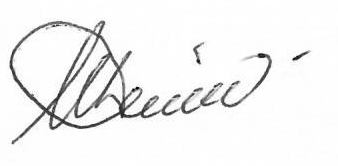                                                                                           ____________________М.В. Соболев                                                                                    «10» января 2022 г.ДОКУМЕНТАЦИЯОБ АУКЦИОНЕ В ЭЛЕКТРОННОЙ ФОРМЕПоставка  огнетушителей и материалов для зарядки и ремонта огнетушителей для нужд филиала ФГП ВО ЖДТ России на Северной железной дорогеНастоящая документация является неотъемлемой частью извещения о проведении открытого аукциона в электронной форме, размещенного в единой информационной системег. Ярославль2022 г.СОДЕРЖАНИЕ ДОКУМЕНТАЦИИОБ ОТКРЫТОМ АУКЦИОНЕ В ЭЛЕКТРОННОЙ ФОРМЕРаздел I. Общие положенияРаздел II. Информационная карта открытого аукциона в электронной формеРаздел III. Описание предмета закупки (Техническое задание)Раздел IV. Обоснование начальной (максимальной) цены договораРаздел V. Образцы форм для заполнения участниками закупки (рекомендуемые формы)Раздел VI. Проект договораРаздел I. Общие положения1. Законодательное регулирование.Настоящая документация об открытом аукционе в электронной форме подготовлена в соответствии с Конституцией Российской Федерации от 12 декабря 1993 г., Гражданским кодексом Российской Федерации, Федеральным законом от 18 июля 2011 г. № 223-ФЗ «О закупках товаров, работ, услуг отдельными видами юридических лиц» (далее – Закон № 223-ФЗ), Федеральным законом от 26 июля 2006 г. № 135-ФЗ «О защите конкуренции», Федеральным законом от 06 апреля 2011 г. № 63-ФЗ «Об электронной подписи», постановлением Правительства Российской Федерации от 11 декабря 2014 г. № 1352 «Об особенностях участия субъектов малого и среднего предпринимательства в закупках товаров, работ, услуг отдельными видами юридических лиц», Положением о порядке проведения закупок товаров, работ, услуг для нужд федерального государственного предприятия «Ведомственная охрана железнодорожного транспорта Российской Федерации» (далее – Положение о закупках), а также иными нормативными правовыми актами, регулирующими отношения в сфере закупок товаров, работ, услуг для отдельных видов юридических лиц.Целями регулирования Закона № 223-ФЗ являются обеспечение единства экономического пространства, создание условий для своевременного и полного удовлетворения потребностей Заказчика в товарах, работах, услугах, в том числе для целей коммерческого использования, с необходимыми показателями цены, качества и надежности, эффективное использование денежных средств, расширение возможностей участия юридических и физических лиц в закупке товаров, работ, услуг (далее также - закупка) для нужд Заказчика и стимулирование такого участия, развитие добросовестной конкуренции, обеспечение гласности и прозрачности закупки, предотвращение коррупции и других злоупотреблений.В части, прямо не урегулированной законодательством Российской Федерации, проведение аукциона в электронной форме регулируется настоящей документацией об аукционе в электронной форме.2. Термины и определения, используемые при проведении аукциона в электронной форме Заказчик – федеральное государственное предприятие «Ведомственная охрана железнодорожного транспорта Российской Федерации» (ФГП ВО ЖДТ России, Предприятие).Комиссия – коллегиальный рабочий орган, формируемый Предприятием для проведения процедур закупок до момента заключения договора.Декларация – документ, в установленных случаях, подтверждающий (уведомляющий Заказчика) соответствие участника закупки предъявляемым требованиям. Представляется участником закупки, являющимся декларантом, в заявке на участие в аукционе в электронной форме.Единая информационная система (ЕИС) – совокупность информации, содержащейся в базах данных, информационных технологий и технических средств, обеспечивающих формирование, обработку, хранение такой информации, а также ее предоставление с использованием официального сайта единой информационной системы в информационно-телекоммуникационной сети «Интернет».Предмет закупки – товар (работы, услуги), закупаемый (-ые) Заказчиком для собственных нужд.Наименование и описание предмета закупки, место доставки товара (выполнения работ, оказания услуг), сроки поставки товара или завершения работы либо график оказания услуг указаны в разделе II. «Информационная карта электронного аукциона» настоящей документации.Аукцион в электронной форме (электронный аукцион, аукцион) – способ осуществления конкурентной закупки, информация о которой сообщается Заказчиком неограниченному кругу лиц путем размещения в единой информационной системе извещения о проведении аукциона и настоящей документации, проведение аукциона обеспечивается на электронной площадке ее оператором.Электронная площадка – сайт в информационно-телекоммуникационной сети «Интернет», на котором проводятся конкурентные способы определения поставщиков (подрядчиков, исполнителей) в электронной форме.3. Начальная (максимальная) цена договора. Источник финансирования закупки, форма, срок и порядок оплаты товара (работ, услуг)Начальная (максимальная) цена договора указана в извещении о проведении электронного аукциона и в разделе II. «Информационная карта электронного аукциона» настоящей документации.Источник финансирования закупки - собственные средства Заказчика.Форма, срок и порядок оплаты за поставленные товары, выполненные работы, оказанные услуги указан в разделе VII. «Проект договора» настоящей документации.Начальная (максимальная) цена договора включает в себя: Начальная (максимальная) цена договора (цена лота), цена единицы товара, работы, услуги формируется с учетом ставки налога на добавленную стоимость (далее-НДС), в случае если такая ставка применяется (предусмотрена) в соответствии с Налоговым кодексом Российской Федерации в отношении закупаемого товара, работы, услуги.Сопоставление ценовых предложений участников закупки осуществляется по цене без ставки НДС, ранжирование ценовых предложений осуществляется по цене без ставки НДС.В случае, если в отношении победителя закупочной процедуры применяется упрощенная система налогообложения, договор заключается по его ценовому предложению без ставки НДС.В случае, если в отношении победителя закупочной процедуры применяется общая система налогообложения, договор заключается по ценовому предложению со ставкой НДС в размере, установленном в извещении об осуществлении закупки и (или) документации о закупке.»Договор по результатам закупочной процедуры заключается по цене победителя закупочной процедуры.Обоснование начальной (максимальной) цены договора: в соответствии с разделом IV. «Обоснование начальной (максимальной) цены договора» настоящей документации.4. Требования, предъявляемые к участникам аукциона в соответствии с разделом 8 Положения о закупках4.1. К участнику закупки устанавливаются следующие обязательные требования, в том числе квалификационные требования:4.1.1. Соответствие участника закупки требованиям, устанавливаемым законодательством Российской Федерации к лицам, осуществляющим поставки товаров, выполнение работ, оказание услуг, являющихся предметом закупки, и соответствующих требованиям, установленным в документации о закупке; 4.1.2. Наличие всех необходимых для поставки товаров, выполнения работ, оказания услуг ресурсов (материально-технических, трудовых и др.), опыта поставки аналогичных товаров, выполнения аналогичных работ, оказания аналогичных услуг;4.1.3. Участник закупки должен обладать гражданской правоспособностью в полном объеме для заключения и исполнения договора (должен быть зарегистрирован в установленном порядке, иметь соответствующие лицензии, разрешения); 4.1.4. Непроведение ликвидации участника закупки или отсутствие решения арбитражного суда о признании участника закупки банкротом и об открытии конкурсного производства;4.1.5. Неприостановление деятельности участника закупки в порядке, предусмотренном Кодексом Российской Федерации об административных правонарушениях, на день рассмотрения заявки на участие в закупке;4.1.6. Отсутствие у участника закуп ки задолженности по начисленным налогам, сборам и иным обязательным платежам в бюджеты любого уровня или государственные внебюджетные фонды за прошедший календарный год и последний отчетный период в текущем году;4.1.7. Отсутствие сведений об участнике закупки в реестре недобросовестных поставщиков, ведение которого осуществляется федеральным органом исполнительной власти, уполномоченным Правительством Российской Федерации;4.1.8. Отсутствие между участником закупки и Заказчиком конфликта интересов, под которым понимаются случаи, при которых руководитель Заказчика, член комиссии по осуществлению закупок состоят в браке с физическими лицами, являющимися выгодоприобретателями, единоличным исполнительным органом хозяйственного общества (директором, генеральным директором, управляющим, президентом и другими), членами коллегиального исполнительного органа хозяйственного общества, руководителем (директором, генеральным директором) учреждения или унитарного предприятия либо иными органами управления юридических лиц - участников закупки, с физическими лицами, в том числе зарегистрированными в качестве индивидуального предпринимателя, - участниками закупки либо являются близкими родственниками (родственниками по прямой восходящей и нисходящей линии (родителями и детьми, дедушкой, бабушкой и внуками), полнородными и неполнородными (имеющими общих отца или мать) братьями и сестрами), усыновителями или усыновленными указанных физических лиц. Под выгодоприобретателями для целей настоящей статьи понимаются физические лица, владеющие напрямую или косвенно (через юридическое лицо или через несколько юридических лиц) более чем десятью процентами голосующих акций хозяйственного общества либо долей, превышающей десять процентов в уставном капитале хозяйственного общества.4.2. При осуществлении закупки могут быть установлены дополнительные требования к участникам закупки, которые указаны в разделе II. «Информационная карта электронного аукциона» настоящей документации.4.3. Предъявляемые к участникам аукциона требования в соответствии с пунктом 4.1 раздела I. «Общие положения» настоящей документации и разделом 8 Положения о закупках и исчерпывающий перечень документов: установлены в разделе II. «Информационная карта электронного аукциона» настоящей документации.4.4. Ко всем участникам аукциона в электронной форме предъявляются единые квалификационные требования, в случае установления их в настоящей документации в соответствие с пунктом 4.1.2. и разделом II. «Информационная карта электронного аукциона» настоящей документации.5. Расходы на участие в электронном аукционеУчастники закупки самостоятельно несут все расходы, риски и возможные убытки, связанные с участием в аукционе и заключением договора.Заказчик ни в каких случаях не отвечает и не имеет обязательств по данным расходам, рискам и возможным убыткам.6. Приоритет товаров российского происхождения, работ, услуг, выполняемых, оказываемых российскими лицами при осуществлении закупкиПриоритет товаров российского происхождения, работ, услуг, выполняемых, оказываемых российскими лицами, по отношению к товарам, происходящим из иностранного государства, работам, услугам, выполняемым, оказываемым иностранными лицами (далее – Приоритет), установлен Заказчиком в соответствии с постановлением Правительства Российской Федерации от 16 сентября 2016 г. № 925 «О приоритете товаров российского происхождения, работ, услуг, выполняемых, оказываемых российскими лицами, по отношению к товарам, происходящим из иностранного государства, работам, услугам, выполняемым, оказываемым иностранными лицами» условия предоставления приоритета указаны в разделе II. «Информационная карта электронного аукциона» настоящей документации.При поставке товара участнику закупки, для предоставления приоритета, в первой части заявки на участие в аукционе в электронной форме необходимо декларировать наименование страны происхождения поставляемого товара.В случае если радиоэлектронная продукция, предлагаемая к поставке, включена в реестр российской радиоэлектронной продукции, формирование и ведение которого осуществляется в соответствии с постановлением Правительства Российской Федерации от 10 июля 2019 г. № 878 «О мерах стимулирования производства радиоэлектронной продукции на территории Российской Федерации при осуществлении закупок товаров, работ, услуг для обеспечения государственных и муниципальных нужд, о внесении изменений в постановление Правительства Российской Федерации от 16 сентября 2016 г. № 925 и признании утратившими силу некоторых актов правительства Российской Федерации», декларация участника закупки должна содержать сведения о нахождении радиоэлектронной продукции в реестре с указанием номера реестровой записи.Ответственность за достоверность сведений о стране происхождения товара, указанного в заявке на участие в аукционе, несет участник закупки. Для подтверждения сведений о стране происхождения поставляемого товара участник закупки может предоставить документы в соответствии с приказом Торгово-промышленной палаты Российской Федерации от 30 мая 2018 г. № 52 «Об утверждении положения о порядке выдачи документов для целей подтверждения производства промышленной продукции на территории Российской Федерации».Отсутствие в заявке на участие в закупке указания (декларирования) страны происхождения поставляемого товара не является основанием для отклонения такой заявки на участие в закупке, и такая заявка рассматривается как содержащая предложение о поставке иностранных товаров.Сведения о стране происхождения товара, содержащиеся в заявке участника закупки, с которым заключается договор (победителя закупки), указываются в договоре, заключаемом по результатам закупки.При исполнении договора, заключенного с участником закупки, которому предоставлен приоритет, не допускается замена страны происхождения товаров, за исключением случая, когда в результате такой замены вместо иностранных товаров поставляются российские товары, при этом качество, технические и функциональные характеристики (потребительские свойства) таких товаров не должны уступать качеству и соответствующим техническим и функциональным характеристикам товаров, указанных в договоре.При выполнении работ, оказании услуг участнику закупки, для предоставления приоритета для отнесения участника закупки к российским или иностранным лицам, во второй части заявки необходимо представить документы, содержащие информацию о месте его регистрации (для юридических лиц и индивидуальных предпринимателей), или документы удостоверяющих личность (для физических лиц); Для целей установления соотношения цены предлагаемых к поставке товаров российского и иностранного происхождения, цены выполнения работ, оказания услуг российскими и иностранными лицами, если в заявке на участие в закупке, представленной участником аукциона содержится предложение о поставке товаров российского и иностранного происхождения, выполнении работ, оказании услуг российскими и иностранными лицами, при этом стоимость товаров российского происхождения, стоимость работ, услуг, выполняемых, оказываемых российскими лицами, составляет более 50 процентов стоимости всех предложенных таким участником товаров, работ, услуг, цена единицы каждого товара, работы, услуги определяется как произведение начальной (максимальной) цены единицы товара, работы, услуги, указанной в настоящей документации в соответствии со сведениями о начальной (максимальной) цене единицы каждого товара, работы, услуги, являющихся предметом закупки, на коэффициент изменения начальной (максимальной) цены договора по результатам проведения закупки, определяемый как результат деления цены договора, по которой заключается договор, на начальную (максимальную) цену договора7. Участники закупкиУчастником закупки признается любое юридическое лицо или несколько юридических лиц, выступающих на стороне одного участника закупки, независимо от организационно-правовой формы, формы собственности, места нахождения и места происхождения капитала либо любое физическое лицо или несколько физических лиц, выступающих на стороне одного участника закупки, в том числе индивидуальный предприниматель или несколько индивидуальных предпринимателей, выступающих на стороне одного участника закупки и подавшие в установленном порядке и установленные сроки заявку на участие в аукционе в электронной форме.8. Условия допуска к участию в закупке8.1. При рассмотрении заявок, участник закупки не допускается Комиссией к участию в закупке в случае:8.1.1. Непредставления документов, предусмотренных документацией о закупке и (или) представления документов в недействующих редакциях, за исключением документов, служащих для расчета критериев оценки заявок (если это предусмотрено настоящей документацией). Наличия в таких документах недостоверных сведений об участнике закупки или о товарах, о работах, об услугах, на поставку, выполнение, оказание которых осуществляется закупка;8.1.2. Несоответствия требованиям, указанным в настоящей документации и (или) установленным Положением о закупках;8.1.3. Непредставления документа или копии документа, подтверждающего внесение денежных средств в качестве обеспечения заявки (предложения) на участие в закупочных процедурах, а также невнесения денежных средств в качестве обеспечения заявки (предложения) на участие в закупочных процедурах, если требование обеспечения таких заявок и требование о предоставлении таких документов или копий документов установлено в настоящей документации и указано в разделе II. «Информационная карта электронного аукциона» настоящей документации;8.1.4. Несоответствия заявки (предложения) на участие в закупке требованиям настоящей документации.8.1.5. В случае если участник закупки ранее отказался по результатам закупочной процедуры от заключения договора с Заказчиком, не исполнил обязательства по договору с Заказчиком.8.2. В случае установления недостоверности сведений, содержащихся в документах, представленных участником закупки, установления факта проведения ликвидации участника закупки, принятия арбитражным судом решения о признании участника закупки банкротом и об открытии конкурсного производства, факта приостановления деятельности такого участника в порядке, предусмотренном Кодексом Российской Федерации об административных правонарушениях, Комиссия обязана отстранить такого участника от участия в закупке на любом этапе ее проведения.9. Содержание документации об электронном аукционеДокументация об электронном аукционе раскрывает, конкретизирует и дополняет информацию, опубликованную в Извещении о проведении электронного аукциона; в случае любых противоречий между ними документация об электронном аукционе имеет приоритет.Предполагается, что участник закупки изучит документацию об электронном аукционе, включая изменения, дополнения к документации об электронном аукционе, и разъяснения к документации об электронном аукционе. Неполное предоставление информации, запрашиваемой в документации об электронном аукционе, или же предоставление заявки на участие в электронном аукционе, не отвечающей всем требованиям документации об электронном аукционе, может привести к отклонению заявки на участие в электронном аукционе на этапе ее рассмотрения.10. Порядок предоставления участникам электронного аукциона разъяснений положений документации об аукционеПри проведении электронного аукциона какие-либо переговоры заказчика, оператора электронной площадки с участником закупки не допускаются в случае, если в результате таких переговоров создаются преимущественные условия для участия в электронном аукционе и (или) условия для разглашения конфиденциальных сведений. В случае нарушения указанного положения аукцион может быть признан недействительным по иску заинтересованного лица в порядке, установленном законодательством Российской Федерации.Любой участник закупки вправе направить Заказчику запрос в порядке, предусмотренном статьями 3.2 и 3.3 Закона № 223-ФЗ.При направлении участниками закупки запросов о даче разъяснений положений извещения об электронном аукционе и (или) документации об электронном аукционе, размещение в единой информационной системе таких разъяснений, обеспечивается оператором электронной площадки на электронной площадке.В течение одного часа с момента размещения в единой информационной системе разъяснений положений настоящей документации оператор электронной площадки размещает указанную информацию на электронной площадке, направляет уведомление о разъяснениях всем участникам закупки, подавшим заявки на участие в ней, уведомление об указанных разъяснениях также лицу, направившему запрос о даче разъяснений положений настоящей документации по адресам электронной почты, указанным этими участниками при аккредитации на электронной площадке или этим лицом при направлении запроса.В течение 3 (трех) рабочих дней с даты поступления запроса о разъяснении положений документации, Заказчик осуществляет разъяснение положений документации и размещает их в единой информационной системе с указанием предмета запроса, но без указания участника закупки, от которого поступил указанный запрос. При этом Заказчик вправе не осуществлять такое разъяснение в случае, если указанный запрос поступил позднее, чем за 3 (три) рабочих дня до даты окончания срока подачи заявок на участие в такой закупке.Разъяснения положений документации о конкурентной закупке размещаются Заказчиком в единой информационной системе не позднее чем в течение 3 (трех) дней со дня принятия решения о предоставлении указанных разъяснений. Разъяснения положений документации не должны изменять предмет закупки и существенные условия проекта договора.Даты начала и окончания срока предоставления участникам закупки разъяснений положений документации указаны в разделе II. «Информационная карта электронного аукциона» настоящей документации.11. Порядок предоставления участником закупки разъяснений положений заявки на участие в аукционе в электронной форме на запрос Заказчика Заказчик вправе направить участнику закупки запрос о разъяснении положений заявки на участие в аукционе в электронной форме в порядке, предусмотренном частями 7 и 8 статьи 3.3 Закона № 223-ФЗ.При направлении Заказчиком запросов о даче разъяснений положений заявки на участие в аукционе в электронной форме размещение в единой информационной системе таких запросов, обеспечивается оператором электронной площадки на электронной площадке.В течение одного часа с момента размещения в единой информационной системе запросов Заказчика о разъяснении положений заявки на участие в аукционе в электронной форме оператор электронной площадки размещает указанную информацию на электронной площадке, направляет уведомление об указанных запросах по адресам электронной почты, указанных этими участниками при аккредитации на электронной площадке. Разъяснения положений заявки на участие в аукционе в электронной форме предоставляются Заказчику по средствам единой информационной системы не позднее срока, указанного в запросе, разъяснения, поступившие после указанного в запросе срока, считаются непредставленными.В случае непредставления разъяснений положений заявки, указанных в запросе, такие положения, содержащиеся в заявке, будут считаться окончательными.12. Внесение изменений в документацию об электронном аукционеЗаказчик по собственной инициативе или в соответствии с поступившим запросом о даче разъяснений положений документации об электронном аукционе вправе принять решение о внесении изменений в документацию о таком аукционе.Изменения, вносимые в извещение об аукционе в электронной форме, документацию об аукционе в электронной форме размещаются Заказчиком в единой информационной системе не позднее чем в течение 3 (трех) дней со дня принятия решения о внесении указанных изменений.В случае внесения изменений в извещение об аукционе в электронной форме, документацию об аукционе в электронной форме срок подачи заявок на участие в такой закупке будет продлен таким образом, чтобы с даты размещения в единой информационной системе указанных изменений до даты окончания срока подачи заявок на участие в такой закупке оставалось не менее половины срока подачи заявок на участие в такой закупке, установленного Положением о закупках для данного способа закупки.В течение одного часа с момента размещения в единой информационной системе изменений, внесенных в извещение об аукционе в электронной форме, документацию об аукционе в электронной форме оператор электронной площадки размещает указанную информацию на электронной площадке, направляет уведомление об указанных изменениях, всем участникам закупки, подавшим заявки на участие в ней, по адресам электронной почты, указанным этими участниками при аккредитации на электронной площадке.13. Отмена определения поставщика (подрядчика, исполнителя)Заказчик вправе отменить закупку по одному и более предмету закупки (лоту) до наступления даты и времени окончания срока подачи заявок на участие в закупке, указанных в разделе II. «Информационная карта электронного аукциона» настоящей документацииРешение об отмене закупки размещается в единой информационной системе в день принятия этого решения.По истечении срока отмены закупки и до заключения договора Заказчик вправе отменить определение поставщика (исполнителя, подрядчика) только в случае возникновения обстоятельств непреодолимой силы в соответствии с гражданским законодательством.В случае, если Заказчиком принято решение об отмене закупки, оператор электронной площадки не вправе направлять Заказчику заявки участников такой закупки.14. Требования к содержанию и составу заявки на участие в аукционе14.1. Заявка на участие в аукционе в электронной форме должна содержать информацию и документы, предусмотренные настоящей документацией и подтверждающие соответствие участника аукциона в электронной форме квалификационным требованиям, установленным документацией о конкурентной закупке, в случае установления их в настоящей документации, указаны в разделе II. «Информационная карта электронного аукциона» настоящей документации.Подача заявок на участие в аукционе осуществляется только лицами, зарегистрированными в единой информационной системе и аккредитованными на электронной площадке.Заявка на участие в аукционе, подготовленная участником закупки, а также вся корреспонденция и документация, связанная с заявкой на участие в аукционе, которыми обмениваются участник закупки и заказчик должны быть выполнены на русском языке.Отдельные документы (или их части), представленные участником закупки в составе заявки на участие в аукционе, могут быть подготовлены на другом языке при условии, что к ним будет прилагаться точный перевод на русский язык. Заказчик и Комиссия вправе не рассматривать тексты, не переведенные на русский язык.Заявка участника аукциона в электронной форме, не соответствующая квалификационным требованиям, отклоняется.Заявка на участие в аукционе в электронной форме состоит из двух, направляемых участником закупки оператору электронной площадки в форме двух электронных документов одновременно.Участник электронного аукциона вправе подать только одну заявку на участие в таком аукционе.Заявки на участие в электронном аукционе принимаются оператором электронной площадки, на которой будет проводиться аукцион (адрес электронной площадки, указанный в извещении о проведении электронного аукциона), в течение времени, указанного в разделе II. «Информационная карта электронного аукциона» настоящей документации.Участник закупки, подавший заявку на участие в электронном аукционе, вправе отозвать заявку на участие в электронном аукционе не позднее окончания срока подачи заявок, указанного в разделе II. «Информационная карта электронного аукциона» настоящей документации, направив об этом уведомление оператору электронной площадки.14.2. Первая часть заявки на участие в аукционе в электронной форме, должна содержать описание поставляемого товара, выполняемой работы, оказываемой услуги, которые являются предметом закупки в соответствии с требованиями настоящей документации, указанными в разделе III «Описание предмета закупки (Техническое задание)» настоящей документации.Первая часть заявки должна содержать следующую информацию (Инструкция по заполнению заявки участником аукциона в электронной форме представлена в пункте 15 настоящей документации):1. Согласие участника электронного аукциона на поставку товара с декларированием наименования страны происхождения товара, выполнение работы или оказание услуги на условиях, предусмотренных документацией об электронном аукционе (раздел III «Описание предмета закупки (Техническое задание)» настоящей документации) и не подлежащих изменению по результатам проведения электронного аукциона;2. При осуществлении закупки товара или закупки работы, услуги, для выполнения, оказания которых используется товар:а) декларирование наименования страны происхождения поставляемого товара;б) конкретные показатели товара, соответствующие значениям, установленным в настоящей документации, и указание на товарный знак (при наличии). Информация, предусмотренная настоящим подпунктом, включается в заявку на участие в электронном аукционе в случае отсутствия в документации об электронном аукционе указания на товарный знак или в случае, если участник закупки предлагает товар, который обозначен товарным знаком, отличным от товарного знака, указанного в документации об электронном аукционе.Первая часть заявки на участие в электронном аукционе, может содержать эскиз, рисунок, чертеж, фотографию, иное изображение товара, на поставку которого заключается договор.14.3. Вторая часть заявки на участие в аукционе в электронной форме должна содержать (с учетом сведений об участнике закупки, подавшем заявку на участие в электронном аукционе, содержащихся в реестре участников закупки, получивших аккредитацию на электронной площадке):1) сведения об участнике закупке:наименование, фирменное наименование (при наличии), место нахождения (для юридического лица), почтовый адрес участника такого аукциона, фамилию, имя, отчество (при наличии), паспортные данные, место жительства (для физического лица), номер контактного телефона, идентификационный номер налогоплательщика участника такого аукциона или в соответствии с законодательством соответствующего иностранного государства аналог идентификационного номера налогоплательщика участника такого аукциона (для иностранного лица), идентификационный номер налогоплательщика (при наличии) учредителей, членов коллегиального исполнительного органа, лица, исполняющего функции единоличного исполнительного органа участника такого аукциона, банковские реквизиты участника закупки (для указания в договор), коды организационно-правовой формы: ОКОПФ/ОКФС, ОКПО, ОКТМО (для указания в договор);полученную, не ранее, чем за 3 (три) месяца до дня размещения на Официальном сайте Единой информационной системы в сфере закупок (далее – Официальный сайт ЕИС) извещения об аукционе в электронной форме и документации об аукционе в электронной форме, копию выписки из единого государственного реестра юридических лиц (для юридических лиц). Полученную, не ранее чем за 3 (три) месяц до дня размещения на Официальном сайте ЕИС извещения об аукционе в электронной форме и документации об аукционе в электронной форме, копию выписки из единого государственного реестра индивидуальных предпринимателей.К рассмотрению принимаются выписки, в том числе, полученные через сервис Федеральной Налоговой Службы (ФНС России) в виде выписок из соответствующих реестров в форме электронных документов, подписанных усиленной квалифицированной электронной подписью;копии документов, удостоверяющих личность (для иного физического лица); надлежащим образом заверенный перевод на русский язык документов о государственной регистрации юридического лица или физического лица в качестве индивидуального предпринимателя в соответствии с законодательством соответствующего государства (для иностранного лица);документ, подтверждающий полномочия лица на осуществление действий от имени участника закупки – юридического лица (копия решения о назначении или об избрании либо приказа о назначении физического лица на должность, в соответствии с которым такое физическое лицо обладает правом действовать от имени участника закупки без доверенности. В случае если от имени участника закупки действует иное лицо, заявка на участие в аукционе в электронной форме должна содержать также доверенность на осуществление действий от имени участника закупки, заверенную печатью участника закупки и подписанную руководителем участника закупки (для юридических лиц) или уполномоченным этим руководителем лицом. В случае если указанная доверенность подписана лицом, уполномоченным руководителем участника закупки, заявка на участие в аукционе в электронной форме должна содержать также документ, подтверждающий полномочия такого лица;копии учредительных документов участника закупки (для юридических лиц);субъекты малого и среднего предпринимательства, являющиеся участниками закупки, обязаны декларировать в заявке на участие в аукционе в электронной форме свою принадлежность к субъектам малого и среднего предпринимательства, путем представления в форме документа на бумажном носителе или в форме электронного документа сведений из единого реестра субъектов малого и среднего предпринимательства, ведение которого осуществляется в соответствии с Федеральным законом «О развитии малого и среднего предпринимательства в Российской Федерации», содержащих информацию об участнике закупки, или, в случае отсутствия в нем сведений об участнике закупки, который является вновь зарегистрированным индивидуальным предпринимателем или вновь созданным юридическим лицом, путем предоставления декларации. Декларация заполняется в соответствии с постановлением Правительства Российской Федерации от 11 декабря 2014 г. № 1352 «Об особенностях участия субъектов малого и среднего предпринимательства в закупках товаров, работ, услуг отдельными видами юридических лиц» (форма декларации – изложена в разделе V «Образцы форм для заполнения участниками закупки (рекомендуемые формы)» настоящей документации);2) информацию о соответствии участника закупки требованиям, указанным в пункте 4 настоящей документации:документы, подтверждающие соответствие участника аукциона требованиям, установленным пунктами 4.1.1 – 4.1.3 настоящей документации, или копии этих документов. Перечень документов приведён в разделе II. «Информационная карта электронного аукциона» настоящей документации.Декларацию о соответствии участника аукциона требованиям, установленным пунктами 4.1.4 – 4.1.8 настоящей документации;3) информацию о соответствии участника закупки единым квалификационным требованиям (если они установлены в документации о конкурентной закупке) в соответствии с разделом II. «Информационная карта электронного аукциона» настоящей документации;4) информацию об окончательном предложении участника аукциона, о функциональных характеристиках (потребительских свойствах) товара, качестве работы, услуги и об иных условиях исполнения договора, в том числе:документы или копии документов, подтверждающие соответствие участника закупки требованиям, установленным документацией об аукционе в электронной форме и Положением о закупках;копии документов, подтверждающих соответствие товаров, работ, услуг требованиям, установленным в соответствии с законодательством Российской Федерации, в случае, если в соответствии с законодательством Российской Федерации установлены требования к такой продукции. Перечень документов приведён в разделе II. «Информационная карта электронного аукциона» настоящей документации. В случае если указанные документы (копии документов) в соответствии с требованиями законодательства Российской Федерации передаются вместе с товаром, представление таких документов в составе второй части заявки на участие в электронном аукционе не требуется (предоставляются по желанию участника закупки);решение об одобрении или о совершении крупной сделки либо копия такого решения в случае, если требование о необходимости наличия такого решения для совершения крупной сделки установлено законодательством Российской Федерации, учредительными документами юридического лица и (или) если для участника закупки поставка продукции, являющейся предметом договора, является крупной сделкой;сведения о применяемой системе налогообложения участника закупки. Копию уведомления налогового органа по установленной законодательством Российской Федерации форме о возможности применения упрощенной системы налогообложения (при упрощенном налогообложении участника закупки);5) физические лица, являющиеся участниками закупки, дают письменное согласие на обработку своих персональных данных (форма согласия – в соответствии с разделом V «Образцы форм для заполнения участниками закупки (рекомендуемые формы)» настоящей документации).Все документы должны быть составлены на русском языке;6) для составления Заказчиком договора необходимо представить о ставке НДС на предлагаемые товары, работы, услуги, представление которых в составе заявки на участие в аукционе не является для участника закупки обязательным, но рекомендуется Заказчиком к представлению во второй части заявки.Оператор электронной площадки в следующем порядке направляет Заказчику:1) первые части заявок на участие в аукционе в электронной форме - не позднее дня, следующего за днем окончания срока подачи заявок на участие в конкурентной закупке с участием только субъектов малого и среднего предпринимательства, установленного в извещении об осуществлении конкурентной закупки и в разделе II. «Информационная карта электронного аукциона» настоящей документации;2) вторые части заявок на участие в аукционе - в сроки, установленные извещением об аукционе в электронной форме и разделом II. «Информационная карта электронного аукциона» настоящей документации, либо уточненным извещением о проведении такого аукциона и уточненной документацией об аукционе в электронной форме. Указанные сроки не могут быть ранее сроков:а) размещения Заказчиком в единой информационной системе протокола, составляемого в ходе проведения такого аукциона по результатам рассмотрения первых частей заявок на участие в них;б) проведения процедуры подачи участниками такого аукциона предложений о цене договора в соответствии пунктом 14.7 раздела 14 Положения о закупках.15. Инструкция по заполнению заявки участником аукциона в электронной форме. Рекомендуемые образцы форм заявки представлены в разделе V. «Образцы форм для заполнения участниками закупки (рекомендуемые формы)» настоящей документации.Все документы, входящие в состав заявки на участие в электронном аукционе и предоставляемые в составе заявки на участие в электронном аукционе должны быть составлены на русском языке и иметь четко читаемый текст.Сведения участника закупки, которые содержатся в заявке на участие в электронном аукционе, не должны допускать разночтений и двусмысленных толкований.Альтернативные предложения в рамках одной заявки на участие в аукционе не допускаются. Наличие альтернативных предложений в рамках одной заявки на участие в аукционе ведет к отклонению такой заявки без ее дальнейшего рассмотрения.Применение в электронных документах скрытых листов, столбцов, строк, текста и т.п. не рекомендуется (в случае, если участнику закупки необходимо при формировании заявки на участие в аукционе оформить документ в формате MSExcel, то в каждом отдельном документе данного формата вся информация и сведения должны содержаться только на одном листе, открывающемся по умолчанию. При необходимости участником закупки оформляется новый документ формата MSExcel.).  Комиссией будет рассматриваться только информация, содержащаяся в заявке на участие в аукционе, которая отображается по умолчанию непосредственно при открытии электронного документа (т.е. не требует открытия других листов (неактивных или скрытых в формате MS Excel и т.п.), скрытых столбцов и строк, изменения цвета текста на любой другой, обеспечивающий его читаемость и т.п.).Возможные варианты содержания первой части заявки в зависимости от предложения участника и требований документации: 1. В случае если, в настоящей документации указан товарный знак, сопровожденный словами «(или эквивалент)», и установлены показатели (min,max,const):- предложение участника закупки содержит указанный в документации товарный знак, то участник закупки вправе указать конкретные показатели товара;- предложение участника закупки содержит товарный знак, отличный от указанного в документации, или товар без товарного знака, то участнику закупки необходимо указать конкретные показатели товара, соответствующие значениям, установленным в документации в отношении показателей min, max, const и товарный знак (при наличии), отличный от указанного в документации.2. В случае если, в настоящей документации указан товарный знак без слов «(или эквивалент)» и установлены показатели (min, max, const) – предложение участника закупки содержит указанный в документации товарный знак, то участник закупки вправе указать конкретные показатели товара.3. В случае если, в настоящей документации отсутствует указание на товарный знак, установлены показатели (min, max, const) - предложение участника закупки содержит товар с товарным знаком или товар без товарного знака, то участнику закупки необходимо указать конкретные показатели товара, соответствующие значениям, установленным в документации в отношении показателей min, max, const и товарный знак (при наличии).Предоставляемые участником закупки сведения не должны сопровождаться словами «эквивалент», «аналог», «должен быть», «должен», «не должен», «должна быть», «должно быть», «должны быть», «должен», «не должен», «должна», «не должна», «должны», «не должны», «не должен быть», «не должна быть», «не должны быть». Значения показателей не должны допускать разночтения или двусмысленное толкование и содержать слова или сопровождаться словами «не более», «не менее», «более», «менее», «или», «диапазон должен быть не более от…- до…», «до», «от», «диапазон должен быть не менее от…- до…», то есть должны быть конкретными.Наличие двусмысленных толкований и разночтений, может быть расценено Комиссией, как представление недостоверных сведений. Сведения, которые будут представлены в составе заявки, но не относящиеся к конкретным показателям товара, к сведениям и информации обязательной к представлению в соответствии с требованиями настоящей документации, Комиссией рассматриваться и учитываться не будут.При подаче сведений участниками закупки должны применяться обозначения (единицы измерения, наименования показателей, технических, функциональных параметров) в соответствии с обозначениями, установленными в разделе III «Описание предмета закупки (Техническое задание)» настоящей документации.В случае применения участником в заявке на участие в аукционе условных обозначений или сокращений, не установленных настоящей документацией, должна быть приведена их полная расшифровка.В случае, если в разделе III «Описание предмета закупки (Техническое задание)» настоящей документации значения показателей, позволяющих определить соответствие закупаемых товаров установленным заказчиком требованиям, имеют несколько значений (вариативность) и сопровождаются словами «в диапазоне», участник закупки должен указать в заявке диапазон с конкретным начальным и конечным показателями диапазона. Диапазон, предлагаемый участником закупки должен включать в себя все значения диапазона, установленного настоящей документацией, включая крайние значения. В случае, если в разделе III «Описание предмета закупки (Техническое задание)» настоящей документации значения показателей, позволяющих определить соответствие закупаемых товаров установленным заказчиком требованиям, имеют несколько значений (вариативность) и указанные значения не сопровождаются словами «в диапазоне», участник закупки должен указать в заявке однозначную и четкую формулировку конкретного показателя, не допускающую двусмысленных толкований. В случае, если в разделе III «Описание предмета закупки (Техническое задание)» настоящей документации значения показателей, позволяющих определить соответствие закупаемых товаров требованиям заказчика, имеют несколько значений (вариативность), возможность использования которых одновременно или поочередно обеспечивается характеристиками товара, участник закупки должен указать в заявке на участие в аукционе конкретные показатели с указанием нескольких таких значений, соответствующих требованиям настоящей документации. Отдельные случаи указания конкретных показателей могут быть указаны в разделе III «Описание предмета закупки (Техническое задание)» настоящей документации.В случае, если в документации об аукционе для определения соответствия закупаемых товаров потребностям заказчика, требования к значению какого-либо показателя указаны в виде ссылки на нормативно-техническую документацию (пункт НТД) (ГОСТы, ОСТы, ТУ, техническое описание), и в указанной НТД предлагается к использованию для одних и тех же целей несколько (множество) значений показателей, и необходимость выбора конкретного значения указана в разделе III «Описание предмета закупки (Техническое задание)» настоящей документации, участник закупки должен указать конкретный показатель, в соответствии с требованиями настоящей документации и соответствующий значениям, установленным в указанном НТД.В случае указания в документации об аукционе ссылок на недействующую НТД, данные требования не применяются.Ответственность за достоверность сведений о стране происхождения товара, указанного в заявке на участие в аукционе, несет участник закупки.16. Обеспечение заявок на участие в электронном аукционе16.1. Размер обеспечения заявки, установленный Заказчиком, указан в разделе II. «Информационная карта электронного аукциона» настоящей документации. Размер обеспечения заявки составляет не более 5 (пяти) процентов начальной (максимальной) цены договора. Заказчик не устанавливает в документации требование обеспечения заявок на участие в закупке, если начальная (максимальная) цена договора не превышает 5 000 000 (пять миллионов) рублей. 16.2. Обеспечение заявки на участие в открытом аукционе в электронной форме может предоставляться участником закупки путем внесения денежных средств, предоставлением банковской гарантии или иным способом, предусмотренным Гражданским кодексом Российской Федерации. Выбор способа обеспечения заявки на участие в открытом аукционе в электронной форме из числа предусмотренных Заказчиком осуществляется участником закупки.16.3. При осуществлении закупки денежные средства, предназначенные для обеспечения заявки на участие в такой закупке, вносятся участником такой закупки на специальный счет оператора электронной площадки, удовлетворяющего статье 3.3 Закона № 223-ФЗ. Для учета проведения операций по обеспечению участия в электронных аукционах на счете оператора электронной площадки открываются лицевые счета участников таких аукционов.16.4. Поступление заявки на участие в электронном аукционе является поручением участника закупки оператору электронной площадки блокировать операции по лицевому счету этого участника, открытому для проведения операций по обеспечению участия в таком аукционе, в отношении денежных средств в размере обеспечения указанной заявки.16.5. Денежные средства, внесенные в качестве обеспечения заявки возвращаются на счет участника закупки по его запросу в течение не более чем 5 (пяти) рабочих дней с даты наступления одного из следующих случаев:16.5.1. Подписание протокола рассмотрения и оценки заявок на участие в открытом аукционе в электронной форме и размещения его в единой информационной системе. При этом возврат осуществляется в отношении денежных средств всех участников закупки, за исключением победителя закупочной процедуры, которому такие денежные средства возвращаются или блокирование таких денежных средств которого прекращается в случае заключения договора;16.5.2. Отмена закупочной процедуры;16.5.3. Отклонение заявки участника закупочной процедуры;16.5.4. Отзыв заявки участником закупочной процедуры до окончания срока подачи заявок;16.5.5. Получение заявки на участие в закупочной процедуре после окончания срока подачи заявок;16.5.6. Отстранение участника закупочной процедуры или отказ от заключения договора с победителем закупочной процедуры.16.6. Возврат денежных средств, внесенных в качестве обеспечения заявок, не осуществляется, денежные средства, внесенные в качестве обеспечения заявок, перечисляются на счет, который указан Заказчиком или осуществляется уплата денежных сумм по банковской гарантии, в следующих случаях:16.6.1. Уклонение или отказ участника закупки от заключения договора;16.6.2. Непредставление или предоставление с нарушением условий, установленных Законом № 223-ФЗ и Положением о закупках, до заключения договора Заказчику обеспечения исполнения договора (в случае, если в извещении об осуществлении закупки, документации о закупке установлены требования обеспечения исполнения договора и срок его предоставления до заключения договора).16.7. Возврат банковской гарантии Заказчиком лицу или гаранту, предоставившим банковскую гарантию, не осуществляется, взыскание по ней не производится в случаях:16.7.1. Подписания протокола рассмотрения и оценки заявок на участие в открытом аукционе в электронной форме и размещения его в единой информационной системе;16.7.2. Отмены закупочной процедуры;16.7.3. Отклонения заявки участника закупочной процедуры;16.7.4. Отзыва заявки участником закупочной процедуры до окончания срока подачи заявок;16.7.5. Получения заявки на участие в закупочной процедуре после окончания срока подачи заявок;16.7.6. Отстранения участника закупочной процедуры или отказа от заключения договора с победителем закупочной процедуры.17. Требования к банковской гарантии17.1. Банковская гарантия, выданная участнику закупки банком для целей обеспечения заявки на участие в открытом аукционе в электронной форме или обеспечения исполнения договора, оформляется в письменной форме на бумажном носителе и должна соответствовать следующим требованиям: - срок действия банковской гарантии, предоставленной в качестве обеспечения заявки, должен составлять не менее чем два месяца с даты окончания срока подачи заявок указан в разделе II. «Информационная карта электронного аукциона» настоящей документации;- срок действия банковской гарантии, представленной в качестве обеспечения исполнения договора должен превышать срок действия договора, указанный в разделе VI. «Проект договора» настоящей документации не менее чем на один месяц; - обязательное наличие нумерации на всех листах банковской гарантии, которые должны быть прошиты, подписаны и скреплены печатью гаранта, в случае ее оформления в письменной форме на бумажном носителе на нескольких листах.Банковская гарантия выдается банком, соответствующим требованиям, Правительства Российской Федерации. Перечень банков, соответствующих установленным требованиям, размещается на официальном сайте федерального органа исполнительной власти по регулированию контрактной системы в сфере закупок в информационно-телекоммуникационной сети «Интернет». 17.2. Банковская гарантия должна быть безотзывной и должна содержать:1) сумму банковской гарантии, подлежащую уплате гарантом Заказчику в течение одного рабочего дня со дня включения информации об участнике закупки в реестр недобросовестных поставщиков, или сумму банковской гарантии, подлежащую уплате гарантом Заказчику в случае ненадлежащего исполнения обязательств принципалом.2) обязательства принципала, надлежащее исполнение которых обеспечивается банковской гарантией;3) обязанность гаранта уплатить Заказчику неустойку в размере 0,1 процента денежной суммы, подлежащей уплате, за каждый день просрочки;4) условие, согласно которому исполнением обязательств гаранта по банковской гарантии является фактическое поступление денежных сумм на счет Заказчика;5) срок действия банковской гарантии в соответствии с пунктом 17.1 настоящей документации;6) отлагательное условие, предусматривающее заключение договора предоставления банковской гарантии по обязательствам принципала, возникшим из договора при его заключении, в случае предоставления банковской гарантии в качестве обеспечения исполнения договора;7) обязанность Заказчика (бенефициара) одновременно с требованием об осуществлении уплаты денежной суммы по банковской гарантии (далее – требование по банковской гарантии) направить гаранту следующие документы:- расчет суммы, включаемой в требование по банковской гарантии;- платежное поручение, подтверждающее перечисление Заказчиком (бенефициаром) аванса принципалу, с отметкой банка Заказчика (бенефициара) об исполнении (если выплата аванса предусмотрена договором, а требование по банковской гарантии предъявлено в случае ненадлежащего исполнения принципалом обязательств по возврату аванса);- документ, подтверждающий факт наступления гарантийного случая в соответствии с условиями договора (если требование по банковской гарантии предъявлено в случае ненадлежащего исполнения принципалом обязательств в период действия гарантийного срока);- документ, подтверждающий полномочия лица, подписавшего требование по банковской гарантии (доверенность) (в случае, если требование по банковской гарантии подписано лицом, не указанным в Едином государственном реестре юридических лиц в качестве лица, имеющего право без доверенности действовать от имени бенефициара).8) право Заказчика в случаях, указанных в пункте 16.6 настоящего документации, представлять на бумажном носителе или в форме электронного документа требование об уплате денежной суммы по банковской гарантии, представленной в качестве обеспечения заявки, в размере обеспечения заявки, установленном в извещении об осуществлении закупки, документации о закупке;9) право Заказчика в случае ненадлежащего выполнения или невыполнения поставщиком (подрядчиком, исполнителем) обязательств, обеспеченных банковской гарантией, представлять на бумажном носителе или в форме электронного документа требование об уплате денежной суммы по банковской гарантии, предоставленной в качестве обеспечения исполнения договора, в размере цены договора, уменьшенному на сумму, пропорциональную объему фактически исполненных поставщиком (подрядчиком, исполнителем) обязательств, предусмотренных договором и оплаченных Заказчиком, но не превышающем размер обеспечения исполнения договора;10) право Заказчика по передаче права требования по банковской гарантии при перемене заказчика в случаях, предусмотренных законодательством Российской Федерации, с предварительным извещением об этом гаранта;11) условия о том, что расходы, возникающие в связи с перечислением денежных средств гарантом по банковской гарантии, несет гарант.17.3. В банковскую гарантию может включаться условие о праве Заказчика на бесспорное списание денежных средств со счета гаранта, если гарантом в срок не более чем пять рабочих дней не исполнено требование Заказчика об уплате денежной суммы по банковской гарантии, направленное до окончания срока действия банковской гарантии. Данное условие включается в банковскую гарантию в обязательном порядке, если оно предусмотрено в извещении об осуществлении закупки, документацией о закупке.17.4. Запрещается включение в условия банковской гарантии:1) требования о представлении Заказчиком гаранту судебных актов, подтверждающих неисполнение принципалом обязательств, обеспечиваемых банковской гарантией.2) положений о праве гаранта отказывать в удовлетворении требования Заказчика о платеже по банковской гарантии в случае непредоставления гаранту Заказчиком уведомления о нарушении поставщиком (подрядчиком, исполнителем) условий договора или расторжении договора (за исключением случаев, когда направление такого уведомления предусмотрено условиями договора или законодательством Российской Федерации);3) требований о предоставлении Заказчиком гаранту отчета об исполнении договора;4) требований о предоставлении Заказчиком гаранту одновременно с требованием об осуществлении уплаты денежной суммы по банковской гарантии документов, не указанных в соответствии с перечислением в подпункте 7) пункта 17.2 настоящей документации.17.5. Заказчик рассматривает поступившую в качестве обеспечения исполнения договора банковскую гарантию в срок, не превышающий трех рабочих дней со дня ее поступления.17.6. Основанием для отказа в принятии банковской гарантии Заказчиком является:1) отсутствие информации о банковской гарантии в реестрах банковских гарантий;2) несоответствие банковской гарантии условиям, указанным в подпунктах 17.1 и 17.2 настоящей документации;3) несоответствие банковской гарантии требованиям, содержащимся в извещении об осуществлении закупки, приглашении принять участие в определении поставщика (подрядчика, исполнителя), документации о закупке, проекте договора.17.7. В случае отказа в принятии банковской гарантии Заказчик в течение 3 (трех) рабочих дней информирует в письменной форме или в форме электронного документа об этом лицо, предоставившее банковскую гарантию, с указанием причин, послуживших основанием для отказа.18. Рассмотрение заявок на участие в аукционе18.1. Комиссия проверяет первые части заявок на участие в электронном аукционе, содержащие информацию, предусмотренную пунктом 14.2 подраздела 14 настоящего раздела, на соответствие требованиям, установленным настоящей документацией в отношении закупаемых товаров, работ, услуг.18.2. Участник электронного аукциона не допускается к участию в нем в случае:18.2.1. Непредоставления информации, предусмотренной пунктом 14.2 подраздела 14 настоящего раздела или предоставления недостоверной информации.18.2.2. Несоответствия информации, указанной в заявке, предусмотренной пунктом 14.2 подраздела 14 настоящего раздела, требованиям настоящей документации.18.3. Комиссия рассматривает вторые части заявок на участие в электронном аукционе, информацию и электронные документы, направленные заказчику оператором электронной площадки, в части соответствия их требованиям, установленным настоящей документацией.18.4. При рассмотрении заявок, участник закупки не допускается Комиссией к участию в закупке в случае:1) непредставления документов, предусмотренных документацией о закупке и (или) представления документов в недействующих редакциях, за исключением документов, служащих для расчета критериев оценки заявок. Наличия в таких документах недостоверных сведений об участнике закупки или о товарах, о работах, об услугах, на поставку, выполнение, оказание которых осуществляется закупка;2) несоответствия требованиям, указанным в документации о закупке и (или) установленным настоящим Положением;3) непредставления документа или копии документа, подтверждающего внесение денежных средств в качестве обеспечения заявки (предложения) на участие в закупочных процедурах, а также невнесения денежных средств в качестве обеспечения заявки (предложения) на участие в закупочных процедурах, если требование обеспечения таких заявок и требование о предоставлении таких документов или копий документов указано в документации о закупке;4) несоответствия заявки (предложения) на участие в закупке требованиям документации о закупке, в том числе наличие в таких заявках предложения о цене договора, превышающего начальную (максимальную) цену договора (цену лота), начальную (максимальную) цену единицы товара, начальную (максимальную) цену запасных частей (каждой запасной части) к технике, к оборудованию, начальную (максимальную) цену единицы услуги и (или) работы;5) в случае если участник закупки ранее отказался по результатам закупочной процедуры от заключения договора с Заказчиком, не исполнил обязательства по договору с Заказчиком.18.5. В случае установления недостоверности сведений, содержащихся в документах, представленных участником закупки, установления факта проведения ликвидации участника закупки принятия арбитражным судом решения о признании участника закупки банкротом и об открытии конкурсного производства, факта приостановления деятельности такого участника в порядке, предусмотренном Кодексом Российской Федерации об административных правонарушениях, Комиссия обязана отстранить такого участника от участия в закупки на любом этапе его проведения.19. Процедура проведения электронного аукциона в электронной форме в соответствии со статьей 3.3. Закона № 223-Ф3.19.1. Электронный аукцион проводится на электронной площадке в указанный в извещении о проведении электронного аукциона и в разделе II. «Информационная карта электронного аукциона» настоящей документации определенный с учетом настоящей документации день и время начала проведения такого аукциона, в соответствии со временем часовой зоны, в которой расположен Заказчик.19.2. Днем проведения электронного аукциона является рабочий день, следующий за днем публикации протокола рассмотрения первых частей заявок на участие в таком аукционе.19.3. Электронный аукцион проводится путем снижения начальной (максимальной) цены договора, указанной в извещении о проведении такого аукциона.19.4. Если в документации об электронном аукционе указаны цена каждой запчасти к технике, оборудованию, цена единицы работы или услуги, такой аукцион проводится путем снижения суммы указанных цен.19.5. Аукцион в электронной форме включает в себя порядок подачи его участниками предложений о цене договора с учетом следующих требований:1) «шаг аукциона» составляет от 0,5 процента до 5 процентов начальной (максимальной) цены договора;2) снижение текущего минимального предложения о цене договора осуществляется на величину в пределах «шага аукциона»;3) участник аукциона в электронной форме не вправе подать предложение о цене договора, равное ранее поданному этим участником предложению о цене договора или большее чем оно, а также предложение о цене договора, равное нулю;4) участник аукциона в электронной форме не вправе подать предложение о цене договора, которое ниже, чем текущее минимальное предложение о цене договора, сниженное в пределах «шага аукциона»;5) участник аукциона в электронной форме не вправе подать предложение о цене договора, которое ниже, чем текущее минимальное предложение о цене договора, в случае, если оно подано этим участником аукциона в электронной форме.19.6. В случае проведения в соответствии с пунктом 19.4 настоящего подраздела электронного аукциона его участником, предложившим наиболее низкую цену договора, признается лицо, предложившее наиболее низкую общую цену запасных частей к технике, оборудованию и наиболее низкую цену единицы работы и (или) услуги по техническому обслуживанию и (или) ремонту техники, оборудования, наиболее низкую цену единицы услуги.19.7. Оператор электронной площадки в течение часа после размещения в единой информационной системе протокола сопоставления ценовых предложений, дополнительных ценовых предложений направляет заказчику результаты осуществленного оператором электронной площадки сопоставления ценовых предложений, дополнительных ценовых предложений, а также информацию о ценовых предложениях, дополнительных ценовых предложениях каждого участника аукциона в электронной форме.19.8. В течение одного рабочего дня после направления оператором электронной площадки информации, указанной в пункте 19.7 настоящего подраздела, и вторых частей заявок участников закупки Комиссия на основании результатов оценки заявок на участие в такой закупке присваивает каждой такой заявке порядковый номер в порядке уменьшения степени выгодности содержащихся в них условий исполнения договора. Заявке на участие в аукционе в электронной форме, содержащей наименьшее ценовое предложение, присваивается первый номер. В случае, если в нескольких таких заявках содержатся одинаковые по степени выгодности условия исполнения договора или одинаковые ценовые предложения, меньший порядковый номер присваивается заявке, которая поступила ранее других таких заявок.19.9. Заказчик составляет итоговый протокол в соответствии с требованиями части 14 статьи 3.2 Закона № 223-ФЗ и размещает его на электронной площадке и в единой информационной системе.19.10. В случае, если при проведении электронного аукциона цена договора снижена до половины процента начальной (максимальной) цены договора или ниже, такой аукцион проводится на право заключить договор. При этом такой аукцион проводится путем повышения цены договора с учетом следующих особенностей:1) такой аукцион в соответствии с настоящей частью проводится до достижения цены договора не более чем сто миллионов рублей;2) участник такого аукциона не вправе подавать предложения о цене договора выше максимальной суммы сделки для этого участника, указанной в решении об одобрении или о совершении по результатам такого аукциона сделок от имени участника закупки;3) размер обеспечения исполнения договора рассчитывается исходя из начальной (максимальной) цены договора, указанной в извещении о проведении такого аукциона.20. Заключение, изменение, расторжение договора20.1. Проект договора является неотъемлемой частью настоящей документации и представлен в разделе VI. «Проект договора» настоящей документации.20.2. Договор заключается на условиях, указанных в настоящей документации и (или) извещении о проведении электронного аукциона, заявке победителя аукциона, по цене, предложенной победителем.20.3. В случае, если это предусмотрено настоящей документацией, договор заключается только после внесения на счет, который указан Заказчиком, участником электронного аукциона, с которым заключается договор, денежных средств в размере, указанном в разделе II. «Информационная карта электронного аукциона» настоящей документации представленных в качестве обеспечения договора или банковской гарантии, полученной в соответствии с требованиями, указанными в пункте 22 настоящего раздела и разделом 5 Положения о закупках.20.4. Изменение существенных условий не допускается, за исключением случаев, предусмотренных Гражданским кодексом Российской Федерации.20.5. При заключении договора Заказчик по согласованию с участником закупки, с которым заключается договор, вправе увеличить количество поставляемого товара на сумму, не превышающую разницы между ценой договора, предложенной таким участником, и начальной (максимальной) ценой договора.При этом цена единицы товара не должна превышать цену единицы товара, определяемую как частное от деления цены договора, предложенной участником аукциона, с которым заключается договор, на количество товара, указанное в извещении о проведении аукциона.20.6. Изменение существенных условий договора при его исполнении не допускается, за исключением их изменения по соглашению сторон (если возможность изменения условий договора была предусмотрена договором) в следующих случаях:20.6.1. При снижении цены договора без изменения предусмотренных договором количества товара, объема работы или услуги, качества поставляемого товара, выполняемой работы, оказываемой услуги и иных условий договора;20.6.2. Если по предложению заказчика увеличиваются предусмотренные договором количество товара, объем работы или услуги не более чем на 15 (пятнадцать) процентов или уменьшаются предусмотренные договора количество поставляемого товара, объем выполняемой работы или оказываемой услуги не более чем на 15 (пятнадцать) процентов. При уменьшении предусмотренных договором количества товара, объема работы или услуги стороны договора обязаны уменьшить цену договора исходя из цены единицы товара, работы или услуги. Цена единицы дополнительно поставляемого товара или цена единицы товара при уменьшении предусмотренного договором количества поставляемого товара должна определяться как частное от деления первоначальной цены договора на предусмотренное в договоре количество такого товара.20.7. Изменение в соответствии с законодательством Российской Федерации регулируемых цен (тарифов) на товары, работы, услуги.20.8. Расторжение договора допускается по соглашению сторон, по решению суда, а также в случае, если это предусмотрено проектом договора, одностороннего отказа заказчика от исполнения договора по основаниям, предусмотренным Гражданским кодексом Российской Федерации.21. Срок, в течение которого победитель аукциона или иной участник, с которым заключается договор при уклонении победителя такого аукциона от заключения договора, должен подписать договор, условия признания победителя такого аукциона или иного участника такого аукциона уклонившимися от заключения договора21.1. По результатам аукциона договор заключается с победителем аукциона, заявка которого соответствует требованиям, установленным настоящей документацией, и которое предложило наиболее низкую цену договора путем снижения начальной (максимальной) цены договора, указанной в извещении о проведении аукциона, на установленную в документации о закупке величину («шаг аукциона»), или в случае, если при проведении аукциона цена договора снижена до нуля, аукцион проводится на право заключить договор с победителем аукциона, заявка которого соответствует требованиям, установленным документацией о закупке, и который предложил наиболее высокую цену за право заключить договор.21.2. Договор по результатам аукциона в электронной форме заключается не ранее чем через 10 (десять) дней и не позднее чем через 20 (двадцать) дней с даты размещения в единой информационной системе итогового протокола, составленного по результатам закупки. В случае необходимости одобрения органом управления заказчика в соответствии с законодательством Российской Федерации заключения договора или в случае обжалования в антимонопольном органе действий (бездействия) заказчика, Комиссии, оператора электронной площадки договор должен быть заключен не позднее чем через 5 (пять) дней с даты указанного одобрения или с даты вынесения решения антимонопольного органа по результатам обжалования действий (бездействия) заказчика, Комиссии, оператора электронной площадки.21.3. В течение 5 (пяти) дней с даты размещения в единой информационной системе итогового протокола, составленного по результатам закупки Заказчик размещает в ЕИС и на электронной площадке с использованием ЕИС без своей подписи проект договора, который составляется путем включения в проект договора, прилагаемый к документации или извещению об аукционе, цены договора, предложенной участником электронного аукциона, с которым заключается договор, либо предложение о цене за право заключения договора в случае, указанном в пункте 19.10 подраздела 19 настоящего раздела, информации о товаре (товарном знаке и (или) конкретных показателях товара), указанных в заявке, окончательном предложении участника аукциона.21.4. В течение пяти дней с даты размещения заказчиком в ЕИС проекта договора победитель аукциона подписывает усиленной электронной подписью указанный проект договора, размещает на электронной площадке подписанный проект договора и документ, подтверждающий предоставление обеспечения исполнения договора, если данное требование установлено в извещении и (или) документации о закупке, либо размещает протокол разногласий.В случае, если цена договора снижена на двадцать пять процентов и более от начальной (максимальной) цены договора, победитель такого аукциона одновременно предоставляет обеспечение исполнения договора в соответствии с пунктом 23.1 или 23.2 настоящего раздела, обеспечение исполнения договора или информацию подтверждающей добросовестность участника закупки в соответствии с пунктом 23.3 настоящего раздела.В случае, предусмотренном пунктом 19.10 подраздела 19 настоящего раздела, договор заключается только после внесения на счет Заказчика участником электронного аукциона, с которым заключается договор, денежных средств в размере предложенной таким участником цены за право заключения договора, а также предоставления обеспечения исполнения договора.21.5. В течение 5 (пяти) дней с даты размещения заказчиком в ЕИС проекта договора победитель аукциона, с которым заключается договор, в случае наличия разногласий по проекту договора, размещает на электронной площадке протокол разногласий, подписанный усиленной электронной подписью лица, имеющего право действовать от имени победителя аукциона.Указанный протокол может быть размещен на электронной площадке в отношении соответствующего договора не более чем один раз. При этом победитель аукциона, с которым заключается договор, указывает в протоколе разногласий замечания к положениям проекта договора, не соответствующим документации и (или) извещению об аукционе и своей заявке на участие в аукционе, с указанием соответствующих положений данных документов.21.6. В течение 3 (трех) рабочих дней с даты размещения победителем аукциона на электронной площадке в соответствии с пунктом 21.5 настоящего подраздела протокола разногласий Заказчик рассматривает протокол разногласий и размещает в ЕИС и на электронной площадке с использованием ЕИС без своей подписи доработанный проект договора либо повторно размещает в ЕИС и на электронной площадке проект договора с указанием в отдельном документе причин отказа учесть полностью или частично содержащиеся в протоколе разногласий замечания победителя аукциона.21.7. В течение 3 (трех) рабочих дней с даты размещения заказчиком в ЕИС и на электронной площадке документов, предусмотренных пунктом 21.6 настоящего подраздела, победитель аукциона размещает на электронной площадке проект договора и документ, подтверждающий предоставление обеспечения исполнения договора, подписанные усиленной электронной подписью лица, имеющего право действовать от имени такого победителя.21.8. В течение 3 (трех) рабочих дней, с даты размещения на электронной площадке проекта договора, подписанного усиленной электронной подписью лица, имеющего право действовать от имени победителя электронного аукциона, и предоставления таким победителем, соответствующего требованиям раздела II. «Информационная карта электронного аукциона», обеспечения исполнения договора, Заказчик обязан разместить в ЕИС и на электронной площадке с использованием ЕИС договор, подписанный усиленной электронной подписью лица, имеющего право действовать от имени заказчика.21.9. С момента размещения в ЕИС предусмотренного пунктом 21.8 настоящего подраздела и подписанного Заказчиком договора он считается заключенным.21.10. Блокирование денежных средств на специальном счете победителя в целях обеспечения заявки на участие в электронном аукционе прекращается при подписании им договора.21.11. Победитель электронного аукциона признается уклонившимся от заключения договора в случае, если в течение пяти дней с даты размещения заказчиком в единой информационной системе проекта договора, он не направил Заказчику проект договора, подписанный лицом, имеющим право действовать от имени победителя аукциона, или не направил протокол разногласий, или не исполнил требования, предусмотренные соответствующими пунктами 23.1 - 23.3 подраздела 23 настоящего раздела (в случае снижения при проведении аукциона цены договора на 25 процентов и более от начальной (максимальной) цены договора). При этом Заказчик не позднее одного рабочего дня, следующего за днем признания победителя аукциона уклонившимся от заключения договора, составляет и размещает в ЕИС и на электронной площадке с использованием ЕИС протокол о признании такого победителя уклонившимся от заключения договора, содержащий информацию о месте и времени его составления, о победителе, признанном уклонившимся от заключения договора, о факте, являющемся основанием для такого признания, а также реквизиты документов, подтверждающих этот факт.21.12. В случае непредставления участником закупки, с которым заключается договор, обеспечения исполнения договора в срок, установленный для заключения договора, такой участник считается уклонившимся от заключения договора.21.13. В случае, если победитель электронного аукциона признан уклонившимся от заключения договора, Заказчик вправе заключить договор с участником аукциона, заявке которого присвоен второй номер. Этот участник признается победителем такого аукциона, и в проект договора, прилагаемый к документации и (или) извещению о закупке, Заказчиком включаются условия исполнения данного договора, предложенные этим участником. Проект договора должен быть направлен Заказчиком этому участнику в срок, не превышающий пяти дней с даты признания победителя такой процедуры уклонившимся от заключения договора. При этом Заказчик вправе обратиться в суд с требованием о возмещении убытков, причиненных уклонением от заключения договора в части, не покрытой суммой обеспечения заявки на участие в аукционе.21.14. Участник электронного аукциона, признанный победителем аукциона в соответствии с пунктом 21.13 настоящего подраздела, обязан подписать проект договора или разместить предусмотренный пунктом 21.5 настоящего подраздела протокол разногласий в порядке и сроки, которые предусмотрены настоящим пунктом. Одновременно с подписанным договором этот победитель обязан предоставить обеспечение исполнения договора, если установление требования обеспечения исполнения договора предусмотрено в разделе II. «Информационная карта электронного аукциона» настоящей документации, а в случае, предусмотренном пунктом 19.10 подраздела 19 настоящего раздела, также обязан внести на счет, указанный Заказчиком, денежные средства в размере предложенной этим победителем цены за право заключения договора. Этот победитель считается уклонившимся от заключения договора в случае неисполнения требований, указанных в пункте 21.7 настоящего подраздела и (или) непредоставления обеспечения исполнения договора либо неисполнения требования, предусмотренного соответствующими пунктами 23.1-23.3 подраздела 23 настоящего раздела, в случае подписания проекта договора в соответствии пунктом 21.4 настоящего подраздела. Такой победитель признается отказавшимся от заключения договора в случае, если в установленный срок он не подписал проект договора или не направил протокол разногласий. Электронный аукцион признается не состоявшимся в случае, если этот победитель признан уклонившимся от заключения договора.22. Обеспечение исполнения договора22.1. Договор заключается после предоставления участником закупки, с которым заключается договор, обеспечения исполнения договора, в случае установления такого требования в документации.22.2. Размер обеспечения исполнения договора указан в разделе II. «Информационная карта электронного аукциона» настоящей документации.22.3. Исполнение договора может обеспечиваться предоставлением банковской гарантии, выданной банком и соответствующей требованиям раздела 8 Положения о закупках (требования к банковской гарантии установлены в пункте 17 настоящей документации) или внесением денежных средств на указанный Заказчиком счет.Способ обеспечения исполнения договора определяется участником закупки, с которым заключается договор, самостоятельно.Срок действия банковской гарантии должен превышать срок действия договора не менее чем на один месяц.22.4. В случае непредставления участником закупки, с которым заключается договор, обеспечения исполнения договора в срок, установленный для заключения договора, такой участник считается уклонившимся от заключения договора.22.5. В случае, если предложенная участником закупки в ходе аукциона цена снижена на 25 процентов и более по отношению к начальной (максимальной) цене договора, участник закупки, с которым заключается договор, предоставляет обеспечение исполнения договора с учетом положений пункта 23 настоящего раздела.22.6. В ходе исполнения договора поставщик (подрядчик, исполнитель) вправе предоставить Заказчику обеспечение исполнения договора, уменьшенное на размер выполненных обязательств, предусмотренных договором, взамен ранее предоставленного обеспечения исполнения договора. При этом может быть изменен способ обеспечения исполнения договора.22.7. Если Заказчиком установлено требование обеспечения исполнения договора, в договор включается обязательство поставщика (подрядчика, исполнителя), предоставившего банковскую гарантию в качестве обеспечения исполнения договора, в случае отзыва в соответствии с законодательством Российской Федерации у банка лицензии на осуществление банковских операций, предоставить новое обеспечение исполнение договора в течение 10 (десяти) дней с момента отзыва лицензии. Размер такого обеспечения может быть уменьшен в соответствии с пунктом 22.6. настоящего подраздела.22.8. Реквизиты счета для перечисления денежных средств, в качестве обеспечения исполнения обязательств по договору:наименование заказчика: филиал федерального государственного предприятия «Ведомственная охрана железнодорожного транспорта Российской Федерации» на Северной железной дороге;реквизиты:ИНН 7701330105,КПП 760402001,БИК 042007835,р/счет № 40502810516250000001Филиал Банка ВТБ (ПАО) в г. Воронеже,к/счет № 30101810100000000835;Назначение платежа: «Обеспечение исполнения договора на _______________ (указывается наименование закупки, по которой перечисляется обеспечение, номер аукциона, номер извещения в ЕИС)».23. Антидемпинговые меры при проведении электронного аукциона (применяются в случае, если в извещении об осуществлении закупки, документации о закупке установлены требования обеспечения исполнения договора).23.1. Если при проведении аукциона начальная (максимальная) цена договора составляет более чем пятнадцать миллионов рублей и участником закупки, с которым заключается договор, предложена цена договора, которая на 25 процентов и более ниже начальной (максимальной) цены договора, договор заключается только после предоставления таким участником обеспечения исполнения договора в размере, превышающем в полтора раза размер обеспечения исполнения договора, указанный в настоящей документации, но не менее чем в размере аванса (если договором предусмотрена выплата аванса).23.2. Если при проведении аукциона начальная (максимальная) цена договора составляет пятнадцать миллионов рублей и менее и участником закупки, с которым заключается договор, предложена цена договора, которая на 25 процентов и более ниже начальной (максимальной) цены договора, договор заключается только после предоставления таким участником обеспечения исполнения договора в размере, превышающем в полтора раза размер обеспечения исполнения договора или информации, подтверждающей добросовестность такого участника на дату подачи заявки.23.3. К информации, подтверждающей добросовестность участника закупки, относится информация, содержащаяся в реестре контрактов (договоров), заключенных заказчиками, и подтверждающая исполнение таким участником в течение одного года до даты подачи заявки на участие в аукционе трех и более контрактов (договоров) (при этом все контракты (договоры) должны быть исполнены без применения к такому участнику неустоек (штрафов, пеней).23.4. В случае проведения аукциона информация, предусмотренная пунктом 23.3 настоящего подраздела, предоставляется участником закупки при направлении заказчику подписанного проекта договора. При невыполнении таким участником, признанным победителем аукциона, данного требования или признании комиссией по осуществлению закупок информации, предусмотренной пунктом 23.3 настоящего подраздела, недостоверной, договор с таким участником не заключается, и он признается уклонившимся от заключения договора. В этом случае решение Комиссии оформляется протоколом, который размещается заказчиком в единой информационной системе не позднее рабочего дня, следующего за днем подписания указанного протокола.23.5. Обеспечение, указанное в пунктах 23.1 и 23.2 настоящей документации, предоставляется участником закупки, с которым заключается договор, до его заключения. Участник закупки, не выполнивший данного требования, признается уклонившимся от заключения договора. В этом случае уклонение участника закупки от заключения договора оформляется протоколом, который размещается в единой информационной системе и доводится до сведения всех участников закупки не позднее рабочего дня, следующего за днем подписания указанного протокола.23.6. В случае признания победителя аукциона уклонившимся от заключения договора, на участника закупки, с которым в соответствии с положениями Закона № 223-ФЗ заключается договор, распространяются требования настоящего пункта в полном объеме.24. Информация о возможности одностороннего отказа от исполнения договора.24.1. Расторжение договора допускается по соглашению сторон, по решению суда, в случае одностороннего отказа стороны договора от исполнения договора в соответствии с гражданским законодательством.24.2. Заказчик вправе принять решение об одностороннем отказе от исполнения договора по основаниям, предусмотренным Гражданским кодексом Российской Федерации для одностороннего отказа от исполнения отдельных видов обязательств, при условии, если это было предусмотрено договором.24.3. Заказчик вправе провести экспертизу поставленного товара, выполненной работы, оказанной услуги с привлечением экспертов, экспертных организаций до принятия решения об одностороннем отказе от исполнения договора.24.4. Решение заказчика об одностороннем отказе от исполнения договора не позднее чем в течение трех рабочих дней с даты принятия указанного решения, размещается в единой информационной системе и направляется поставщику (подрядчику, исполнителю) по почте заказным письмом с уведомлением о вручении по адресу поставщика (подрядчика, исполнителя), указанному в договоре, телеграммой, либо посредством факсимильной связи, либо по адресу электронной почты, либо с использованием иных средств связи и доставки, обеспечивающих фиксирование такого уведомления и получение заказчиком подтверждения о его вручении поставщику (подрядчику, исполнителю). Надлежащим уведомлением поставщика (подрядчика, исполнителя) является исполнение заказчиком требований настоящего пункта. Датой такого надлежащего уведомления признается дата получения заказчиком подтверждения о вручении поставщику (подрядчику, исполнителю) указанного уведомления либо дата получения заказчиком информации об отсутствии поставщика (подрядчика, исполнителя) по его адресу, указанному в договоре. При невозможности получения указанных подтверждения либо информации датой такого надлежащего уведомления признается дата по истечении тридцати дней с даты размещения решения заказчика об одностороннем отказе от исполнения договора в единой информационной системе.24.5. Решение заказчика об одностороннем отказе от исполнения договора вступает в силу и договор считается расторгнутым через десять дней с даты надлежащего уведомления заказчиком поставщика (подрядчика, исполнителя) об одностороннем отказе от исполнения договора.24.6. Заказчик обязан отменить не вступившее в силу решение об одностороннем отказе от исполнения договора, если в течение десятидневного срока с даты надлежащего уведомления поставщика (подрядчика, исполнителя) о принятом решении об одностороннем отказе от исполнения договора устранено нарушение условий договора, послужившее основанием для принятия указанного решения, а также заказчику компенсированы затраты на проведение экспертизы в соответствии с пунктом 24.3 настоящей документации. Данное правило не применяется в случае повторного нарушения поставщиком (подрядчиком, исполнителем) условий договора, которые в соответствии с гражданским законодательством являются основанием для одностороннего отказа заказчика от исполнения договора.24.7. Заказчик обязан принять решение об одностороннем отказе от исполнения договора в случаях если в ходе исполнения договора установлено, что поставщик (подрядчик, исполнитель) и (или) поставляемый товар не соответствуют установленным извещением об осуществлении закупки и (или) документацией о закупке требованиям к участникам закупки и (или) поставляемому товару или представил недостоверную информацию о своем соответствии и (или) соответствии поставляемого товара таким требованиям, что позволило ему стать победителем определения поставщика (подрядчика, исполнителя).24.8. В случае расторжения договора, в связи с односторонним отказом заказчика от исполнения договора, заказчик вправе осуществить закупку товара, работы, услуги, поставка, выполнение, оказание которых являлись предметом расторгнутого договора, в соответствии с положениями Закона № 223-ФЗ.24.9. Если до расторжения договора поставщик (подрядчик, исполнитель) частично исполнил обязательства, предусмотренные договором, при заключении нового договора количество поставляемого товара, объем выполняемой работы или оказываемой услуги должны быть уменьшены с учетом количества поставленного товара, объема выполненной работы или оказанной услуги по расторгнутому договору. При этом цена договора, заключаемого в соответствии с пунктом 24.8 настоящей документации, должна быть уменьшена пропорционально количеству поставленного товара, объему выполненной работы или оказанной услуги.24.10. Поставщик (подрядчик, исполнитель) вправе принять решение об одностороннем отказе от исполнения договора по основаниям, предусмотренным Гражданским кодексом Российской Федерации для одностороннего отказа от исполнения отдельных видов обязательств, если в договоре было предусмотрено право заказчика принять решение об одностороннем отказе от исполнения договора.24.11. Решение поставщика (подрядчика, исполнителя) об одностороннем отказе от исполнения договора не позднее чем в течение трех рабочих дней с даты принятия такого решения, направляется заказчику по почте заказным письмом с уведомлением о вручении по адресу заказчика, указанному в договоре, телеграммой, либо посредством факсимильной связи, либо по адресу электронной почты, либо с использованием иных средств связи и доставки, обеспечивающих фиксирование такого уведомления и получение поставщиком (подрядчиком, исполнителем) подтверждения о его вручении заказчику. Надлежащим уведомлением заказчика является исполнение поставщиком (подрядчиком, исполнителем) требований настоящего пункта. Датой такого надлежащего уведомления признается дата получения поставщиком (подрядчиком, исполнителем) подтверждения о вручении заказчику указанного уведомления.24.12. Решение поставщика (подрядчика, исполнителя) об одностороннем отказе от исполнения договора вступает в силу и договор считается расторгнутым через десять дней с даты надлежащего уведомления поставщиком (подрядчиком, исполнителем) заказчика об одностороннем отказе от исполнения договора.24.13. Поставщик (подрядчик, исполнитель) обязан отменить не вступившее в силу решение об одностороннем отказе от исполнения договора, если в течение десятидневного срока с даты надлежащего уведомления заказчика о принятом решении об одностороннем отказе от исполнения договора устранены нарушения условий договора, послужившие основанием для принятия указанного решения.24.14. При расторжении договора в связи с односторонним отказом стороны договора от исполнения договора другая сторона договора вправе потребовать возмещения только фактически понесенного ущерба, непосредственно обусловленного обстоятельствами, являющимися основанием для принятия решения об одностороннем отказе от исполнения договора.24.15. В случае расторжения договора в связи с односторонним отказом поставщика (подрядчика, исполнителя) от исполнения договора заказчик осуществляет закупку товара, работы, услуги, поставка, выполнение, оказание которых являлись предметом расторгнутого договора, в соответствии с положениями Закона № 223-ФЗ.Раздел II. Информационная карта электронного аукциона		Раздел III. Описание объекта закупки (Техническое задание)Поставка огнетушителей и материалов для зарядки и ремонта огнетушителей для нужд филиала ФГП ВО ЖДТ России на Северной железной дорогеМесто поставки товара: г. Ярославль, ул. 1-я Вокзальная, д. 18/9, склад филиала.Сроки оказания услуг: Поставка товара осуществляется не позднее 60 (шестьдесят) календарных дней с момента подписания договора2. Наименование товара, требования к количественным, качественным показателям, месту поставки товара:3. Требования к качественным характеристикам:		Товар, поставляемый в рамках настоящего договора, должен отвечать требованиям качества, безопасности жизни и здоровья, иным требованиям сертификации, безопасности (нормам и правилам, государственным стандартам и т.п.), а также техническим характеристикам в соответствии с Техническим заданием.	Товар должен быть поставлен в ассортименте (наименовании), в объеме (количестве) и в сроки, предусмотренные настоящим договором. Товар должен иметь необходимые маркировки, наклейки и пломбы, если такие требования предъявляются производителем, законодательством Российской Федерации или определены настоящим договором.Гарантийный срок устанавливается не менее 12 месяцев со дня ввода их в эксплуатацию. В случае, если в течение гарантийного периода Товар станет непригодным для дальнейшего использования, Поставщик производит замену Товара. Все материальные затраты по гарантийным обязательствам, в том числе транспортные расходы по доставке Товара Поставщик несет за свой счет. Поставляемые комплектующие по своим функциональным, техническим, качественным и эксплуатационным характеристикам и иным требованиям, предъявляемым Заказчиком к Товару, должны соответствовать требованиям Контракта, ГОСТ, а также требованиям, предъявляемым в данном техническом задании. 4. Требования к упаковке:Поставщик обязуется поставить Товар в таре, упаковке, позволяющей обеспечить сохранность Товара от повреждений при его отгрузке, перевозке и хранении. Поставщик несет ответственность за достаточность и надежность упаковки. Маркировка и упаковка должна осуществляться согласно нормативным документам на данное изделие.5. Требования к поставке товара:Поставляемые комплектующие должны быть новыми, не бывшими в употреблении. Всего поставка включает в себя 33 наименования.       Поставщик поставляет Товар до мест поставки собственным транспортом или с привлечением транспорта третьих лиц за свой счет. Все виды погрузоразгрузочных работ, включая работы с применением грузоподъемных средств, осуществляются Поставщиком собственными техническими средствами или за свой счет.       Транспортные расходы по доставке Товара до мест поставки, указанного в договоре, входят в цену Товара.6. Безопасность:Безопасность окружающих при использовании: Товар должен быть безопасным и разрешенным для применения на территории РФ.Требования к заполнению счетов, счетов-фактур и товарных накладных:При оформлении счетов-фактур:в графе 4 «Грузополучатель и его адрес» указывать Филиал ФГП ВО ЖДТ России на СЖД, 150030 г. Ярославль Московский проспект д.62в графе 6 «Покупатель» указывать «ФГП ВО ЖДТ России» для всех счетов-фактур;в графе 6а «Адрес» указывать «105120, г. Москва, Костомаровский пер., д. 2»;в графе 6б «ИНН/КПП заказчика» указывать ИНН 7701330105, а КПП 760402001При оформлении товарной накладной «ТОРГ-12»:в графе «Грузополучатель» указывать Филиал ФГП ВО ЖДТ России на СЖД150030 г. Ярославль Московский проспект д.62р/с 40502810516250000001 в ПАО Банк ВТБ г. Воронеж кор. счет 30101810100000000835 БИК 042007835в графе «Плательщик» указывать Филиал ФГП ВО ЖДТ России на СЖД, 150030 г. Ярославль Московский проспект д.62р/с 40502810516250000001 в ПАО Банк ВТБ г. Воронеж кор.счет 30101810100000000835 БИК 042007835При оформлении счета на оплату:Покупатель (Заказчик) указывать ФГП ВО ЖДТ России, ИНН 7701330105, КПП 760402001 105120, г. Москва, Костомаровский пер., д. 2Плательщик (Грузополучатель) указывать Филиал ФГП ВО ЖДТ России на СЖД, ИНН 7701330105, КПП 760402001150030 г. Ярославль Московский проспект д.62Раздел IV. Обоснование начальной (максимальной) цены договораПоставка огнетушителей и материалов для зарядки и ремонта огнетушителей для нужд филиала ФГП ВО ЖДТ России на Северной железной дороге1. Определение начальной (максимальной) цены договора произведено в соответствии с требованиями Положения о закупках методом сопоставимых рыночных цен (анализа рынка).2. Для определения начальной (максимальной) цены договора были использованы следующие ценовые предложения на условиях настоящей закупки: В связи с лимитом выделенных средств, Заказчиком принято решение определить начальную (максимальную) цену договора по минимальному ценовому предложению   1003236,10 (Один миллион три тысячи двести тридцать шесть) рублей 10 копеек, в т.ч НДС 167206,02 (Сто шестьдесят семь тысяч двести тридцать шесть) рублей 10 копеек.Цена без НДС 836030,08 (Восемьсот тридцать шесть тысяч тридцать) рублей 08 копеек.Сопоставление ценовых предложений участников закупки осуществляется по цене без ставки НДС, ранжирование ценовых предложений осуществляется по цене без ставки НДС.В случае, если в отношении победителя закупочной процедуры применяется упрощенная система налогообложения, договор заключается по его ценовому предложению без ставки НДС.В случае, если в отношении победителя закупочной процедуры применяется общая система налогообложения, договор заключается по ценовому предложению со ставкой НДС в размере, установленном в извещении об осуществлении закупки и (или) документации о закупке.»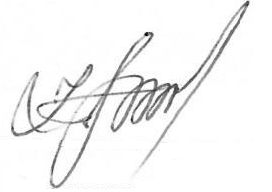 Заместитель директора по экономике и финансам                                           А.В. Карпов	Раздел V. Образцы форм для заполнения участниками закупки (рекомендуемые формы)ФОРМА 1СОГЛАСИЕ УЧАСТНИКА ЗАКУПКИНастоящим организация / физическое лицо, сведения о которой (ом) указаны во второй части заявки на участие в аукционе в электронной форме выражает согласие на поставку товаров (выполнение работ, оказание услуг), соответствующих требованиям документации об открытом аукционе в электронной форме на ___________________________________________________________________________________________________________________________________________(указывается наименование аукциона)на условиях, предусмотренных указанной документацией об аукционе в электронной форме.СВЕДЕНИЯ О КАЧЕСТВЕ, ТЕХНИЧЕСКИХ ХАРАКТЕРИСТИКАХ ТОВАРА, ЕГО БЕЗОПАСНОСТИ,ФУНКЦИОНАЛЬНЫХ ХАРАКТЕРИСТИКАХ (ПОТРЕБИТЕЛЬСКИХ СВОЙСТВАХ)ТОВАРА, РАЗМЕРЕ, УПАКОВКЕ, ОТГРУЗКЕ ТОВАРА И ИННЫЕ СВЕДЕНИЯ О ТОВАРЕ, ПРЕДСТАВЛЕНИЕ КОТОРЫХ ПРЕДУСМОТРЕНО ДОКУМЕНТАЦИЕЙ ОБ АУКЦИОНЕ В ЭЛЕКТРОННОЙ ФОРМЕНаименование и количество:Функциональные, технические и качественные характеристики товара:Инструкция по заполнению заявки на участие в аукционе указана в пункте 15 раздела I «Общие положения» настоящей документации.Примечание: Участник закупки может подтвердить содержащиеся в данной форме сведения, приложив к ней любые необходимые, по его мнению, документы. Не предоставление таких документов не является основанием для отказа в допуске к участию в электронном аукционе.Представление данных сведений по иной форме не будет являться основанием для отказа в допуске к участию в электронном аукционе.ФОРМА 3ВТОРАЯ ЧАСТЬ ЗАЯВКИНА УЧАСТИЕ В АУКЦИОНЕ В ЭЛЕКТРОННОЙ ФОРМЕ1. Изучив документацию об аукционе в электронной форме на __________________, в том числе условия и порядок проведения настоящего аукциона, проект договора, ________________________________________ (полное наименование организации на основании учредительных документов или Ф.И.О. Участника аукциона) предоставляю следующие сведения об участнике закупки:I. Сведения об участнике закупкиФОРМА 4ДЕКЛАРАЦИЯо соответствии участника аукциона в электронной форме требованиям, установленным в соответствии с пунктом 8.3 Положения о закупках и в соответствии с подпунктами 4.1.4 – 4.1.8 пункта 4.1 и пункта 4.4 подраздела 4 раздела I. «Общие положения» настоящей документацииНастоящей декларацией __________________________________ подтверждает, что соответствует следующим требованиям к участнику закупки:- непроведение ликвидации участника закупки или отсутствие решения арбитражного суда о признании участника закупки банкротом и об открытии конкурсного производства;- неприостановление деятельности участника закупки в порядке, предусмотренном Кодексом Российской Федерации об административных правонарушениях, на день рассмотрения заявки на участие в закупке;- отсутствие у участника закупки задолженности по начисленным налогам, сборам и иным обязательным платежам в бюджеты любого уровня или государственные внебюджетные фонды за прошедший календарный год и последний отчетный период в текущем году;- отсутствие сведений об участнике закупки в реестре недобросовестных поставщиков, ведение которого осуществляется федеральным органом исполнительной власти, уполномоченным Правительством Российской Федерации;- отсутствие между участником закупки и Заказчиком конфликта интересов, под которым понимаются случаи, при которых руководитель Заказчика, член комиссии по осуществлению закупок состоят в браке с физическими лицами, являющимися выгодоприобретателями, единоличным исполнительным органом хозяйственного общества (директором, генеральным директором, управляющим, президентом и другими), членами коллегиального исполнительного органа хозяйственного общества, руководителем (директором, генеральным директором) учреждения или унитарного предприятия либо иными органами управления юридических лиц - участников закупки, с физическими лицами, в том числе зарегистрированными в качестве индивидуального предпринимателя, - участниками закупки либо являются близкими родственниками (родственниками по прямой восходящей и нисходящей линии (родителями и детьми, дедушкой, бабушкой и внуками), полнородными и неполнородными (имеющими общих отца или мать) братьями и сестрами), усыновителями или усыновленными указанных физических лиц. Под выгодоприобретателями для целей настоящей статьи понимаются физические лица, владеющие напрямую или косвенно (через юридическое лицо или через несколько юридических лиц) более чем десятью процентами голосующих акций хозяйственного общества либо долей, превышающей десять процентов в уставном капитале хозяйственного общества.- _________________________________________________________________________________________________________________________________________________________ (соответствие квалификационным требованиям согласно пункту 4.4. подраздела 4 раздела I «Общие положения» документации).Должность ФИО		                                                           _________________________                                                                                                                 (подпись, печать)Представление данных сведений по иной форме не будет являться основанием для отказа в допуске к участию в аукционе в электронной форме.ФОРМА 5Декларацияо соответствии участника закупки критериям отнесенияк субъектам малого и среднего предпринимательства(в соответствии с постановлением Правительства Российской Федерации от 11 декабря 2014 г. № 1352, с изменениями от 26 июля 2016 г.)Подтверждаем, что ____________________________________________________________                                                                       (указывается наименование участника закупки)в соответствии со статьей 4 Федерального закона «О развитии малого и среднего предпринимательства в Российской Федерации» удовлетворяет критериям отнесения организации к субъектам ___________________________________________________________       (указывается субъект малого или среднего предпринимательства в зависимости от критериев отнесения)предпринимательства, и сообщаем следующую информацию:1. Адрес местонахождения (юридический адрес): ____________________________________________________________________________________________________________________2. ИНН/КПП: _________________________________________________________________                                                               (№, сведения о дате выдачи документа и выдавшем его органе)3. ОГРН: ______________________________________________________________________4. Сведения о соответствии критериям отнесения к субъектам малого и среднего предпринимательства, а также сведения о производимых товарах, работах, услугах и видах деятельности*:________________________________________________________ (подпись)             (фамилия, имя, отчество (при наличии) подписавшего, должность)М.П.* Категория субъекта малого или среднего предпринимательства изменяется только в случае, если предельные значения выше или ниже предельных значений, указанных в пунктах 7 и 8 настоящего документа, в течение 3 календарных лет, следующих один за другим.** Пункты 1-11 настоящего документа являются обязательными для заполнения.*** Ограничение в отношении суммарной доли участия иностранных юридических лиц и (или) юридических лиц, не являющихся субъектами малого и среднего предпринимательства, в уставном капитале общества с ограниченной ответственностью не распространяется на общества с ограниченной ответственностью, соответствующие требованиям, указанным в подпунктах «в» - «д» пункта 1 части 1.1 статьи 4 Федерального закона «О развитии малого и среднего предпринимательства в Российской Федерации».ФОРМА 6СОГЛАСИЕ НА ОБРАБОТКУ ПЕРСОНАЛЬНЫХ ДАННЫХ(дается физическим лицом)Я,  ______________________________________________________________________________(фамилия, имя, отчество (при наличии))зарегистрированный (-ая) по адресу: _________________________________________________(адрес места жительства/пребывания)_________________________________________________________________________________идентификационный номер налогоплательщика (ИНН) _________________________________действующий (-ая) в своих интересах / в интересах 	(нужное подчеркнуть)          ____________________________________________________________________________в соответствии с Федеральным законом от 27 июля 2006 г. № 152-ФЗ «О персональных данных», даю свое согласие федеральному государственному предприятию «Ведомственная охрана железнодорожного транспорта Российской Федерации» на обработку моих персональных данных и внесение их в Единую информационную систему в сфере закупок._____________________________                                         «____» ________________ 20 ____ г.ФОРМА 7ЗАПРОСна разъяснение положений документации об аукционе в электронной формеИзучив документацию об аукционе в электронной форме на право заключения договора _________________________________________________________________________________ (наименование закупки)_________________________________________________________________________________(полное наименование участника с указанием организационно-правовой формы)просит разъяснить следующие положения документации:Наш адрес электронной почты: ______________________________________              ________________           ________________________________(должность подписавшего)         (подпись)                    (фамилия, имя, отчество подписавшего)М.П.Раздел VI. Проект договораДоговор № __________Поставка огнетушителей и материалов для зарядки и ремонта огнетушителей для нужд филиала ФГП ВО ЖДТ России на Северной железной дорогеФедеральное государственное предприятие «Ведомственная охрана железнодорожного транспорта Российской Федерации» (ФГП ВО ЖДТ России), именуемое в дальнейшем «Заказчик», в лице в лице директора филиала ФГП ВО ЖДТ России на Северной железной дороге, Соболева Михаила Вячеславовича, действующего на основании доверенности № 5107-Ю от 12.04.21 г., с одной стороны, и ________________________________________________________ именуем___ в дальнейшем «Поставщик», в лице __________________________________________, действующей(го) на основании _________________________________________________, с другой стороны, каждый в отдельности или вместе могут именоваться в дальнейшем, соответственно, «Сторона» или «Стороны», руководствуясь требованиями Федерального закона от 18 июля 2011 г. № 223-ФЗ «О закупках товаров, работ, услуг отдельными видами юридических лиц» (далее – Закон № 223-ФЗ), в соответствии с решением комиссии федерального государственного предприятия «Ведомственная охрана железнодорожного транспорта Российской Федерации» по осуществлению закупок товаров, работ, услуг для нужд федерального государственного предприятия «Ведомственная охрана железнодорожного транспорта Российской Федерации» на основании Протокола _____________________________ от ______________ 2021 г. заключили настоящий договор на поставку огнетушителей и материалов для зарядки и ремонта огнетушителей для нужд филиала ФГП ВО ЖДТ России на Северной железной дороге  (далее – «Договор») о нижеследующем:1. Предмет договора1.1. Поставщик обязуется передать Заказчику товар в количестве и ассортименте, указанных в спецификации (приложение 1) в порядке и на условиях, предусмотренных настоящим договором, в срок, указанный в п. 1.4. и 5.2. настоящего договора.1.2. Заказчик обязуется оплатить поставленный в соответствии с требованиями настоящего договора товар в порядке, форме и на условиях, предусмотренных настоящим договором.1.3. Место поставки товара по адресу: 150030, Ярославская область, г. Ярославль, ул. 1-я Вокзальная, д. 18/9, склад филиала.1.4. Сроки поставки товара со дня подписания настоящего Договора по 30.04.2022 г.2. Цена договора2.1. Цена договора составляет ________ рублей (____________________________) __ копеек, в том числе НДС _______ рублей (_____________________________) __ копеек.Если в соответствии с законодательством Российской Федерации о налогах и сборах, налоги, сборы и иные обязательные платежи подлежат уплате в бюджеты бюджетной системы Российской Федерации Заказчиком, то сумма, подлежащая уплате Поставщику, уменьшается на размер таких налогов, сборов и иных обязательных платежей в бюджеты бюджетной системы Российской Федерации, связанных с оплатой настоящего Договора.В случае если в извещении, документации, проекте договора цена указывалась с НДС, а в отношении победителя закупочной процедуры, или участника закупочной процедуры, с которым заключается договор, применяется упрощенная система налогообложения, цена, указываемая в договоре, уменьшается на ставку налога на добавленную стоимость (НДС) в размере, установленном в извещении, документации, проекте договора.Оплата полной Цены настоящего Договора (в том числе НДС) осуществляется после выставления Поставщиком счета-фактуры, с выделенной в нем ставкой НДС в размере, установленном настоящим Договором.В случае ненадлежащего оформления счета-фактуры, а также несвоевременного его предоставления, неотражения в налоговой отчетности соответствующих налоговых обязательств, вследствие чего сумма налога на добавленную стоимость не будет принята к вычету (возмещению) налоговыми органами из бюджета, Поставщик по требованию Заказчика возмещает убытки, вызванные отказом в вычете (возмещении).2.2. Цена настоящего Договора является твердой и не подлежит изменению в ходе его исполнения. При этом Цена настоящего Договора может изменяться только в случаях, в порядке и на условиях, которые установлены законодательством Российской Федерации и настоящим Договором.2.3. Цена договора включает в себя общую стоимость всех товаров, а также стоимость выполнения сопутствующих работ (оказания услуг), связанных с поставкой товаров (далее – сопутствующие работы (услуги)), уплачиваемую Заказчиком за полное выполнение Поставщиком своих обязательств по поставке товаров в рамках настоящего договора.2.4. Цена договора включает в себя все затраты, издержки и иные расходы Поставщика, связанные с исполнением настоящего договора.2.5. По соглашению Сторон в случае увеличения или уменьшения объема поставляемого товара цена договора изменяется соответствующим образом:-Если по предложению заказчика увеличиваются предусмотренные договором количество товара, объем работы или услуги не более чем на пятнадцать процентов или уменьшаются предусмотренные договором количество поставляемого товара, объем выполняемой работы или оказываемой услуги не более чем на пятнадцать процентов. При этом по соглашению сторон допускается изменение с учетом положения бюджетного законодательства Российской Федерации цены контракта пропорционально дополнительному количеству товара, дополнительному объему работы или услуги исходя из установленной в договоре цены единицы товара, работы или услуги, но не более чем на пятнадцать процентов цены договора. При уменьшении предусмотренных договором количества товара, объема работы или услуги стороны договора обязаны уменьшить цену контракта исходя из цены единицы товара, работы или услуги. Цена единицы дополнительно поставленного товара или цена единицы товара при уменьшении предусмотренного договором количества поставляемого товара должна определяться как частное от деления первоначальной цены договора на предусмотренное в договоре количество такого товара;	При заключении договора заказчик по согласованию с участником закупки, с которым заключается договор, вправе увеличить количество поставляемого товара на сумму, не превышающую разницы между ценой договора, предложенной таким участником, и начальной (максимальной) ценой договора (ценой лота); при этом цена единицы товара не должна превышать цену единицы товара, определяемую как частное от деления цены договора, предложенной участником аукциона, с которым заключается договор, на количество товара, указанное в извещении о проведении аукциона.3. Порядок расчетов3.1. Оплата оказанных в соответствии с требованиями настоящего договора услуг производится Заказчиком в пределах цены договора платежными поручениями по безналичному расчету путем перечисления денежных средств на счет Исполнителя в течение 30 (тридцати) дней с момента представления Исполнителем подписанного Сторонами акта сдачи-приемки исполнения обязательств по договору.Оплата поставляемого в соответствии с требованиями настоящего договора товара производится Заказчиком в пределах цены договора платежными поручениями по безналичному расчету путем перечисления денежных средств на счет Поставщика в течение 15 (Пятнадцати) календарных дней с момента представления Поставщиком подписанного Сторонами акта сдачи-приемки исполнения обязательств по договору, счета, товарной (транспортной) накладной, счета-фактуры, акта сдачи-приемки сопутствующих работ (услуг).3.2. В случае поставки товаров отдельными частями, входящими в комплект, или отдельными партиями оплата товара производится Заказчиком после поставки последней части товара, входящей в комплект, или последней партии товара.3.3. Отчетной документацией являются передаваемые Заказчику документы и материалы Поставщика, подтверждающие поставку и передачу товара, включая товарные (транспортные) накладные, в т.ч. почтовые и иные накладные, счет-фактуры, т.п. документы.3.4. В случае изменения расчетного счета Поставщик обязан в течение 1 (одного) рабочего дня в письменной форме сообщить об этом Заказчику, указав новые реквизиты расчетного счета. В противном случае все риски, связанные с перечислением Заказчиком денежных средств на указанный в договоре счет Поставщика, несет Поставщик.3.5. Изменение реквизитов Сторон оформляется дополнением к настоящему договору.3.6. Обязательства Заказчика по оплате товара считаются исполненными с момента списания денежных средств в размере, составляющем цену договора, с банковского счета Заказчика.4. Требования, предъявляемые к товару4.1. Товар, поставляемый в рамках настоящего договора, должен отвечать требованиям качества, безопасности жизни и здоровья, иным требованиям сертификации, безопасности (санитарным нормам и правилам, государственным стандартам и т.п.), а также Техническим характеристикам (Приложение 2).4.2. Товар должен быть поставлен в ассортименте (наименовании), в объеме (количестве) и в сроки, предусмотренные настоящим договором. Товар передается с необходимыми принадлежностями к нему, включая копии сертификатов товара и лицензий производителя, инструкции (памятки) на русском языке, паспорт на товар, гарантийные талоны (сервисные книжки) и т.п.Поставка товара, не соответствующего заявленному ассортименту, или поставка товаров одного наименования в большем количестве, чем предусмотрено договором, не засчитывается в покрытие недопоставки товаров, предусмотренных договором, в том числе в покрытие недопоставки товаров другого наименования.4.3. Товар, не соответствующий требованиям настоящего договора, в том числе недоброкачественный (бракованный), подлежит замене товаром надлежащего качества. Замена товара осуществляется Поставщиком в течение 14 (четырнадцати) календарных дней с момента получения уведомления от Заказчика о недостатках товара.4.4. Товар должен иметь необходимые маркировки, наклейки и пломбы, если такие требования предъявляются производителем, законодательством Российской Федерации или определены настоящим договором.4.5. Товар должен быть поставлен в упаковке (таре), обеспечивающей защиту товара от повреждения или порчи во время транспортировки и хранения. Упаковка (тара) товара и комплектующих товара должна отвечать требованиям безопасности жизни, здоровья и охраны окружающей среды, иметь необходимые маркировки, наклейки, пломбы, а также давать возможность определить количество содержащегося в ней товара (опись, упаковочные ярлыки или листы), если иные требования к упаковке (таре) не предусмотрены в технических характеристиках поставляемого товара. Если производителем (производителями) товара предусмотрена для них специальная упаковка (тара), отличная от указанной настоящим договором, то товар может поставляться в упаковке (таре) производителя, если она обеспечивает защиту товара и комплектующих от повреждения или порчи во время транспортировки и хранения. При передаче товара в упаковке (таре), не обеспечивающей возможность его хранения, Заказчик вправе отказаться от его принятия и от оплаты товара, а если товар был оплачен, потребовать возврата уплаченной денежной суммы. Если товар поставляется в многооборотной таре, то возврат многооборотной тары и средств пакетирования, в которых поступил товар, организуется Поставщиком самостоятельно и за его счет.4.6. Риск случайной гибели или случайного повреждения товара до их передачи Заказчику лежит на Поставщике.4.7. По согласованию Заказчика с Поставщиком допускается поставка товара, качество, технические и функциональные характеристики (потребительские свойства) которого являются улучшенными по сравнению с качеством и соответствующими техническими и функциональными характеристиками товара, указанными в договоре.5. Требования к условиям и способам поставки товара, сроки исполнения обязательств по поставке товара5.1. Поставщик не вправе привлекать для выполнения обязательств по настоящему договору третьих лиц, за исключением привлечения транспортных организаций для обеспечения транспортировки товара и организаций, осуществляющих хранение товаров, для обеспечения сохранности товаров до момента передачи его Заказчику.Привлечение указанных организаций не влечет за собой изменение стоимости договора.5.2. В рамках исполнения настоящего договора поставка товара и передача отчетной документации Заказчику осуществляется в срок по 30.04.2022 г.5.3. Если иные способы и условия поставки товара не определены, исполнением обязательств Поставщиком по поставке товара считается доставка товара Заказчику в месте его нахождения и подписание Заказчиком накладных (акта сдачи-приемки исполнения обязательств).5.4. Поставщик несет расходы по оплате транспортировки, налогов, пошлин и сборов до передачи товара Заказчику.6. Гарантии Поставщика и гарантийные обязательства6.1. При исполнении обязательств по настоящему договору Поставщик обязуется не нарушать имущественные и личные неимущественные права Заказчика и третьих лиц. Использование объектов интеллектуальной собственности или средств индивидуализации (товарный знак, знак обслуживания и т.п.), исключительные права на которые не принадлежат Поставщику, возможно на основании письменного согласия правообладателя. Иные условия использования объектов интеллектуальной собственности и средств индивидуализации, при необходимости, определяются в технических характеристиках поставляемого товара (приложение 2).6.2. Поставщик гарантирует, что товар передается свободным от прав третьих лиц и не является предметом залога, ареста или иного обременения.6.3. Гарантийный срок на товар определяется в технических характеристиках поставляемого товара. Если в процессе эксплуатации товара в течение гарантийного срока обнаружатся недостатки товара, то они подлежат устранению силами и средствами Поставщика или указанным Поставщиком сервисным центром, указанным в технических характеристиках поставляемого товара. Срок исполнения гарантийных обязательств по устранению недостатков товара не может превышать 14 (четырнадцати) календарных дней с момента получения уведомления от Заказчика о недостатках товара.6.4. Иные гарантии Поставщика при их наличии определяются в технических характеристиках поставляемого товара (Приложение 2).7. Порядок сдачи–приемки исполнения обязательств7.1. Результат исполнения обязательств по поставке товара принимается в следующем порядке:7.1.1. Товар в соответствии со спецификацией поставляемого товара (Приложение 1), передается Заказчику по товарной накладной в месте поставки товара.7.1.3. Выполненные обязательства по поставке товара могут приниматься Заказчиком по акту сдачи-приемки исполнения обязательств по договору, в котором отражается перечень передаваемой отчетной документации.7.2. Уполномоченные представители Заказчика осуществляют проверку результатов исполнения Поставщиком обязательств по настоящему договору на предмет соответствия поставленного товара и представленной отчетной документации требованиям и условиям настоящего договора. Для проверки соответствия качества поставляемых товаров требованиям, установленным договором, Заказчик вправе привлечь независимых экспертов.7.3. По результатам рассмотрения исполнения Поставщиком обязательств по настоящему договору уполномоченные представители Заказчика могут составить мотивированное заключение об исполнении или ненадлежащем исполнении Поставщиком обязательств. По результатам данного заключения Заказчик передает Поставщику подписанный со своей стороны акт сдачи-приемки исполнения обязательств по договору или мотивированный отказ от его подписания. В акт сдачи-приемки исполнения обязательств по договору вносятся мотивированное заключение о надлежащем исполнении обязательств, а также перечень отчетной документации, предоставленной Поставщиком.7.4. В течение 3 (трех) рабочих дней с момента получения подписанного Заказчиком акта сдачи-приемки исполнения обязательств по договору Поставщик обязан подписать со своей стороны акт сдачи-приемки исполнения обязательств по договору и возвратить экземпляр акта Заказчику.7.5. В случае получения мотивированного отказа Заказчика от подписания акта сдачи-приемки исполнения обязательств по договору, Поставщик обязан рассмотреть мотивированный отказ и устранить замечания в срок, указанный Заказчиком в мотивированном отказе, а если срок не указан, то в течение 10 (десяти) рабочих дней с момента его получения.7.6. При готовности досрочной поставки товара по настоящему договору Поставщик обязан в письменной форме уведомить об этом Заказчика и получить его письменное согласие.8. Права и обязанности Заказчика8.1. Заказчик вправе:8.1.1. Требовать от Поставщика надлежащей поставки товара, соответствующего качеству, ассортименту, объемам, срокам их поставки и иным требованиям, предусмотренным настоящим договором.8.1.2. Требовать от Поставщика передачи недостающих или замены (в случае несоответствия требованиям настоящего договора или законодательства Российской Федерации) поставленных товаров и представленных отчетных документов, материалов и иной документации, подтверждающих поставку товара.8.1.3. Привлекать экспертов, специалистов и иных лиц, обладающих необходимыми знаниями, для участия в проведении экспертизы исполнения Поставщиком обязательств и представленных Поставщиком отчетных документов и материалов.8.1.4. Определять уполномоченных лиц, непосредственно участвующих в контроле за осуществлением поставки товара Поставщиком и (или) участвующих в сдаче-приемке обязательств по настоящему договору.8.2. Заказчик обязан:8.2.1. Своевременно в письменной форме сообщать Поставщику о недостатках товара, обнаруженных в ходе его поставки или приемки.8.2.2. Обеспечивать своевременную приемку исполнения обязательств Поставщика по настоящему договору.8.2.3. Обеспечивать своевременную оплату товара в соответствии с условиями настоящего договора.9. Права и обязанности Поставщика9.1. Поставщик вправе:9.1.1. Требовать своевременного подписания Заказчиком акта сдачи-приемки исполнения обязательств по договору после поставки товара на основании представленных Поставщиком отчетных документов и материалов.9.1.2. Требовать своевременной оплаты поставленного товара в соответствии с разделом 3 настоящего договора.9.2. Поставщик обязан:9.2.1. Своевременно и надлежащим образом поставить товар, и представить Заказчику отчетные документы и материалы, предусмотренные настоящим договором.9.2.2. Своими силами и за собственный счет устранять выявленные недостатки товара или осуществлять соответствующую замену товара в порядке и на условиях, предусмотренных настоящим договором.10. Ответственность сторон. Расторжение договора10.1. За нарушение условий настоящего Договора Стороны несут ответственность в порядке, установленном законодательством Российской Федерации и настоящим Договором.10.2. Штрафы начисляются за неисполнение или ненадлежащее исполнение Исполнителем обязательств, предусмотренных настоящим Договором, за исключением просрочки исполнения Исполнителем обязательств (в том числе гарантийного обязательства), предусмотренных Договором. Размер штрафа устанавливается настоящим Договором, в виде фиксированной суммы, в том числе рассчитываемой как процент цены договора, или в случае, если договором предусмотрены этапы исполнения Договора, как процент этапа исполнения Договора (далее - цена договора (этапа).10.3. За каждый факт неисполнения или ненадлежащего исполнения Исполнителем обязательств, предусмотренных настоящим Договором, за исключением просрочки исполнения обязательств (в том числе гарантийного обязательства), предусмотренных настоящим Договором, размер штрафа устанавливается в виде фиксированной суммы, в размере 10 (десяти) процентов цены договора (этапа), что составляет _______________ (сумма прописью) рублей ____ копеек.10.4. За каждый факт неисполнения или ненадлежащего исполнения Исполнителем обязательств, предусмотренных настоящим Договором, заключенным с победителем закупки (или с иным участником закупки в случаях, установленных Законом №223-ФЗ), предложившим наиболее высокую цену за право заключения договора, размер штрафа за исключением просрочки исполнения обязательств (в том числе гарантийного обязательства), предусмотренных договором, устанавливается в виде фиксированной суммы, в размере 10 (десяти) процентов начальной (максимальной) цены договора, что составляет_________.10.5. За каждый факт неисполнения или ненадлежащего исполнения Исполнителем обязательства, предусмотренного настоящим Договором, которое не имеет стоимостного выражения, размер штрафа устанавливается (при наличии в договоре таких обязательств) в виде фиксированной суммы, в размере 1 000 (одной тысячи) рублей 00 копеек.10.6. За каждый факт неисполнения Заказчиком обязательств, предусмотренных настоящим Договором, за исключением просрочки исполнения обязательств, предусмотренных настоящим Договором, размер штрафа устанавливается в виде фиксированной суммы, в размере 1 000 (одной тысячи) рублей 00 копеек.10.7. Пеня начисляется за каждый день просрочки исполнения Исполнителем обязательства, предусмотренного настоящим Договором, начиная со дня, следующего после дня истечения установленного Договором срока исполнения обязательства, в размере одной трехсотой действующей на дату уплаты пени ключевой ставки рефинансирования Центрального банка Российской Федерации от цены настоящего Договора, уменьшенной на сумму, пропорциональную объему обязательств, предусмотренных настоящим Договором и фактически исполненных Исполнителем.10.8. Общая сумма начисленной неустойки (штрафов, пени) за неисполнение или ненадлежащее исполнение Исполнителем обязательств, предусмотренных настоящим Договором, не может превышать цену настоящего Договора.10.9. Общая сумма начисленной неустойки (штрафов, пени) за ненадлежащее исполнение Заказчиком обязательств, предусмотренных настоящим Договором, не может превышать цену настоящего Договора.10.10. В случае просрочки исполнения Исполнителем обязательств (в том числе гарантийного обязательства), предусмотренных настоящим Договором, а также в иных случаях неисполнения или ненадлежащего исполнения Исполнителем обязательств, предусмотренных настоящим Договором, Заказчик направляет Исполнителю требование об уплате неустоек (штрафов, пеней).10.11. Сторона освобождается от уплаты неустойки (штрафа, пени), если докажет, что неисполнение или ненадлежащее исполнение обязательства, предусмотренного настоящим Договором, произошло вследствие непреодолимой силы или по вине другой Стороны.10.12. Уплата неустойки не освобождает Стороны от выполнения своих обязательств.10.13. Настоящий Договор может быть расторгнут по соглашению Сторон, по решению суда либо в случае одностороннего отказа Стороны настоящего Договора от исполнения настоящего Договора в соответствии с гражданским законодательством.10.14. Заказчик вправе в одностороннем порядке отказаться от исполнения настоящего Договора в случае, если:10.14.1. Исполнитель поставляет Товар ненадлежащего качества с недостатками, которые не могут быть устранены в приемлемый для Заказчика срок;10.14.2. Исполнитель нарушает сроки оказания Услуг.10.15. Заказчик также вправе в одностороннем порядке отказаться от исполнения настоящего Договора по иным основаниям, предусмотренным Гражданским кодексом Российской Федерации для одностороннего отказа от исполнения отдельных видов обязательств.10.16. Заказчик обязан принять решение об одностороннем отказе от исполнения Договора, если в ходе исполнения Договора установлено, что Исполнитель не соответствует установленным документацией о закупке требованиям к участникам закупки или предоставил недостоверную информацию о своем соответствии таким требованиям, что позволило ему стать победителем определения Исполнителя.10.17. Исполнитель вправе в одностороннем порядке отказаться от исполнения настоящего Договора в случае, если:10.17.1. Заказчик нарушает сроки оплаты Услуг.10.17.2. Заказчиком неоднократно незаконно отказано в приемке оказанных Услуг.10.18. Сторона, которой направлено предложение о расторжении настоящего Договора по соглашению Сторон, должна дать письменный ответ по существу в срок, не превышающий 5 (пять) календарных дней с даты его получения.10.19. Расторжение настоящего Договора по соглашению Сторон производится путем подписания Сторонами соответствующего соглашения о расторжении.10.20. В случае расторжения настоящего Договора Стороны производят сверку расчетов, которой подтверждается объем Услуг, оказанный Исполнителем.10.21. Расторжение настоящего Договора в одностороннем порядке осуществляется с соблюдением требований Гражданского кодекса Российской Федерации.10.22. При расторжении настоящего Договора по любым основаниям при взаиморасчетах Сторон используется сумма рублевого эквивалента стоимости Услуг.10.23. В случаях, не предусмотренных настоящим Договором, ответственность Сторон определяется в соответствии с действующим законодательством Российской Федерации.Раздел 11. Налоговая оговорка11.1. Поставщик гарантирует, что:1) зарегистрирован в ЕГРЮЛ/ЕГРИП надлежащим образом;2) его исполнительный орган находится и осуществляет функции управления по месту регистрации юридического лица, и в нем нет дисквалифицированных лиц;3) располагает персоналом, имуществом и материальными ресурсами, необходимыми для выполнения своих обязательств по договору, а в случае привлечения подрядных организаций (соисполнителей) принимает все меры должной осмотрительности, чтобы подрядные организации (соисполнители) соответствовали данному требованию;4) располагает лицензиями, необходимыми для осуществления деятельности и исполнения обязательств по договору, если осуществляемая по договору деятельность является лицензируемой;5) является членом саморегулируемой организации, если осуществляемая по договору деятельность требует членства в саморегулируемой организации;6) ведет бухгалтерский учет и составляет бухгалтерскую отчетность в соответствии с законодательством Российской Федерации и нормативными правовыми актами по бухгалтерскому учету, представляет годовую бухгалтерскую отчетность в налоговый орган; 7) ведет налоговый учет и составляет налоговую отчетность в соответствии с законодательством Российской Федерации, субъектов Российской Федерации и нормативными правовыми актами органов местного самоуправления, своевременно и в полном объеме представляет налоговую отчетность в налоговые органы;8) не допускает искажения сведений о фактах хозяйственной жизни (совокупности таких фактов) и объектах налогообложения в первичных документах, бухгалтерском и налоговом учете, в бухгалтерской и налоговой отчетности, а также не отражает в бухгалтерском и налоговом учете, в бухгалтерской и налоговой отчетности факты хозяйственной жизни выборочно, игнорируя те из них, которые непосредственно не связаны с получением налоговой выгоды;9) своевременно и в полном объеме уплачивает налоги, сборы и страховые взносы;10) отражает в налоговой отчетности по НДС все суммы НДС, предъявленные Заказчику;11) лица, подписывающие от его имени первичные документы и счета-фактуры, имеют на это все необходимые полномочия и доверенности.11.2. Если Поставщик нарушит гарантии (любую одну, несколько или все вместе), указанные в пункте 11.1 настоящего раздела, и это повлечет:1) предъявление налоговыми органами требований к Заказчику об уплате налогов, сборов, страховых взносов, штрафов, пеней, отказ в возможности признать расходы для целей налогообложения прибыли или включить НДС в состав налоговых вычетов и (или)2) предъявление третьими лицами, купившими у Заказчика услуги, являющиеся предметом настоящего договора, требований к Заказчику о возмещении убытков в виде начисленных по решению налогового органа налогов, сборов, страховых взносов, пеней, штрафов, а также возникших из-за отказа в возможности признать расходы для целей налогообложения прибыли или включить НДС в состав налоговых вычетов, то Поставщик обязуется возместить Заказчику убытки, который последний понес вследствие таких нарушений. 11.3. Поставщик в соответствии со ст. 406.1. Гражданского кодекса Российской Федерации, возмещает Заказчику все убытки последнего, возникшие в случаях, указанных в пункте 11.2. настоящего раздела. При этом факт оспаривания или не оспаривания налоговых доначислений в налоговом органе, в том числе вышестоящем, или в суде, а также факт оспаривания или не оспаривания в суде претензий третьих лиц не влияет на обязанность Исполнитель возместить имущественные потери.Раздел 12. Заверение об обстоятельствах (в случае если товар, работа, услуга НДС не облагается согласно Налогового кодекса Российской Федерации, положения настоящего раздела, в части касающейся НДС, не применяются)12.1. Поставщик дает свое согласие на раскрытие информации о Поставщике, составляющей налоговую тайну, в том числе, но не ограничиваясь, о наличии признаков несформированного источника по цепочке исполнителей (соисполнителей) товаров (работ, услуг) для принятия к вычету сумм НДС по операциям с участием Поставщика, ставшей известной Заказчику из договорных отношений с Поставщиком и/или из других источников за период с 01 января 2021 г. Поставщик дает свое согласие на публикацию такой информации в телекоммуникационной сети Интернет.12.2. Поставщик в порядке статьи 431.2 Гражданского кодекса Российской Федерации заверяет Заказчика в том, что: - является юридическим лицом, надлежащим образом учрежденным и законно действующим в соответствии с законодательством Российской Федерации, является добросовестным налогоплательщиком и исполняет свои налоговые обязательства перед бюджетом в полном объеме, при этом не использует никаких схем для уклонения от уплаты налогов, не является фирмой однодневкой и не вступает в договорные отношения с фирмами-однодневками;- в зависимости от применяемой им системы налогообложения Поставщиком уплачиваются все налоги и сборы в соответствии с законодательством Российской Федерации, в том числе уплачивается НДС;- все операции Поставщика по выполнению работ, оказанию услуг, поставке товаров и прочие хозяйственные операции, связанные с исполнением обязательств по Договору, полностью отражены в первичной документации Поставщика, в бухгалтерской, налоговой, статистической и любой иной отчётности, обязанность по ведению которой возлагается на Поставщика;- Поставщик отражает в налоговой отчетности НДС, уплаченный Заказчиком в составе цены товара, работ, услуг;- предоставит Заказчику достоверные, полностью соответствующие законодательству Российской Федерации первичные документы, которыми оформляется передача (отгрузка) товара, выполнение работ, оказание услуг по Договору (включая, но не ограничиваясь, счета-фактуры, универсальный передаточный документ, товарные накладные по форме ТОРГ-12, товарно-транспортные накладные, спецификации, акты приема-передачи и т.д.);- предоставит по первому требованию Заказчика или налоговых органов (в том числе при проведении встречной налоговой проверки), надлежащим образом заверенные копии документов, относящихся к передаче (отгрузке) товара, выполнению работ, оказанию услуг по Договору и подтверждающих гарантии, указанные в настоящем пункте Договора, в срок, не превышающий 5 (пять) рабочих дней с момента получения соответствующего запроса от Заказчика или налогового органа;- предоставит по первому требованию Заказчика справку из налоговых органов об исполнении обязанности по уплате налогов, сборов, пеней, штрафов, процентов не позднее 15 (пятнадцати) рабочих дней с момента получения соответствующего требования от Заказчика;- предоставил в территориальный налоговый орган по месту своей регистрации Согласие на признание сведений, составляющих налоговую тайну, общедоступными, в соответствии с пп.1 п.1 ст.102 Налогового кодекса Российской Федерации по форме, утвержденной Приказом ФНС России от 15.11.2016 № ММВ-7-17/615@, в отношении сведений о наличии (урегулировании/неурегулировании) несформированного источника по цепочке поставщиков товаров (работ, услуг) для принятия к вычету сумм НДС сроком действий с начала календарного квартала, в котором заключен настоящий Договор, бессрочно.12.3. При получении уведомления от Заказчика о наличии сведений о несформированном по цепочке хозяйственных операций с участием Поставщика источнике для принятия к вычету сумм НДС Поставщик обязуется устранить такие признаки в течение 1 (одного) месяца с момента получения указанного Уведомления.При этом Стороны определяют следующее:Наличие признаков несформированного источника для принятия к вычету сумм НДС определяется по цепочке исполнителей (соисполнителей) товаров (работ, услуг), не ограничиваясь прямой сделкой с Поставщиком по настоящему Договору, но и в ситуации, когда Поставщик или его соисполнители не обеспечили наличие источника для применения вычета по НДС по сделкам в цепочке (цепочке движения товаров, работ, услуг).При определении несформированного источника для принятия к вычету сумму НДС под продавцом (Поставщик) так же понимается агент/комиссионер, а под неотражением операций в налоговой декларации по НДС в таком случае - в том числе, неотражение операций в журнале учета полученных и выставленных счетов-фактур.Устранение признаков несформированного по цепочке хозяйственных операций с участием Поставщика источника для принятия к вычету сумм НДС осуществляется путем обеспечения Поставщиком формирования в бюджете источника для применения Заказчиком вычета по НДС в сумме, уплаченной Поставщику по настоящему Договору в составе стоимости товара, работ, услуг, т.е. путем надлежащего декларирования и уплаты соответствующей суммы НДС в бюджет.Если Поставщик не устранит признаки несформированного по цепочке хозяйственных операций с участием Поставщика источника для принятия Заказчиком к вычету сумм НДС в указанный срок, Поставщик обязуется возместить имущественные потери Заказчика (и/или третьих лиц), в том числе потери, вызванные предъявлением требований органами государственной власти к Заказчику или к третьему лицу.Имущественные потери Заказчика, подлежащие возмещению Поставщиком, вследствие не устранения признаков несформированного по цепочке хозяйственных операций с участием Поставщика источника для принятия Заказчиком к вычету сумм НДС определяются в размере:- сумм, указанных в требованиях органов власти, предъявленных к Заказчику или третьему лицу, прямо или косвенно приобретшему товар (работу, услугу) по цепочке взаимоотношений с Поставщиком.В случае неправомерного, а также ненадлежащего оформления счета-фактуры, а также несвоевременного его предоставления, неотражения в налоговой отчетности соответствующих налоговых обязательств, вследствие чего сумма налога на добавленную стоимость не будет принята к вычету (возмещению) налоговыми органами из бюджета, Поставщик по требованию Заказчика возмещает убытки, вызванные отказом в вычете (возмещении).Поставщик в срок не более 5 (пяти) дней с момента получения соответствующего требования от Заказчика, обязан возместить указанные имущественные потери Заказчику. Заказчик вправе удержать сумму возмещения потерь из иных расчетов по любым сделкам с Поставщиком.12.4. В случае нарушения Поставщиком заверений, указанных в пункте 2 настоящего раздела, Поставщик обязуется возместить убытки Заказчика (и/или третьих лиц), вызванные таким нарушением в размере:- сумм, уплаченных Заказчиком в бюджет на основании решений (требований) налоговых органов о доначислении НДС/решений об отказе в возмещении/в применении налоговых вычетов по НДС, который был уплачен Поставщику в составе цены товара, работ, услуг, решений (требований) об уплате пени и штрафов на указанный размер НДС;- сумм, возмещенных Заказчиком иным лицам, прямо или косвенно приобретшим товар (работу, услугу) у Заказчика, уплаченных ими в бюджет на основании решений (требований) налоговых органов об уплате.Поставщик, нарушивший указанные в настоящем разделе Договора заверения, возмещает Заказчику помимо определенных выше сумм все убытки, вызванные таким нарушением.Поставщик в срок не более 5 (пяти) дней с момента получения соответствующего требования от Заказчика обязан возместить указанные убытки Заказчику. Заказчик вправе удержать сумму возмещения потерь из иных расчетов по любым сделкам с Поставщиком.12.5. Нарушение Поставщиком гарантий и заверений, указанных в пункте 2 настоящего раздела, является основанием для одностороннего внесудебного отказа Заказчика от настоящего Договора с отнесением на Поставщика обязательства по возмещению имущественных потерь Заказчика от такого отказа. Поставщик в таком случае не вправе требовать от Заказчика возмещения каких-либо убытков и/или расходов, вызванных отказом Заказчика от Договора.12.6. Все вышеуказанные условия распространяются на весь период действия Договора.13. Антикоррупционная оговорка13.1. При исполнении своих обязательств по настоящему Договору, Стороны, их аффилированные лица, работники или посредники не выплачивают, не предлагают выплатить и не разрешают выплату каких-либо денежных средств или ценностей, прямо или косвенно, любым лицам, для оказания влияния на действия или решения этих лиц с целью получить какие-либо неправомерные преимущества или иные неправомерные цели.При исполнении своих обязательств по настоящему Договору, Стороны, их аффилированные лица, работники или посредники не осуществляют действия, квалифицируемые применимым для целей настоящего Договора законодательством, как дача/получение взятки, коммерческий подкуп, а также действия, нарушающие требования применимого законодательства и международных актов о противодействии легализации (отмыванию) доходов, полученных преступным путем.13.2. В случае возникновения у Стороны подозрений, что произошло или может произойти нарушение каких-либо положений настоящего раздела, соответствующая Сторона обязуется уведомить другую Сторону в письменной форме. В письменном уведомлении Сторона обязана сослаться на факты или предоставить материалы, достоверно подтверждающие или дающие основание предполагать, что произошло или может произойти нарушение каких-либо положений настоящего раздела контрагентом, его аффинированными лицами, работниками или посредниками выражающееся в действиях, квалифицируемых применимым законодательством, как дача или получение взятки, коммерческий подкуп, а также действиях, нарушающих требования применимого законодательства и международных актов о противодействии легализации доходов, полученных преступным путем. После письменного уведомления, соответствующая Сторона имеет право приостановить исполнение обязательств по настоящему Договору до получения подтверждения, что нарушения не произошло или не произойдет. Это подтверждение должно быть направлено в течение десяти рабочих дней с даты направления письменного уведомления.13.3. В случае нарушения одной Стороной обязательств воздерживаться от запрещенных в данном разделе действий и/или неполучения другой Стороной в установленный настоящим Договором срок подтверждения, что нарушения не произошло или не произойдет, другая Сторона имеет право расторгнуть настоящий Договор в одностороннем порядке полностью или в части, направив письменное уведомление о расторжении. Сторона, по чьей инициативе был, расторгнут настоящий Договор в соответствии с положениями настоящего раздела, вправе требовать возмещения реального ущерба, возникшего в результате такого расторжения».13.4. При исполнении своих обязательств по Договору, Стороны, их аффилированные лица, работники или уполномоченные лица, обязаны принимать меры по недопущению любой возможности возникновения конфликта интересов и/или урегулированию возникшего конфликта интересов.14. Порядок привлечения соисполнителей 14.1. Поставщик вправе привлекать соисполнителей и письменно уведомлять об этом Заказчика.Деятельность привлекаемых на основании договоров соисполнителей к исполнению обязательств по настоящему Договору не должна иметь признаков нарушений, изложенных в письмах ФНС России от 31.10.2017 № ЕД-4-9/22123@, от 16.08.2017 № СА-4-7/16152@.14.2. Поставщик несет перед Заказчиком ответственность за последствия неисполнения или ненадлежащего исполнения обязательств по настоящему Договору соисполнителями, а также риск причинения последними убытков во время поставки Товара по настоящему Договору.14.3. Поставщик несет гражданско-правовую ответственность перед Заказчиком по обязательствам по настоящему Договору, исполнение которых было осуществлено с привлечением соисполнителей.14.4. Все споры Поставщика с соисполнителями решаются в порядке, установленном законодательством Российской Федерации, не оказывая влияния на исполнение Поставщиком обязательств по настоящему Договору.14.5. Поставщик несет гражданско-правовую ответственность перед Заказчиком за неисполнение или ненадлежащее исполнение условия о привлечении к исполнению настоящего Договора соисполнителей.14.6. В период действия Договора, по письменному запросу Заказчика, Поставщик обязан в течение 5 (пяти) рабочих дней, следующих за днем получения (вручения) такого запроса, представить Заказчику заверенные Поставщиком копии договоров с соисполнителями со всеми приложениями и с учетом дополнительных соглашений (изменений).15. Обстоятельства непреодолимой силы15.1. Стороны освобождаются от ответственности за частичное или полное неисполнение своих обязательств по настоящему Договору, если это неисполнение явилось следствием обстоятельств непреодолимой силы, возникших после заключения Договора в результате событий чрезвычайного характера, а именно: стихийное бедствие, военные операции любого характера, забастовки, нормативные акты государственных органов. Обстоятельства непреодолимой силы определяются в соответствии с гражданским законодательством.15.2. Сторона, ссылающаяся на обстоятельства, предусмотренные в п. 15.1 настоящего Договора, обязана в пятидневный срок известить другую Сторону в письменном виде о наступлении таких обстоятельств и дополнительно по требованию другой Стороны предоставить документ, выданный соответствующим уполномоченным государственным органом.15.3. В случаях, предусмотренных в п. 15.1 настоящего Договора, срок выполнения Сторонами обязательств по настоящему Договору отодвигается соразмерно времени, в течение которого действуют такие обстоятельства и их последствия.15.4. Если обстоятельство непреодолимой силы действует на протяжении 3 (трех) месяцев настоящий Договор, может быть расторгнут по соглашению Сторон.16. Порядок разрешения споров, претензии Сторон16.1. Все споры и разногласия, которые могут возникнуть из настоящего договора между Сторонами, разрешаются путем переговоров, в том числе в претензионном порядке.16.2. Претензия оформляется в письменной форме и направляется той Стороне по договору, которой допущены нарушения его условий. В претензии перечисляются допущенные при исполнении договора нарушения со ссылкой на соответствующие положения договора или его приложений, отражаются стоимостная оценка ответственности (неустойки), а также действия, которые должны быть произведены Стороной для устранения нарушений.16.3. Срок рассмотрения писем, уведомлений или претензий не может превышать 30 (тридцати) календарных дней с момента их получения, если иные сроки рассмотрения не предусмотрены настоящим договором. Переписка Сторон может осуществляться в виде письма или телеграммы, а в случаях направления телекса, факса, иного электронного сообщения с последующим предоставлением оригинала документа.16.4. При не урегулировании Сторонами спора в досудебном порядке, спор передается на разрешение в Арбитражный суд Ярославской области.17. Использование и передача персональных данных17.1. Поставщик обязуется использовать персональные данные, полученные от Заказчика, исключительно для целей, связанных с исполнением настоящего Договора, для предоставления Заказчику информации о предлагаемых Поставщиком товарах, а также для проведения исследований рынка и опросов покупателей, направленных на дальнейшее улучшение качества предлагаемых Поставщиком товаров. Персональные данные, полученные Поставщиком, хранятся в соответствии с требованиями законодательства Российской Федерации на условиях конфиденциальности. Заказчик соглашается с тем, что его персональные данные, полученные Поставщиком, могут быть переданы третьим лицам с соблюдением требований законодательства Российской Федерации и на условиях конфиденциальности, в случае, если это необходимо для реализации вышеуказанных целей. При передаче Поставщик предупреждает лиц, получающих персональные данные Заказчика, о том, что эти данные могут быть использованы лишь в целях, для которых они сообщены, и требует от этих лиц подтверждения того, что это правило соблюдено. Заказчик вправе запросить у Поставщика полную информацию о своих персональных данных, их обработке и использовании, а также потребовать исключения или исправления неверных или неполных персональных данных. Согласие на обработку персональных данных в соответствии с указанными выше условиями предоставляется Заказчиком на десять лет. Поставшик уведомлен и согласен с тем, что указанное согласие может быть отозвано путем направления в письменной форме уведомления Поставщику заказным почтовым отправлением с описью вложения, либо вручено лично под роспись уполномоченному представителю Поставщика.18. Срок действия и изменение договора18.1. Договор вступает в силу с момента его подписания Сторонами.18.2. Договор действует:- в части поставляемого товара -  по 30.04.2022 г.- в части взаиморасчетов – по 30.05.2022 г.18.3. Изменение положений настоящего договора допускается в случаях, предусмотренных законодательством Российской Федерации. Изменения по соглашению Сторон оформляются в письменном виде путем подписания Сторонами дополнений к договору. Все приложения и дополнения являются неотъемлемыми частями договора.18.4. При исполнении настоящего Договора не допускается перемена Поставщика, за исключением случая, если новый Поставщик является правопреемником Поставщика по настоящему Договору вследствие реорганизации юридического лица в форме преобразования, слияния или присоединения.18.5. При исполнении настоящего Договора по согласованию Заказчика с Поставщиком допускается поставка Товара, качество, технические и функциональные характеристики (потребительские свойства) которых являются улучшенными по сравнению с качеством и соответствующими техническими и функциональными характеристиками, указанными в настоящем Договоре.19. Расторжение договора19.1. Настоящий Договор может быть расторгнут по соглашению Сторон, по решению суда либо в случае одностороннего отказа Стороны настоящего Договора от исполнения настоящего Договора в соответствии с гражданским законодательством.19.2. Заказчик вправе в одностороннем порядке отказаться от исполнения настоящего Договора если Поставщик нарушает сроки поставки Товара.19.3. Заказчик также вправе в одностороннем порядке отказаться от исполнения настоящего Договора по иным основаниям, предусмотренным Гражданским кодексом Российской Федерации для одностороннего отказа от исполнения отдельных видов обязательств.19.4. Заказчик вправе провести экспертизу поставленных товаров с привлечением экспертов, экспертных организаций до принятия решения об одностороннем отказе от исполнения договора.19.5. Решение Заказчика об одностороннем отказе от исполнения договора не позднее чем в течение трех рабочих дней с даты принятия указанного решения, размещается в единой информационной системе и направляется Поставщику по почте заказным письмом с уведомлением о вручении по адресу Поставщика, указанному в Договоре, телеграммой, либо посредством факсимильной связи, либо по адресу электронной почты, либо с использованием иных средств связи и доставки, обеспечивающих фиксирование такого уведомления и получение Заказчиком подтверждения о его вручении Поставщику. Надлежащим уведомлением Поставщика является исполнение Заказчиком требований настоящего пункта. Датой такого надлежащего уведомления признается дата получения Заказчиком подтверждения о вручении Поставщику указанного уведомления либо дата получения Заказчиком информации об отсутствии Поставщика по его адресу, указанному в Договоре. При невозможности получения указанного подтверждения либо информации датой такого надлежащего уведомления признается дата по истечении тридцати дней с даты размещения решения Заказчика об одностороннем отказе от исполнения договора в единой информационной системе.19.6. Решение Заказчика об одностороннем отказе от исполнения договора вступает в силу и договор считается расторгнутым через десять дней с даты надлежащего уведомления Заказчиком Поставщика об одностороннем отказе от исполнения договора.19.7. Заказчик обязан отменить не вступившее в силу решение об одностороннем отказе от исполнения договора, если в течение десятидневного срока с даты надлежащего уведомления Поставщика о принятом решении об одностороннем отказе от исполнения договора устранено нарушение условий договора, послужившее основанием для принятия указанного решения, а также заказчику компенсированы затраты на проведение экспертизы в соответствии с пунктом 19.4 настоящего Договора. Данное правило не применяется в случае повторного нарушения поставщиком условий договора, которые в соответствии с гражданским законодательством являются основанием для одностороннего отказа Заказчика от исполнения договора.19.8. Заказчик обязан принять решение об одностороннем отказе от исполнения договора, если в ходе исполнения договора установлено, что Поставщик не соответствует установленным документацией о закупке требованиям к участникам закупки или предоставил недостоверную информацию о своем соответствии таким требованиям, что позволило ему стать победителем определения поставщика.19.9. Поставщик вправе в одностороннем порядке отказаться от исполнения настоящего Договора в случае, если Заказчик систематически нарушает сроки оплаты Товара.19.10. Решение Поставщика об одностороннем отказе от исполнения договора не позднее чем в течение трех рабочих дней с даты принятия такого решения, направляется Заказчику по почте заказным письмом с уведомлением о вручении по адресу Заказчика (Филиала), указанному в Договоре, телеграммой, либо посредством факсимильной связи, либо по адресу электронной почты, либо с использованием иных средств связи и доставки, обеспечивающих фиксирование такого уведомления и получение Поставщиком подтверждения о его вручении заказчику. Надлежащим уведомлением Заказчика является исполнение Поставщиком требований настоящего пункта. Датой такого надлежащего уведомления признается Поставщиком дата подтверждения о вручении Заказчику указанного уведомления.19.11. Решение Поставщика об одностороннем отказе от исполнения договора вступает в силу и договор считается расторгнутым через десять дней с даты надлежащего уведомления поставщиком Заказчика об одностороннем отказе от исполнения договора.19.12. Поставщик обязан отменить не вступившее в силу решение об одностороннем отказе от исполнения договора, если в течение десятидневного срока с даты надлежащего уведомления Заказчика о принятом решении об одностороннем отказе от исполнения договора устранены нарушения условий договора, послужившие основанием для принятия указанного решения.19.13. При расторжении договора в связи с односторонним отказом стороны договора от исполнения договора другая сторона договора вправе потребовать возмещения только фактически понесенного ущерба, непосредственно обусловленного обстоятельствами, являющимися основанием для принятия решения об одностороннем отказе от исполнения договора.19.14. Сторона, которой направлено предложение о расторжении настоящего Договора по соглашению Сторон, должна дать письменный ответ по существу в срок, не превышающий 5 (пять) календарных дней с даты его получения.19.15. Расторжение настоящего Договора по соглашению Сторон производится путем подписания Сторонами соответствующего соглашения о расторжении.19.16. В случае расторжения настоящего Договора Стороны производят сверку расчетов, которой подтверждается объем Товара, поставленный Поставщиком.19.17. При расторжении настоящего Договора по любым основаниям при взаиморасчетах Сторон используется сумма рублевого эквивалента стоимости Товара.Раздел 20. Организация электронного документооборота(в случае отсутствия технической возможности осуществления электронного документооборота настоящий раздел не применяется)20.1. Стороны соглашаются в ходе своей деятельности в рамках настоящего Договора обмениваться первичными документами в электронном виде с использованием усиленной квалифицированной электронной подписи и признавать юридическую силу всех полученных или отправленных электронных документов, в том числе счетов-фактур. Стороны признают, что полученные первичные электронные документы, заверенные квалифицированной электронной подписью уполномоченных лиц, юридически эквивалентны документам на бумажных носителях, заверенным соответствующими подписями.20.2. В рамках использования электронного документооборота (далее - ЭДО) Стороны сообщают о себе следующую информацию:20.3. Стороны обязуются незамедлительно информировать другую сторону обо всех изменениях в сведениях, указанных в п. 2 настоящего раздела.20.4. Стороны признают, что усиленная квалифицированная электронная подпись документа признается равнозначной собственноручной подписи владельца сертификата и порождает для подписанта юридические последствия в виде установления, изменения и прекращения прав и обязанностей при одновременном соблюдении условий ст.11 федерального закона № 63-ФЗ от 06.04.2011 «Об электронной подписи».20.5. Стороны обязуются соблюдать при осуществлении электронного документооборота порядок, установленный действующим законодательством (в том числе применять порядок, установленный Министерством Финансов РФ в отношении порядка выставления и получения счетов-фактур в электронной форме по телекоммуникационным каналам связи с применением усиленной квалифицированной электронной подписи).20.6. Во всех случаях невозможности и/или нарушения работоспособности программного, технического оборудования, нарушения канала связи, а равно в силу иных причин Стороны обязаны в максимально короткие сроки, но не позднее 1 (одного) рабочего дня, следующего за днем, когда стало известно о невозможности обмена документами посредством ЭДО, письменно информировать друг друга об этом. В этом случае в период действия такого сбоя Стороны производят обмен документами на бумажном носителе с подписанием собственноручной подписью (документы направляются Представителю Заказчика в соответствии с п. 20.10. настоящего Договора).20.7. Перечень и формат электронных первичных документов, которыми обмениваются Стороны:20.8. При соблюдении условий, приведенных выше, электронный документ, содержание и порядок обмена которого соответствует требованиям нормативных правовых актов, может приниматься участниками обмена к учету в качестве первичного учетного документа, использоваться в качестве доказательства в судебных разбирательствах, предоставляться в государственные органы по запросам последних.20.9. Наличие договоренности о юридически значимом электронном документообороте не отменяет возможность использования иных способов изготовления и обмена документами между Сторонами.20.10. При отсутствии возможности осуществления электронного документооборота все документы, указанные в п.3.3. оформляются в соответствии с разделом 23 Договора.21. Антидемпинговые меры при проведении электронного аукциона.21.1. Если при проведении аукциона в извещении об осуществлении закупки, документации о закупке не было установлено требование об обеспечении исполнения договора, а участником, с которым заключается договор предложена цена договора, которая на 25 процентов и более ниже начальной (максимальной) цены договора, договор заключается только после предоставления таким участником обеспечения исполнения договора в размере 5 процентов начальной (максимальной) цены договора или информации, подтверждающей добросовестность такого участника на дату подачи заявки.22. Прочие условия договора22.1. Любое уведомление, которое одна сторона направляет другой стороне в соответствии с договором, направляется в письменной форме почтой или факсимильной связью с последующим представлением оригинала. Уведомление вступает в силу в день получения его лицом, которому оно адресовано, если иное не установлено законом или настоящим договором.22.2. Во всем, что не предусмотрено настоящим договором, стороны руководствуются законодательством Российской Федерации. 22.3. Неотъемлемой частью настоящего договора являются следующие приложения:приложение 1 – Спецификация поставляемого товара;приложение 2 – Технические характеристики поставляемого Товара.приложение 3 – Форма Соглашения о расторжении договора. 22. Реквизиты и подписи сторонПриложение 1к договоруот____________№_____Спецификация Поставка огнетушителей и материалов для зарядки и ремонта огнетушителей для нужд филиала ФГП ВО ЖДТ России на Северной железной дорогеПоставляемый товар является новым товаром (товаром, который не был в употреблении, не прошел ремонт, в том числе восстановление, замену составных частей, восстановление потребительских свойств).Приложение 2к договоруот____________№_____Технические характеристики Поставка огнетушителей и материалов для зарядки и ремонта огнетушителей для нужд филиала ФГП ВО ЖДТ России на Северной железной дорогеМесто поставки товара: 150030, г. Ярославль, Московский проспект, д. 62Сроки оказания услуг: Поставка товара осуществляется не позднее 60 (шестьдесят) календарных дней с момента подписания договора2. Наименование товара, требования к количественным, качественным показателям, месту поставки товара:3. Требования к качественным характеристикам:		Товар, поставляемый в рамках настоящего договора, должен отвечать требованиям качества, безопасности жизни и здоровья, иным требованиям сертификации, безопасности (нормам и правилам, государственным стандартам и т.п.), а также техническим характеристикам в соответствии с Техническим заданием.	Товар должен быть поставлен в ассортименте (наименовании), в объеме (количестве) и в сроки, предусмотренные настоящим договором. Товар должен иметь необходимые маркировки, наклейки и пломбы, если такие требования предъявляются производителем, законодательством Российской Федерации или определены настоящим договором.Гарантийный срок устанавливается не менее 12 месяцев со дня ввода их в эксплуатацию. В случае, если в течение гарантийного периода Товар станет непригодным для дальнейшего использования, Поставщик производит замену Товара. Все материальные затраты по гарантийным обязательствам, в том числе транспортные расходы по доставке Товара Поставщик несет за свой счет. Поставляемые комплектующие по своим функциональным, техническим, качественным и эксплуатационным характеристикам и иным требованиям, предъявляемым Заказчиком к Товару, должны соответствовать требованиям Контракта, ГОСТ, а также требованиям, предъявляемым в данном техническом задании.     Приложение № 3                                                                                                                  к договору № __________
                                                                                                                 от « __» ________2021 г.(Форма)Соглашениео расторжении договора № _____ от ______ г.г. Ярославль								«___» _________ 2022 г.Федеральное государственное предприятие «Ведомственная охрана железнодорожного транспорта Российской Федерации» (далее – ФГП ВО ЖДТ России), именуемое в дальнейшем «Заказчик», в лице директора филиала ФГП ВО ЖДТ России на Северной железной дороге Соболева Михаила Вячеславовича, действующего на основании доверенности № 5107-Ю от 12.04.2021, с одной стороны, и ____________, именуемое в дальнейшем «Исполнитель», в лице __________, действующего на основании _________, с другой стороны, именуемые в дальнейшем при совместном упоминании Стороны, руководствуясь главой 29 ГК РФ и п. ___ Договора, заключили настоящее Соглашение о нижеследующем:1. Стороны пришли к соглашению расторгнуть договор № ________ от _____ г. (далее – Договор) по соглашению Сторон с момента заключения настоящего Соглашения.2. Обязательства сторон по Договору прекращаются с момента его расторжения.3. Исполнитель по Договору оказал услуги на сумму _______ (сумма прописью) рублей __ копеек.4. На момент заключения настоящего Соглашения сумма _______ (сумма прописью) рублей __ копеек Заказчиком оплачена полностью.5. Настоящее соглашение вступает в силу с момента его подписания Сторонами.6. Соглашение составлено в 2 (двух) экземплярах, имеющих одинаковую юридическую силу, по одному экземпляру для каждой стороны.Подписи сторон:1  Сведения о заказчике2ЗаказчикФедеральное государственное предприятие «Ведомственная охрана железнодорожного транспорта Российской Федерации» (ФГП ВО ЖДТ России)Филиал Федерального государственного предприятия «Ведомственная охрана железнодорожного транспорта Российской Федерации» на Северной железной дорогеПолучательФилиал Федерального государственного предприятия «Ведомственная охрана железнодорожного транспорта Российской Федерации» на Северной железной дорогеМесто нахождения Заказчика105120, г. Москва, Костомаровский пер., д. 2150030, г. Ярославль, Московский проспект, д. 62Место нахождения получателя150030, г. Ярославль, Московский проспект, д. 62Почтовый адрес получателя150030, г. Ярославль, Московский проспект, д. 62Адрес электронной почтыzakvosgd@yandex.ruКонтактный телефон(4852) 52-59-40 доб. 1100Ответственное должностное лицоСмирнова Оксана Олеговна 3Краткое изложение условий договораНаименование предмета договора:Поставка огнетушителей и материалов для зарядки и ремонта огнетушителей для нужд филиала ФГП ВО ЖДТ России на Северной железной дорогеКод ОКПД220.59.52.130 - Составы и заряды для огнетушителей28.99.39.190 - Оборудование специального назначения прочее, не включенное в другие группировки28.29.84.000 - Части оборудования, не имеющие электрических соединений, не включенные в другие группировки26.51.43.137 - Указатели, измерители и индикаторы щитовые аналоговые28.29.22.120 - Распылители28.29.22.110 - Огнетушители17.29.11.110 - Ярлыки и этикетки из бумагиКод ОКВЭД220.59 - Производство прочих химических продуктов, не включенных в другие группировки28.99 - Производство прочих машин и оборудования специального назначения, не включенных в другие группировки28.29 - Производство прочих машин и оборудования общего назначения, не включенного в другие группировки26.51 - Производство инструментов и приборов для измерения, тестирования и навигации17.29 - Производство прочих изделий из бумаги и картонаОписание предмета закупки/договораПодробное описание предмета закупки представлено в разделе III «Описание предмета закупки» настоящей документацииКоличество товара/услуги: Объем услуг определяется на этапе оказания услуг, при этом стоимость такого объема услуг не может превышать размер предельной цены договора, указанной в аукционной документации.4Место проведения аукциона:НЭП-ФабрикантФедеральная электронная площадкаhttps://www.fabrikant.ru/5Величина понижения начальной цены - шаг аукциона:От 0,5 % до 5% от начальной (максимальной) цены договора6Порядок и срок отзыва заявок на участие в аукционе:Участник закупки, подавший заявку на участие в аукционе, вправе отозвать такую заявку в любое время до дня и времени начала рассмотрения заявок на участие в аукционе, в соответствии с регламентом ЭТП7Начальная (максимальная) цена договора     Цена договора составляет: 1003236,10 (Один миллион три тысячи двести тридцать шесть) рублей 10 копеек, в т.ч НДС 167206,02 (Девять тысяч шестьсот двадцать) рублей 00 копеек.Цена без НДС 836030,08 (Восемьсот тридцать шесть тысяч тридцать) рублей 08 копеек.Сопоставление ценовых предложений участников закупки осуществляется по цене без ставки НДС, ранжирование ценовых предложений осуществляется по цене без ставки НДС.В случае, если в отношении победителя закупочной процедуры применяется упрощенная система налогообложения, договор заключается по его ценовому предложению без ставки НДС.В случае, если в отношении победителя закупочной процедуры применяется общая система налогообложения, договор заключается по ценовому предложению со ставкой НДС в размере, установленном в извещении об осуществлении закупки и (или) документации о закупке.»8Форма, сроки и порядок оплаты товараОплата Заказчиком оказанных услуг по договору (отдельному этапу договора) производится в течение 30 (тридцати) дней со дня подписания Заказчиком документа об оказании услуги по договору (отдельному этапу договора), в исключительных случаях срок может увеличиваться.Оплата Заказчиком оказанных услуг по договору (отдельному этапу договора) заключенному по результатам закупки с субъектом малого и среднего предпринимательства производиться в течение 15 (пятнадцати) рабочих дней со дня исполнения обязательств по договору (отдельному этапу договора).НМЦ формируется на основании изучения рынка аналогичных товаров (работ, услуг), коммерческих предложений лиц, осуществляющих поставку товаров (выполнение работ, оказание услуг), являющихся предметом закупки.9Обоснование начальной (максимальной) цены договора:НМЦ формируется на основании изучения рынка аналогичных товаров (работ, услуг), коммерческих предложений лиц, осуществляющих поставку товаров (выполнение работ, оказание услуг), являющихся предметом закупки.10Порядок формирования цены договора:Цена договора (цены лота) сформирована с учетом всех расходов на перевозку, страхование, уплату таможенных пошлин, и других обязательных платежейИсточник финансированияСобственные средства Заказчика11Место, условия и сроки (периоды) поставки товара: Место поставки товара услуг: 150001, г. Ярославль, ул. 1-я Вокзальная 18/9, в рабочее время ЗаказчикаСрок оказания услуг: с момента заключения договора по 30.04.2022 года.Условия поставки товара: в соответствии с Договором и Техническим заданием.12Валюта закупки:Российский рубль13Официальный язык закупки:Русский14Срок, место и порядок предоставления, размер, порядок и сроки внесения платы, взимаемой за предоставление документации:Документация о закупке доступна с даты публикации извещения о проведении закупки на официальном сайте ЕИС zakupki.gov.ru Плата за предоставление документации не взимается.15Место подачи заявок на участие:НЭП-ФабрикантФедеральная электронная площадкаhttps://www.fabrikant.ru/16Срок начала и окончания подачи заявок на участие в аукционе:Начало подачи заявок: с момента публикации извещения в ЕИС (http://zakupki.gov.ru) Окончание подачи заявок: 26.01.2022 г. в 10.00 (время местное)Заказчик оставляет за собой право продлить срок подачи заявок на участие в аукционе и внести соответствующие изменения в извещение о проведении аукциона и документацию в порядке, установленном частью 11 статьи 4 Закона № 223-ФЗ.17Место, дата рассмотрения, оценки и сопоставления первых частей заявок участников:Адрес: 150030, г. Ярославль, Московский проспект, д. 62Рассмотрение, оценка и сопоставление первых частей заявок: не позднее 26.01.2022 г. 18Место, дата и время проведения аукциона:НЭП-ФабрикантФедеральная электронная площадкаhttps://www.fabrikant.ru/27.01.2022 г. в 10.00 (время местное)19Место, дата рассмотрения, оценки и сопоставления вторых частей заявок участников, подведения итогов закупки:27.01.2022 г. 150030, г. Ярославль, Московский проспект, д. 6220Размер и порядок внесения денежных средств в качестве обеспечения заявок на участие в закупкеНе установлен21Размер обеспечения исполнения договора, порядок его предоставления и требования к немуНе установлен22Особенности участия в закупке субъектов малого и среднего предпринимательства в соответствии с п. 8 ст. 3 Федерального закона от 18.07.2011 г. № 223-ФЗ «О закупках товаров, работ, услуг отдельными видами юридических лиц»:Требования установленыСубъекты малого и среднего предпринимательства, являющиеся участниками закупки, обязаны декларировать в заявке на участие в электронном аукционе свою принадлежность к субъектам малого и среднего предпринимательства, путем представления в форме документа на бумажном носителе или в форме электронного документа сведений из единого реестра субъектов малого и среднего предпринимательства, ведение которого осуществляется в соответствии с Федеральным законом «О развитии малого и среднего предпринимательства в Российской Федерации», содержащих информацию об участнике закупки, или, в случае отсутствия в нем сведений об участнике закупки, который является вновь зарегистрированным индивидуальным предпринимателем или вновь созданным юридическим лицом, путем предоставления декларации23Применение национального режима (п. 6 раздела I. «Общие положения» настоящей документации Требования не установлены24Требования к участникам закупки:Предъявляемые к участникам аукциона требования в соответствии с подпунктом 4.1.1 пункта 4.1 раздела I. «Общие положения» настоящей документацииТребования не установленыПредъявляемые к участникам аукциона требования в соответствии с подпунктом 4.1.2 пункта 4.1 и пункта 4.4 раздела I. «Общие положения» настоящей документации – единые квалификационные требования к участникам закупкиТребования не установлены25Предъявляемые к участникам аукциона требования в соответствии с подпунктом 4.1.3 пункта 4.1 и пункта 4.4 подраздела 4 раздела I. «Общие положения» настоящей документацииУчастник закупки должен предоставить соответствующий документ:полученную, не ранее, чем за 3 (три) месяца до дня размещения на Официальном сайте Единой информационной системы в сфере закупок (далее – Официальный сайт ЕИС) извещения об аукционе в электронной форме и документации об аукционе в электронной форме, копию выписки из единого государственного реестра юридических лиц (для юридических лиц);полученную, не ранее чем за 3 (три) месяца до дня размещения на Официальном сайте ЕИС извещения об аукционе в электронной форме и документации об аукционе в электронной форме, копию выписки из единого государственного реестра индивидуальных предпринимателей.К рассмотрению принимаются выписки, в том числе, полученные через сервис Федеральной Налоговой Службы (ФНС России) в виде выписок из соответствующих реестров в форме электронных документов, подписанных усиленной квалифицированной электронной подписью;копии документов, удостоверяющих личность (для иного физического лица); надлежащим образом заверенный перевод на русский язык документов о государственной регистрации юридического лица или физического лица в качестве индивидуального предпринимателя в соответствии с законодательством соответствующего государства (для иностранного лица).26Предъявляемые к участникам аукциона требования в соответствии с подпунктами 4.1.4-4.1.8 пункта 4.1 и пункта 4.4 подраздела 4 раздела I. «Общие положения» настоящей документацииУчастник закупки должен предоставить декларацию о соответствии участника аукциона требованиям, установленным пунктами 4.1.4 – 4.1.8 пункта 4.1 и пункта 4.4 подраздела 4 раздела I. «Общие положения» настоящей документации.27Дополнительные требования к участникам закупки (п. 4.2 подраздела 4 раздела I. «Общие положения» настоящей документации)Не установлены28Требования к составу заявки на участие в закупке:Заявка составляется участником в 2 (двух) частях и подается оператору ЭТП в форме электронных документов, обе части заявки подаются участником одновременно. Подробная информация о составе заявки участника содержится в Разделе II п. 14 настоящей документации29Требования к оформлению заявки на участие в закупке:В соответствии с положениями Раздела II п. 15 настоящей документации30Дата начала срока предоставления участникам электронного аукциона разъяснений положений документации об аукционе«10» января 2022 г.31Дата и время окончания срока предоставления участникам электронного аукциона разъяснений положений документации об аукционе«24» января 2022 г. 17:00 (время московское), при условии, что запрос о предоставлении разъяснений документации об аукционе поступил Заказчику не позднее «20» января 2022 г. 32Заключение договора по результатам окончания процедуры закупки:По результатам аукциона в электронной форме договор заключается с победителем такого аукциона в электронной форме. В случае если аукцион признан несостоявшимся и только одна заявка на участие в аукционе признана соответствующей требованиям документации об аукционе, а участник закупки, подавший такую заявку, соответствует требованиям, которые предъявляются к участнику аукциона и указаны в аукционной документации, заказчик заключает договор с участником закупки, подавшим такую заявку, по начальной (максимальной) цене договора, указанной в извещении о проведении аукциона, или по цене договора, согласованной с таким участником, и не превышающей начальную (максимальную) цену договора.Заказчик не вправе отказаться от заключения договора с победителем процедуры закупки, участником закупки, подавшим единственную заявку, соответствующую установленным документацией о закупке требованиям.Договор с победителем аукциона, в том числе с участником аукциона, подавшим единственную заявку, соответствующую установленным требованиям, заключается заказчиком не ранее 10 дней со дня размещения в ЕИС протокола подведения итогов электронного аукциона и не позднее 20 дней со дня такого размещения. Договор с победителем процедуры закупки заключается после предоставления им обеспечения исполнения договора.В случае если победитель процедур закупки не предоставил заказчику в срок, установленный документацией о закупке подписанный им договор либо не предоставил надлежащее обеспечение исполнения договора, он признается уклонившимся от заключения договора. В случае уклонения победителя закупки от заключения договора внесенное обеспечение заявки ему не возвращается. Сведения об участнике закупки, уклонившемся от заключения договора, включаются в реестр недобросовестных поставщиков в соответствии с законодательством Российской Федерации. 	В случае если победитель процедур закупки признан уклонившимся от заключения договора, заказчик вправе заключить договор с участником закупки, заявке на участие, которого присвоен следующий за заявкой победителя порядковый номер.Страна происхождения поставляемого товара в договоре указывается на основании сведений, содержащихся в заявке на участие в закупке, представленной участником закупки, с которым заключается договор.№ п/пНаименованиеОписаниеЕд.изм.Кол-во1Порошок Полигон АВСЕ 25 или эквивалентОгнетушащий порошок Полигон-АВСЕ представляет собой дисперсную смесь карбонатов, фосфатов, неорганических солей, высокодисперсного диоксида кремния и добавки для текучести нерастворимых в воде минералов и их смесей. Область применения
- Тушение пожаров классов А, В, С. Е
- Тушение электроустановок под напряжением до 1000 В.    кг20002ЗПУ к ОП-1-3 М24х1,5 с распылителем, чекой Запорно-пусковое устройство с чекой для порошковых огнетушителей ОП-1,2,3.Материал латунь.  Резьба под баллон – 24х1,5 Резьба под сиф. трубку – 14. Резьба под индикатор -8х1.   шт.1003ЗПУ к ОП-4-10 М30х1,5 с чекой Запорно-пусковое устройство с чекой для порошковых огнетушителей ОП-4-10. Материал алюминий. Резьба под баллон - 30х1,5 Резьба под шланг – 16х1,5. Резьба под сиф. трубку – 16х1,5.Резьба под индикатор -8х1.   шт.19004Индикатор М10х1 без сеткиИндикатор давления М10х1 прикручивается к запорно - пусковому устройству порошкового огнетушителя. Служит для контроля рабочего давления и оценки величины вытесняющего газа в корпусе баллона закачного огнетушителя. Материал латунь. Шкала – 0-11-18-27.Участок шкалы индикатора, указывающий диапазон рабочего давления огнетушителя, окрашен в зеленый цвет, участки вне диапазона рабочего давления, обозначающие пониженное давление, - в красный цвет, повышенное давление - в желтый цвет.Нулевое значение, минимальное и максимальное значения рабочего давления указано на шкале ИНДИКАТОРА отметками с цифрами. Значение максимального давления на шкале ИНДИКАТОРА составляет 150%-250% номинального давления зарядки при температуре (20±5)°С.Технические характеристики:Диаметр корпуса: 25 мм. Высота корпуса: 12 мм. Присоединительный размер: М10×1. Рабочее давление: 16 кг/см2. Вес: 18 гр.   шт. 3505Индикатор М8х1 с сеткойИндикатор давления М8х1 прикручивается к запорно - пусковому устройству порошкового огнетушителя. Служит для контроля рабочего давления и оценки величины вытесняющего газа в корпусе баллона закачного огнетушителя. Материал латунь. Шкала – 0-8-16-24.Участок шкалы индикатора, указывающий диапазон рабочего давления огнетушителя, окрашен в зеленый цвет, участки вне диапазона рабочего давления, обозначающие пониженное давление, - в красный цвет, повышенное давление - в желтый цвет.Нулевое значение, минимальное и максимальное значения рабочего 5давления указано на шкале ИНДИКАТОРА отметками с цифрами.
Значение максимального давления на шкале ИНДИКАТОРА составляет 150%-250% номинального давления зарядки при температуре (20±5)°С.Технические характеристики:Диаметр корпуса: 25 мм. Высота корпуса: 12 мм. Присоединительный размер: М8×1. Рабочее давление: 16 кг/см2. Вес: 16 гр.    шт.24006Сетка под индикатор М10х1Сетка под индикатор М8х1- применяется для индикаторов М10х1. Масса 0,5гр. Материал: наружного кольца пластмасса, материал сетки латунь, размер ячейки не более 0,05 мм   шт.10007Сетка под индикатор М8х1Сетка под индикатор М8х1- применяется для индикаторов М8х1. Масса 0,5гр. Материал: наружного кольца пластмасса, материал сетки латунь, размер ячейки не более 0,05 мм   шт.25008Шланг с распылителем к ОП-4-10 М16х1,5Шланг прикручивается к запорно-пусковому устройству для порошкового огнетушителя и служит для удобной подачи огнетушащего вещества на очаг пожара.Материал: шланг армированный, распылитель -полимерный диэлектрический материал. Присоединительная резьба штуцера: М16×1,5 мм. Длина: 400-500 мм.   шт.12509Шланг с распылителем к ОП-4-10 М14х1,5Шланг прикручивается к запорно-пусковому устройству для порош-кового огнетушителя и служит для удобной подачи огнетушащего вещества на очаг пожара.Материал: шланг армированный, распылитель -полимерный диэлек-трический материал. Присоединительная резьба: М14×1,5 мм. Длина: 400-500 мм.   шт.75010Сопло к ОП М14х1,5 (распылитель)Прикручивается к запорно-пусковому устройству порошкового огнетушителя и служит для распыления огнетушащего вещества (ОТВ) на очаг пожара. Материал пластмасса. Присоединительная размер - 14х1,5.  шт. 12011Сопло к ОП М16х1,5 (распылитель)Прикручивается к запорно-пусковому устройству порошкового огнетушителя и служит для распыления огнетушащего вещества (ОТВ) на очаг пожара. Материал пластмасса. Присоединительная размер - 16х1,5.   шт.25012Кольцо уплотнительное для ЗПУ к ОП-4 М30Кольцо уплотнительное под ЗПУ к порошковому огнетушителю ОП-4-10. Внутренний диаметр – 30мм.  Материал - резина. Кольцо круглого сечения соответствует ГОСТ 9833-73.  шт.500013Кольцо уплотнительное для ЗПУ к ОП-2 М24Кольцо уплотнительное под ЗПУ к порошковому огнетушителю ОП-2. Внутренний диаметр – 24мм.  Материал - резина. Кольцо круглого сечения соответствует ГОСТ 9833-73.   шт.20014Кольцо упл для ЗПУ к ОП-25 (из резины) М52Кольцо уплотнительное под ЗПУ к порошковому огнетушителю ОП-25. Внутренний диаметр – 50-52мм.  Материал - резина. Кольцо круглого сечения соответствует ГОСТ 9833-73.    шт.5015ЧекаЧека - диаметр проволоки не менее 3мм, общая длина - 60 мм, длина рабочей части - 28мм, диаметр кольца не менее 20 мм, материал – сталь.    шт.50016Выкидная трубка к ОУ-1,2,3Выкидная трубка к ОУ – применяется для огнетушителей ОУ-1, 2, 3 Диаметр присоединительной резьбы 16мм. Рабочее давление: от 5,8 МПа до 14,7 МПа. Материал штуцера: алюминий, резьба М16х1,5. Материал трубки: алюминий, диаметр 8 мм    шт.45017Шланг без раструба к ОУ-4,5,6,7,8 (L-0,4м)Шланг для переносных огнетушителей прикручивается к запорно-пусковому устройству углекислотного огнетушителя и служит для подачи огнетушащего вещества к очагу пожара.Материал армированный шланг. Рабочее давление: от 5,8 МПа до 14,7 МПа. Рабочая температура:  -70ºС.  Присоединительная резьба – 16х1,5. Длина: 400-500 мм.    шт.55018ЗПУ к ОУ-1,2,3,4,5,7,10,15,20 (рычажное)Запорно - пусковое устройство для углекислотных огнетушителей ОУ-2, ОУ-3, ОУ-5, ОУ-10. Материал латунь. Резьба под баллон – 19,2х14 конусная. Резьба под шланг – 16х1,5. Резьба под сиф. трубку – 10.  шт.100019Трубка сифонная к ОУ (L-1м, d-10мм)Сифонная трубка под огнетушитель ОУ является дополнительным элементом огнетушителя, который служит для более комфортного задания направления выброса огнетушащего вещества. Длинна 1000 мм. Присоединительная резьба 10х1,5 мм. Материал пластмасса. Рабочее давление: от 5,8 МПа до 14,7 МПа.  шт.10020Раструб к       ОУ-1-10Раструб к огнетушителю ОУ-1, 2, 3, 4, 5, 10, 25, 55 - служит для создания конусной струи огнетушащего вещества (ОТВ) и задание направления подачи ОТВ на источник возгорания. Вес: до 200 гр. Материал раструба: полимерный диэлектрический материал. Размеры: длина не менее 170 мм, наружный диаметр на менее 90 мм.   шт.85021Шланг к      ОВП-4-10 с распылителемШланг прикручивается к запорно-пусковому устройству воздушно-пенного огнетушителя ОВП-4-10 и служит для удобной подачи огнетушащего вещества (ОТВ). Материал: шланг армированный, распылитель - пластмасса.  Присоединительный размер к запорно-пусковому устройству: М16×1,5. Длина: не менее 400 мм.    шт.40022Огнетушитель углекислотный ОУ-5Универсальный переносной огнетушитель. Масса заряда огнетушащего вещества - 5 кг. Ранг по модельным очагам: 55В, С, Е (до 10000В)   шт.1023Огнетушитель углекислотный ОУ-3Универсальный переносной огнетушитель. Масса заряда огнетушащего вещества - 3 кг. Ранг по модельным очагам: 34В, С, Е (до 10000В).   шт. 224Огнетушитель порошковый ОП-4Переносной огнетушитель. Ранг по модельным очагам: 2А, 55В, С, Е (до 1000В). Масса заряда - 4 кг. Закачной (с манометром).   шт.2125Огнетушитель порошковый ОП-2Универсальный переносной огнетушитель закачного типа. Масса заряда огнетушащего вещества - 2 кг. Ранг по модельным очагам: 0,7А, 21В, С, Е (до 1000В).  шт.926Порошковый огнетушитель Airline ОП1ВСЕ-ОР1 или эквивалентУниверсальный переносной огнетушитель закачного типа. Масса заряда огнетушащего вещества – 2,2 кг. Огнетушащее вещество - порошок марки Вексон-АВСЕ; На головке установлен манометр для визуального контроля работоспособности порошкового огнетушителя Airline ОП1 AO-OP1;   шт.627Знак Р01 "Запрещается курить" Светящийся в темноте знак, изготовляется из фотолюминесцентных материалов: пленка или пластик. ГОСТ Р 12.4.026-2015. Круг с поперечной полосой; ширина канта — 0,025 диаметра, см; ширина каймы — 0,1 диаметра, см; ширина поперечной полосы — 0,08 диаметра, см. Доля красного сигнального цвета от общей площади запрещающего знака должна составлять не менее 35 %.  шт.7528Знак Р02 "Запрещается пользоваться открытым огнем и курить"Светящийся в темноте знак, изготовляется из фотолюминесцентных материалов: пленка или пластик. ГОСТ Р 12.4.026-2015. Круг с поперечной полосой; ширина канта — 0,025 диаметра, см; ширина каймы — 0,1 диаметра, см; ширина поперечной полосы — 0,08 диаметра, см. Доля красного сигнального цвета от общей площади запрещающего знака должна составлять не менее 35 %.   шт.7529Знак W08 "Опасность поражения электрическим током"Светящийся в темноте знак, изготовляется из фотолюминесцентных материалов: пленка или пластик. ГОСТ Р 12.4.026-2015. Треугольник то ширина канта — 0,025 стороны, см; ширина каймы — 0,06 стороны, см;
   шт.7530Знак F04 "Огнетушитель" Светящийся в темноте знак, изготовляется из фотолюминесцентных материалов: пленка или пластик. ГОСТ Р 12.4.026-2015 Размер 200*200    шт.7531Знак F10 "Кнопка включения установок (систем) пожарной автоматики" Светящийся в темноте знак, изготовляется из фотолюминесцентных материалов: пленка или пластик. ГОСТ Р 12.4.026-2015 Размер 200*200    шт.5032Знак Е02-01 " Направляющая стрелка"Светящийся в темноте знак, изготовляется из фотолюминесцентных материалов: пленка или пластик. ГОСТ Р 12.4.026-2015 Размер 200*200   шт.7533Знак Е03, Е04 Направление к эвакуационному выходу направо,налевоСветящийся в темноте знак, изготовляется из фотолюминесцентных материалов: пленка или пластик. ГОСТ Р 12.4.026-2015 Размер 300*150   шт. 5034Знак Е22 "Указатель выхода"Светящийся в темноте знак, изготовляется из фотолюминесцентных материалов: пленка или пластик. ГОСТ Р 12.4.026-2015 Размер 300х150   шт.5035Знак Е23 "Указатель аварийного выхода"Светящийся в темноте знак, изготовляется из фотолюминесцентных материалов: пленка или пластик. ГОСТ Р 12.4.026-2015 Размер 300х150   шт.5036Знак Е13, Е14 "Направление к эвакуационному выходу по лестнице вниз"Светящийся в темноте знак, изготовляется из фотолюминесцентных материалов: пленка или пластик. ГОСТ Р 12.4.026-2015, размером 200х200 мм указывает направление к выходу вниз по лестнице влево.    шт.4037Знак ЕС01 Аптечка первой медицинской помощиСветящийся в темноте знак, изготовляется из фотолюминесцентных материалов: пленка или пластик. ГОСТ Р 12.4.026-2015, размером 200х200 мм    шт.3538Знак F05 (Телефон для использования при пожареСветящийся в темноте знак, изготовляется из фотолюминесцентных материалов: пленка или пластик., размером 200х200 мм ГОСТ Р 12.4.026-201501     шт3039Знак наклейка «Ведется видеонаблюдение»Светящийся в темноте знак, изготовляется из фотолюминесцентных материалов: пленка или пластик, размером 200х200 мм ГОСТ Р 12.4.026-2015     шт8040Знак при пожаре звонить табличкаСветящийся в темноте знак, изготовляется из фотолюминесцентных материалов: пленка или пластик., размером 150х300 мм ГОСТ Р 12.4.026-2015     шт5041Знак «Запрещается пользоваться мобильным телефоном»Светящийся в темноте знак, изготовляется из фотолюминесцентных материалов: пленка или пластик., размером 200х200 мм ГОСТ Р 12.4.026-2015    шт5042Знак «Ответственный за пожарную безопастность»Светящийся в темноте знак, изготовляется из фотолюминесцентных материалов: пленка или пластик., размером 150х300 мм ГОСТ Р 12.4.026-2015   шт7543Знак «Категоря помещения класс зоны помещения»Светящийся в темноте знак, изготовляется из фотолюминесцентных материалов: пленка или пластик., размером 200х100 мм ГОСТ Р 12.4.026-2015    шт5544Знак Берегись поездаСветящийся в темноте знак, изготовляется из фотолюминесцентных материалов: пленка или пластик., размером 540*220 мм ГОСТ Р 12.4.026-2015    шт20НаименованиеЕд.Кол-воЦена за ед. товара с учетом НДСЦена за ед. товара с учетом НДСЦена за ед. товара с учетом НДССтоимость товара с учетом НДС 20% в рублях.Стоимость товара с учетом НДС 20% в рублях.Стоимость товара с учетом НДС 20% в рублях.НаименованиеЕд.Кол-воПоставщ № 1Поставщ № 2Поставщ № 3Поставщ № 1Поставщ № 2Поставщ № 31Порошок Полигон АВСЕ 25, кг    кг.200039,0939,5536,6078180,0079118,1679196,342ЗПУ к ОП-1-3 М24х1,5 с распылителем, чекойшт.100122,35123,81123,9412235,0012381,8212394,063ЗПУ к ОП-4-10 М30х1,5 с чекойшт.1900138,54140,20140,34263226,00266384,70266647,944Индикатор М10х1 (Китай) без сеткишт.35049,4550,0450,0917307,517515,1917532,505Индикатор М8х1 с сеткойшт.240041,2541,7441,7999000,00100188,00100287,006Сетка под индикатор М10х1шт.10003,243,273,283240,003278,883282,127Сетка под индикатор М8х1шт.25003,053,083,097625,007716,507724,128Шланг с распылителем к ОП-4-10 М16х1,5шт.125027,5427,8727,9034425,0034838,1034872,539Шланг с распылителем к ОП-4-10 М14х1,5шт.75024,1924,4824,5018142,5018360,2118378,3510Сопло к ОП М14х1,5 (распылитель)шт.1203,984,024,03477,6483,33483,8111Сопло к ОП М16х1,5 (распылитель)шт.2503,984,024,03995,001006,941007,9412Кольцо уплотнительное для ЗПУ к ОП-4 М30шт.50004,454,504,5122250,0022517,0022539,2513Кольцо уплотнительное для ЗПУ к ОП-2 М24шт.2004,454,504,51890,00900,68901,5714Кольцо упл для ЗПУ к ОП-25 (из резины) М52шт.507,117,197,20355,5359,76360,1215Чекашт.5002,42,422,431200,001214,401215,6016Выкидная трубка к ОУ-1,2,3шт.45010,5710,6910,714756,504813,574818,3317Шланг без раструба к ОУ-4,5,6,7,8 (L-0,4м)шт.550125,30126,80126,9368915,0069741,9869810,9018ЗПУ к ОУ-1,2,3,4,5,7,10,15,20 (рычажное)шт.1000239,44242,31242,55239440,00242313,28242552,7219Трубка сифонная к ОУ (L-1м, d-10мм)шт.10013,4313,5913,601343,001359,111360,4620Раструб к ОУ-1-10шт.85012,4312,5712,5910565,5010692,2910702,8521Шланг к      ОВП-4-10 с распылителемшт40058,759,4059,4623480,0023761,7623785,2422Огнетушитель углекислотный ОУ-5шт.101780,001801,361803,1417800,0018013,6018031,4023Огнетушитель углекислотный ОУ-3шт.21140,001153,681154,822280,002307,362309,6424Огнетушитель порошковый ОП-4шт.21615,00622,38623,0012915,0013069,9813082,9025Огнетушитель порошковый ОП-2шт.9438,00443,25443,693942,003989,303993,2526Порошковый огнетушитель Airline ОП1ВСЕ-ОР1 или эквивалентшт.6820,00829,84830,664920,004979,044983,9627Знак Р01 "Запрещается курить" шт.7558,0058,6958,754350,004402,204406,5528Знак Р02 "Запрещается пользоваться открытым огнем и курить"шт.7558,0058,6958,754350,004402,204406,5529Знак W08 "Опасность поражения электрическим током"шт.7549,0049,5849,643675,003719,103722,7830Знак F04 "Огнетушитель" шт.7545,0045,5445,593375,003415,503418,8831Знак F10 "Кнопка включения установок (систем) пожарной автоматики"шт.5042,0042,5042,552100,002125,202127,3032Знак Е02-01 " Направляющая стрелка"шт.7545,0045,5445,593375,003415,503418,8833Знак Е03, Е04 Направление к эвакуационному выходу направо, налевошт.505252,6252,682600,002631,202633,8034Знак Е22 "Указатель выхода"шт.5043,0043,5143,562150,002175,802177,9535Знак Е23 "Указатель аварийного выхода выхода"шт.5040,0040,4840,522000,002021,002026,0036Знак Е13, Е14 "Направление к эвакуационному выходу по лестнице вниз"шт.40120,00121,44121,564800,004857,604862,4037Знак ЕС01 Аптечка первой медицинской помощи   шт.   35    15,00   15,18    15,20   525,00     531,30531,8338Знак F05 (Телефон для использования при пожаре   шт   3042,0042,5042,551260,001275,121276,3839Знак Наклейка «Ведется видеонаблюдение»    шт    80   42,00   42,50    42,55    3360,003400,323403,6840Знак при пожаре звонить табличкашт5038,0038,4538,491900,001922,801924,7041Знак «Запрещается пользоваться мобильным телефоном»шт5035,0035,4235,461750,001771,001772,7542Знак «Ответственный за пожарную безопастность»   шт7532,0032,3832,422400,002428,802431,2043Знак «Категоря помещения класс зоны помещения»шт5532,0032,3832,421760,001781,121782,8844Знак Берегись поездашт.5052,00384,36384,942600,007691,207698,801003236,101015274,931016278,17№ п/пНаименование товараУказание на товарный знак (модель)Количество (шт.)Наименование страны происхождения товара№ п/пТребуемый параметр и значениеПараметр и значение, предлагаемое участником1.1.Полное наименование участника закупки, фирменное наименование (при наличии) или фамилия, имя, отчество (при наличии) участника закупки (для физического лица)2.2.Место нахождения (юридический адрес) участника закупки, место жительства (для физического лица)Страна2.2.Место нахождения (юридический адрес) участника закупки, место жительства (для физического лица)Индекс2.2.Место нахождения (юридический адрес) участника закупки, место жительства (для физического лица)Адрес3.3.Почтовый адрес участника закупкиСтрана3.3.Почтовый адрес участника закупкиИндекс3.3.Почтовый адрес участника закупкиАдрес4.4.Номер контактного телефона5.5.ИНН/КПП участника закупки(аналог ИНН для иностранного лица)6.6.ОГРН7.7.Дата постановки на учет в налоговом органе8.8.Коды:Код организационно-правовой формыОКОПФ/ОКФСОКПО, ОКТМО9.9.ИНН:Ф.И.О.Ф.И.О.ИНН(при наличии)- учредителей:- членов коллегиального исполнительного органа: - лица, исполняющего функции единоличного исполнительного органа участника аукциона10.10.Паспортные данные (для физического лица)11.Ф.И.О. руководителя, наименование должностиФ.И.О. руководителя, наименование должности12.Ф.И.О. лица, уполномоченного на подписание договора от имени организации, должность, наименование и реквизиты документа, на основании которого действует указанное лицоФ.И.О. лица, уполномоченного на подписание договора от имени организации, должность, наименование и реквизиты документа, на основании которого действует указанное лицо13.ФаксФакс14.Адрес электронной почтыАдрес электронной почты15.Банковские реквизитыБанковские реквизиты16.Информация о контактном лице (Ф.И.О., телефон, факс)Информация о контактном лице (Ф.И.О., телефон, факс)17.Сведения о режиме и ставках налогообложенияСведения о режиме и ставках налогообложения18.Отношение к субъектам малого или среднего предпринимательства (Федеральный закон от 24.07.2007 № 209-ФЗОтношение к субъектам малого или среднего предпринимательства (Федеральный закон от 24.07.2007 № 209-ФЗда (нет)да (нет)да (нет)№ п/пНаименование сведенийМалые предприятияСредние предприятияСредние предприятияСредние предприятияПоказатель1**2344451Суммарная доля участия Российской Федерации, субъектов Российской Федерации, муниципальных образований, общественных и религиозных организаций (объединений), благотворительных и иных фондов (за исключением суммарной доли участия, входящей в состав активов инвестиционных фондов) в уставном капитале общества с ограниченной ответственностью, процентовне более 25не более 25не более 25не более 25-2Суммарная доля участия иностранных юридических лиц и (или) юридических лиц, не являющихся субъектами малого и среднего предпринимательства, в уставном капитале общества с ограниченной ответственностью***, процентовне более 49не более 49не более 49не более 49-3Акции акционерного общества, обращающиеся на организованном рынке ценных бумаг, отнесены к акциям высокотехнологичного (инновационного) сектора экономики в порядке, установленном Правительством Российской Федерациида (нет)да (нет)4Деятельность хозяйственного общества, хозяйственного партнерства заключается в практическом применении (внедрении) результатов интеллектуальной деятельности (программ для электронных вычислительных машин, баз данных, изобретений, полезных моделей, промышленных образцов, селекционных достижений, топологий интегральных микросхем, секретов производства (ноу-хау), исключительные права на которые принадлежат учредителям (участникам) соответственно хозяйственного общества, хозяйственного партнерства - бюджетным, автономным научным учреждениям или являющимся бюджетными учреждениями, автономными учреждениями образовательным организациям высшего образованияда (нет)да (нет)5Наличие у хозяйственного общества, хозяйственного партнерства статуса участника проекта в соответствии с Федеральным законом «Об инновационном центре «Сколково»да (нет)да (нет)6Учредителями (участниками) хозяйственных обществ, хозяйственных партнерств являются юридические лица, включенные в порядке, установленном Правительством Российской Федерации, в утвержденный Правительством Российской Федерации перечень юридических лиц, предоставляющих государственную поддержку инновационной деятельности в формах, установленных Федеральным законом «О науке и государственной научно-технической политике»да (нет)да (нет)7Среднесписочная численность работников за предшествующий календарный год, человекдо 100 включительнодо 15 - микро- предприятиедо 100 включительнодо 15 - микро- предприятиеот 101 до 250включительноот 101 до 250включительноуказывается количество человек (за предшествующий календарный год)8Доход за предшествующий календарный год, который определяется в порядке, установленном законодательством Российской Федерации о налогах и сборах, суммируется по всем осуществляемым видам деятельности и применяется по всем налоговым режимам, млн. рублей800120 в год - микро-предприятие800120 в год - микро-предприятие20002000указывается в млн. рублей (за предшествующий календарный год)9Содержащиеся в Едином государственном реестре юридических лиц, Едином государственном реестре индивидуальных предпринимателей сведения о лицензиях, полученных соответственно юридическим лицом, индивидуальным предпринимателемподлежит заполнениюподлежит заполнениюподлежит заполнениюподлежит заполнениюподлежит заполнению10Сведения о видах деятельности юридического лица согласно учредительным документам или о видах деятельности физического лица, внесенного в Единый государственный реестр индивидуальных предпринимателей и осуществляющего предпринимательскую деятельность без образования юридического лица, с указанием кодов ОКВЭД2 и ОКПД2подлежит заполнениюподлежит заполнениюподлежит заполнениюподлежит заполнениюподлежит заполнению11Сведения о производимых субъектами малого и среднего предпринимательства товарах, работах, услугах с указанием кодов ОКВЭД2 и ОКПД2подлежит заполнениюподлежит заполнениюподлежит заполнениюподлежит заполнениюподлежит заполнению12Сведения о соответствии производимых субъектами малого и среднего предпринимательства товарах, работах, услугах критериям отнесения к инновационной продукции, высокотехнологичной продукциида (нет)13Сведения об участии в утвержденных программах партнерства отдельных заказчиков с субъектами малого и среднего предпринимательствада (нет)(в случае участия - наименование заказчика, реализующего программу партнерства)да (нет)(в случае участия - наименование заказчика, реализующего программу партнерства)да (нет)(в случае участия - наименование заказчика, реализующего программу партнерства)да (нет)(в случае участия - наименование заказчика, реализующего программу партнерства)да (нет)(в случае участия - наименование заказчика, реализующего программу партнерства)14Сведения о наличии у юридического лица, индивидуального предпринимателя в предшествующем календарном году контрактов, заключенных в соответствии с Федеральным законом «О контрактной системе в сфере закупок товаров, работ, услуг для обеспечения государственных и муниципальных нужд», и (или) договоров, заключенных в соответствии с Федеральным законом «О закупках товаров, работ, услуг отдельными видами юридических лиц»да (нет)(при наличии - количество исполненных контрактов или договоров и общая сумму)да (нет)(при наличии - количество исполненных контрактов или договоров и общая сумму)да (нет)(при наличии - количество исполненных контрактов или договоров и общая сумму)да (нет)(при наличии - количество исполненных контрактов или договоров и общая сумму)да (нет)(при наличии - количество исполненных контрактов или договоров и общая сумму)15Сведения о том, что руководитель, члены коллегиального исполнительного органа, главный бухгалтер субъекта малого и среднего предпринимательства не имеют судимости за преступления в сфере экономики, а также о том, что в отношении указанных физических лиц не применялось наказание в виде лишения права занимать определенные должности или заниматься определенной деятельностью, связанной с деятельностью субъекта малого и среднего предпринимательства, и административное наказание в виде дисквалификациида (нет)16Информация о наличии сведений о субъекте малого и среднего предпринимательства в реестрах недобросовестных поставщиков, предусмотренных федеральными законами «О закупках товаров, работ, услуг отдельными видами юридических лиц» и «О контрактной системе в сфере закупок товаров, работ, услуг для обеспечения государственных и муниципальных нужд»да (нет)№ п/пРаздел документации об аукционе в электронной формеПодраздел, пунктВопрос(номер и название раздела)(номер подраздела, пункта, номер абзаца в пункте, текст, требующий разъяснения)(описывается суть вопроса)г. Ярославль« __ » __________ 2021 г.Реквизиты Заказчика:ИНН 7701330105КПП 760402001Наименование Оператораэлектронного документооборота, через которого сторона организует документооборот:ООО «Компания «Тензор», программа СБИС.Реквизиты Поставщика:ИНН ______________КПП ______________Наименование Оператораэлектронного документооборота, через которого сторона организует документооборот:- _____________________________Наименование электронногодокументаФормат электронного документаДокумент об отгрузке товаров, выполнении работ, передаче имущественных прав или оказании услуг, включающего в себя счет-фактуруXML, утв. приказом ФНС России от 19.12.2018 № MMB- 7-15/820@ТОРГ-12XML, утв. приказом ФНС России от 19.12.2018 № MMB- 7-15/820@Акт выполненных работ (оказанных услуг)XML, утв. приказом ФНС России от 19.12.2018 № MMB- 7-15/820@Счет-фактураXML, утв. приказом ФНС России от 19.12.2018 № MMB- 7-15/820@Счет-фактура с дополнительной информацией с функцией счета- фактуры, используемого при расчетах по налогу на добавленную стоимостьXML, утв. приказом ФНС России от 19.12.2018 № MMB- 7-15/820@Корректировочный счет-фактураXML, утв. приказом ФНС России от 19.12.2018 № MMB- 7-15/820@;от 13.04.2016 № ММВ-7-15/189@Корректировочный счет-фактура с дополнительной информацией с функцией счета-фактуры, используемого при расчетах по налогу на добавленную стоимостьXML, утв. приказом ФНС России от19.12.2018 № MMB- 7-15/820@;от 13.04.2016 № ММВ-7-15/189@Акт сверки взаимных расчетовEXCEL/Word/ PDF/ XML/XLSXСчет / счет на оплатуDOC/PDF/XML/ EXCEL/XLSXРеестр перевозокDOC/PDF/JPEG/TIFF/RTF/EXCEL/XLSXОтчет агентаDOC/PDF/JPEG/TIFF/RTF/EXCEL/XLSXОтчет об использовании давальческих материаловDOC/PDF/JPEG/TIFF/RTF/EXCEL/XLSXРеестр выполненных работDOC/PDF/JPEG/TIFF/RTF/EXCEL/XLSXИные	 документы, определенные условиями договораDOC/PDF/JPEG/TIFF/RTF/EXCEL/XLSXЗаказчикЗаказчикПоставщикПоставщикФедеральное государственное предприятие «Ведомственная охрана железнодорожного транспорта Российской Федерации»(ФГП ВО ЖДТ России)Юридический адрес: . Москва, Костомаровский пер., д. 2Филиал ФГП ВО ЖДТ Россиина Северной железной дорогеФактический адрес: 150030, г. Ярославль, Московский проспект, д. 62ИНН 7701330105, КПП 760402001Федеральное государственное предприятие «Ведомственная охрана железнодорожного транспорта Российской Федерации»(ФГП ВО ЖДТ России)Юридический адрес: . Москва, Костомаровский пер., д. 2Филиал ФГП ВО ЖДТ Россиина Северной железной дорогеФактический адрес: 150030, г. Ярославль, Московский проспект, д. 62ИНН 7701330105, КПП 760402001полное наименование юридического лицареквизитыполное наименование юридического лицареквизитыОГРН 1037701021841Банковские реквизитыр/с: 40502810516250000001 в филиале Банка ВТБ (ПАО) в г. Воронежекор/с: 30101810100000000835БИК: 042007835   ОКПО: 01105876ОКВЭД 84.24, 84.25.9, 84.25.1, 80.20Телефон: 8(4852) 52-59-04 секретарь,E-mail: pochtanosevzd@zdohrana.ru,Контактное лицо: Тришин Александр АнатольевичТел. 8(4852) 52-59-37 +доб. 1041,факс: 8(4852) 49 - 56 - 64моб. +7- 910- 811- 12- 60E-mail: fgp_05sev@mail.ruЭлектронная почта E-mail:Электронная почта E-mail:Директор филиала ФГП ВО ЖДТ России на Северной ЖДДиректор филиала ФГП ВО ЖДТ России на Северной ЖДДиректор филиала ФГП ВО ЖДТ России на Северной ЖДМ.В. СоболевМ.В. СоболевМ.В. Соболевдолжностьдолжностьдолжностьподписьрасшифровка подписирасшифровка подписиподписьрасшифровка подписиМПМПМПМПМПМПМПМП№ п/пНаименованиеЕд.изм.   КоличествоЦена за ед., руб.Сумма без учета НДС, руб. Сумма с учетом НДС, руб.1Порошок Полигон АВСЕ 25 или эквивалент    кг20002ЗПУ к ОП-1-3 М24х1,5 с распылителем, чекой шт.1003ЗПУ к ОП-4-10 М30х1,5 с чекой шт.19004Индикатор М10х1 без сеткишт.3505Индикатор М8х1 с сеткойшт.24006Сетка под индикатор М10х1шт.10007Сетка под индикатор М8х1шт.25008Шланг с распылителем к ОП-4-10 М16х1,5шт.12509Шланг с распылителем к ОП-4-10 М14х1,5шт.75010Сопло к ОП М14х1,5 (распылитель)шт.12011Сопло к ОП М16х1,5 (распылитель)шт.25012Кольцо уплотнительное для ЗПУ к ОП-4 М30шт.500013Кольцо уплотнительное для ЗПУ к ОП-2 М24шт.20014Кольцо упл для ЗПУ к ОП-25 (из резины) М52шт.5015Чекашт.50016Выкидная трубка к ОУ-1,2,3шт.45017Шланг без раструба к ОУ-4,5,6,7,8 (L-0,4м)шт.55018ЗПУ к ОУ-1,2,3,4,5,7,10,15,20 (рычажное)шт.100019Трубка сифонная к ОУ (L-1м, d-10мм)шт.10020Раструб к       ОУ-1-10шт.85021Шланг к      ОВП-4-10 с распылителемшт.40022Огнетушитель углекислотный ОУ-5шт.1023Огнетушитель углекислотный ОУ-3шт.224Огнетушитель порошковый ОП-4шт.2125Огнетушитель порошковый ОП-2шт.926Порошковый огнетушитель Airline ОП1ВСЕ-ОР1 или эквивалентшт.627Знак Р01 "Запрещается курить" шт.7528Знак Р02 "Запрещается пользоваться открытым огнем и курить"шт.7529Знак W08 "Опасность поражения электрическим током"шт.7530Знак F04 "Огнетушитель" шт.7531Знак F10 "Кнопка включения установок (систем) пожарной автоматики" шт.5032Знак Е02-01 " Направляющая стрелка"шт.7533Знак Е03, Е04 Направление к эвакуационному выходу направо,налевошт.5034Знак Е22 "Указатель выхода"шт.5035 Знак Е23 "Указатель аварийного выхода"шт5036Знак Е13, Е14 "Направление к эвакуационному выходу по лестнице вниз"шт.4037Знак ЕС01 Аптечка первой медицинской помощишт.3538Знак F05 (Телефон для использования при пожаре шт.3039Знак Наклейка «Ведется видеонаблюдение» шт8040Знак при пожаре звонить табличкашт5041Знак «Запрещается пользоваться мобильным телефоном» шт5042Знак «Ответственный за пожарную безопастность»шт7543Знак «Категоря помещения класс зоны помещения»шт5544Знак Берегись поездашт20Директор филиала ФГП ВО ЖДТ России на Северной ЖДДиректор филиала ФГП ВО ЖДТ России на Северной ЖДДиректор филиала ФГП ВО ЖДТ России на Северной ЖД                                           М.В.Соболев                                           М.В.Соболев                                           М.В.Соболевдолжностьдолжностьдолжностьподписьрасшифровка подписирасшифровка подписиподписьрасшифровка подписимпмпмпмпмпмпмпмп№ п/пНаименованиеОписаниеЕд.изм.Кол-во1Порошок Полигон АВСЕ 25 или эквивалентОгнетушащий порошок Полигон-АВСЕ представляет собой дисперсную смесь карбонатов, фосфатов, неорганических солей, высокодисперсного диоксида кремния и добавки для текучести нерастворимых в воде минералов и их смесей. Область применения
- Тушение пожаров классов А, В, С. Е
- Тушение электроустановок под напряжением до 1000 В.    кг20002ЗПУ к ОП-1-3 М24х1,5 с распылителем, чекой Запорно-пусковое устройство с чекой для порошковых огнетушителей ОП-1,2,3.Материал латунь.  Резьба под баллон – 24х1,5 Резьба под сиф. трубку – 14. Резьба под индикатор -8х1.   шт.1003ЗПУ к ОП-4-10 М30х1,5 с чекой Запорно-пусковое устройство с чекой для порошковых огнетушителей ОП-4-10. Материал алюминий. Резьба под баллон - 30х1,5 Резьба под шланг – 16х1,5. Резьба под сиф. трубку – 16х1,5.Резьба под индикатор -8х1.   шт.19004Индикатор М10х1 без сеткиИндикатор давления М10х1 прикручивается к запорно - пусковому устройству порошкового огнетушителя. Служит для контроля рабочего давления и оценки величины вытесняющего газа в корпусе баллона закачного огнетушителя. Материал латунь. Шкала – 0-11-18-27.Участок шкалы индикатора, указывающий диапазон рабочего давления огнетушителя, окрашен в зеленый цвет, участки вне диапазона рабочего давления, обозначающие пониженное давление, - в красный цвет, повышенное давление - в желтый цвет.Нулевое значение, минимальное и максимальное значения рабочего давления указано на шкале ИНДИКАТОРА отметками с цифрами. Значение максимального давления на шкале ИНДИКАТОРА составляет 150%-250% номинального давления зарядки при температуре (20±5)°С.Технические характеристики:Диаметр корпуса: 25 мм. Высота корпуса: 12 мм. Присоединительный размер: М10×1. Рабочее давление: 16 кг/см2. Вес: 18 гр.   шт. 3505Индикатор М8х1 с сеткойИндикатор давления М8х1 прикручивается к запорно - пусковому устройству порошкового огнетушителя. Служит для контроля рабочего давления и оценки величины вытесняющего газа в корпусе баллона закачного огнетушителя. Материал латунь. Шкала – 0-8-16-24.Участок шкалы индикатора, указывающий диапазон рабочего давления огнетушителя, окрашен в зеленый цвет, участки вне диапазона рабочего давления, обозначающие пониженное давление, - в красный цвет, повышенное давление - в желтый цвет.Нулевое значение, минимальное и максимальное значения рабочего 5давления указано на шкале ИНДИКАТОРА отметками с цифрами.
Значение максимального давления на шкале ИНДИКАТОРА составляет 150%-250% номинального давления зарядки при температуре (20±5)°С.Технические характеристики:Диаметр корпуса: 25 мм. Высота корпуса: 12 мм. Присоединительный размер: М8×1. Рабочее давление: 16 кг/см2. Вес: 16 гр.    шт.24006Сетка под индикатор М10х1Сетка под индикатор М8х1- применяется для индикаторов М10х1. Масса 0,5гр. Материал: наружного кольца пластмасса, материал сетки латунь, размер ячейки не более 0,05 мм   шт.10007Сетка под индикатор М8х1Сетка под индикатор М8х1- применяется для индикаторов М8х1. Масса 0,5гр. Материал: наружного кольца пластмасса, материал сетки латунь, размер ячейки не более 0,05 мм   шт.25008Шланг с распылителем к ОП-4-10 М16х1,5Шланг прикручивается к запорно-пусковому устройству для порошкового огнетушителя и служит для удобной подачи огнетушащего вещества на очаг пожара.Материал: шланг армированный, распылитель -полимерный диэлектрический материал. Присоединительная резьба штуцера: М16×1,5 мм. Длина: 400-500 мм.   шт.12509Шланг с распылителем к ОП-4-10 М14х1,5Шланг прикручивается к запорно-пусковому устройству для порош-кового огнетушителя и служит для удобной подачи огнетушащего вещества на очаг пожара.Материал: шланг армированный, распылитель -полимерный диэлек-трический материал. Присоединительная резьба: М14×1,5 мм. Длина: 400-500 мм.   шт.75010Сопло к ОП М14х1,5 (распылитель)Прикручивается к запорно-пусковому устройству порошкового огнетушителя и служит для распыления огнетушащего вещества (ОТВ) на очаг пожара. Материал пластмасса. Присоединительная размер - 14х1,5.  шт. 12011Сопло к ОП М16х1,5 (распылитель)Прикручивается к запорно-пусковому устройству порошкового огнетушителя и служит для распыления огнетушащего вещества (ОТВ) на очаг пожара. Материал пластмасса. Присоединительная размер - 16х1,5.   шт.25012Кольцо уплотнительное для ЗПУ к ОП-4 М30Кольцо уплотнительное под ЗПУ к порошковому огнетушителю ОП-4-10. Внутренний диаметр – 30мм.  Материал - резина. Кольцо круглого сечения соответствует ГОСТ 9833-73.  шт.500013Кольцо уплотнительное для ЗПУ к ОП-2 М24Кольцо уплотнительное под ЗПУ к порошковому огнетушителю ОП-2. Внутренний диаметр – 24мм.  Материал - резина. Кольцо круглого сечения соответствует ГОСТ 9833-73.   шт.20014Кольцо упл для ЗПУ к ОП-25 (из резины) М52Кольцо уплотнительное под ЗПУ к порошковому огнетушителю ОП-25. Внутренний диаметр – 50-52мм.  Материал - резина. Кольцо круглого сечения соответствует ГОСТ 9833-73.    шт.5015ЧекаЧека - диаметр проволоки не менее 3мм, общая длина - 60 мм, длина рабочей части - 28мм, диаметр кольца не менее 20 мм, материал – сталь.    шт.50016Выкидная трубка к ОУ-1,2,3Выкидная трубка к ОУ – применяется для огнетушителей ОУ-1, 2, 3 Диаметр присоединительной резьбы 16мм. Рабочее давление: от 5,8 МПа до 14,7 МПа. Материал штуцера: алюминий, резьба М16х1,5. Материал трубки: алюминий, диаметр 8 мм    шт.45017Шланг без раструба к ОУ-4,5,6,7,8 (L-0,4м)Шланг для переносных огнетушителей прикручивается к запорно-пусковому устройству углекислотного огнетушителя и служит для подачи огнетушащего вещества к очагу пожара.Материал армированный шланг. Рабочее давление: от 5,8 МПа до 14,7 МПа. Рабочая температура:  -70ºС.  Присоединительная резьба – 16х1,5. Длина: 400-500 мм.    шт.55018ЗПУ к ОУ-1,2,3,4,5,7,10,15,20 (рычажное)Запорно - пусковое устройство для углекислотных огнетушителей ОУ-2, ОУ-3, ОУ-5, ОУ-10. Материал латунь. Резьба под баллон – 19,2х14 конусная. Резьба под шланг – 16х1,5. Резьба под сиф. трубку – 10.  шт.100019Трубка сифонная к ОУ (L-1м, d-10мм)Сифонная трубка под огнетушитель ОУ является дополнительным элементом огнетушителя, который служит для более комфортного задания направления выброса огнетушащего вещества. Длинна 1000 мм. Присоединительная резьба 10х1,5 мм. Материал пластмасса. Рабочее давление: от 5,8 МПа до 14,7 МПа.  шт.10020Раструб к       ОУ-1-10Раструб к огнетушителю ОУ-1, 2, 3, 4, 5, 10, 25, 55 - служит для создания конусной струи огнетушащего вещества (ОТВ) и задание направления подачи ОТВ на источник возгорания. Вес: до 200 гр. Материал раструба: полимерный диэлектрический материал. Размеры: длина не менее 170 мм, наружный диаметр на менее 90 мм.   шт.85021Шланг к      ОВП-4-10 с распылителемШланг прикручивается к запорно-пусковому устройству воздушно-пенного огнетушителя ОВП-4-10 и служит для удобной подачи огнетушащего вещества (ОТВ). Материал: шланг армированный, распылитель - пластмасса.  Присоединительный размер к запорно-пусковому устройству: М16×1,5. Длина: не менее 400 мм.    шт.40022Огнетушитель углекислотный ОУ-5Универсальный переносной огнетушитель. Масса заряда огнетушащего вещества - 5 кг. Ранг по модельным очагам: 55В, С, Е (до 10000В)   шт.1023Огнетушитель углекислотный ОУ-3Универсальный переносной огнетушитель. Масса заряда огнетушащего вещества - 3 кг. Ранг по модельным очагам: 34В, С, Е (до 10000В).   шт. 224Огнетушитель порошковый ОП-4Переносной огнетушитель. Ранг по модельным очагам: 2А, 55В, С, Е (до 1000В). Масса заряда - 4 кг. Закачной (с манометром).   шт.2125Огнетушитель порошковый ОП-2Универсальный переносной огнетушитель закачного типа. Масса заряда огнетушащего вещества - 2 кг. Ранг по модельным очагам: 0,7А, 21В, С, Е (до 1000В).  шт.926Порошковый огнетушитель Airline ОП1ВСЕ-ОР1 или эквивалентУниверсальный переносной огнетушитель закачного типа. Масса заряда огнетушащего вещества – 2,2 кг. Огнетушащее вещество - порошок марки Вексон-АВСЕ; На головке установлен манометр для визуального контроля работоспособности порошкового огнетушителя Airline ОП1 AO-OP1;   шт.627Знак Р01 "Запрещается курить" Светящийся в темноте знак, изготовляется из фотолюминесцентных материалов: пленка или пластик. ГОСТ Р 12.4.026-2015. Круг с поперечной полосой; ширина канта — 0,025 диаметра, см; ширина каймы — 0,1 диаметра, см; ширина поперечной полосы — 0,08 диаметра, см. Доля красного сигнального цвета от общей площади запрещающего знака должна составлять не менее 35 %.  шт.7528Знак Р02 "Запрещается пользоваться открытым огнем и курить"Светящийся в темноте знак, изготовляется из фотолюминесцентных материалов: пленка или пластик. ГОСТ Р 12.4.026-2015. Круг с поперечной полосой; ширина канта — 0,025 диаметра, см; ширина каймы — 0,1 диаметра, см; ширина поперечной полосы — 0,08 диаметра, см. Доля красного сигнального цвета от общей площади запрещающего знака должна составлять не менее 35 %.   шт.7529Знак W08 "Опасность поражения электрическим током"Светящийся в темноте знак, изготовляется из фотолюминесцентных материалов: пленка или пластик. ГОСТ Р 12.4.026-2015. Треугольник то ширина канта — 0,025 стороны, см; ширина каймы — 0,06 стороны, см;
   шт.7530Знак F04 "Огнетушитель" Светящийся в темноте знак, изготовляется из фотолюминесцентных материалов: пленка или пластик. ГОСТ Р 12.4.026-2015 Размер 200*200    шт.7531Знак F10 "Кнопка включения установок (систем) пожарной автоматики" Светящийся в темноте знак, изготовляется из фотолюминесцентных материалов: пленка или пластик. ГОСТ Р 12.4.026-2015 Размер 200*200    шт.5032Знак Е02-01 " Направляющая стрелка"Светящийся в темноте знак, изготовляется из фотолюминесцентных материалов: пленка или пластик. ГОСТ Р 12.4.026-2015 Размер 200*200   шт.7533Знак Е03, Е04 Направление к эвакуационному выходу направо,налевоСветящийся в темноте знак, изготовляется из фотолюминесцентных материалов: пленка или пластик. ГОСТ Р 12.4.026-2015 Размер 300*150   шт. 5034Знак Е22 "Указатель выхода"Светящийся в темноте знак, изготовляется из фотолюминесцентных материалов: пленка или пластик. ГОСТ Р 12.4.026-2015 Размер 300х150   шт.5035Знак Е23 "Указатель аварийного выхода"Светящийся в темноте знак, изготовляется из фотолюминесцентных материалов: пленка или пластик. ГОСТ Р 12.4.026-2015 Размер 300х150   шт.5036Знак Е13, Е14 "Направление к эвакуационному выходу по лестнице вниз"Светящийся в темноте знак, изготовляется из фотолюминесцентных материалов: пленка или пластик. ГОСТ Р 12.4.026-2015, размером 200х200 мм указывает направление к выходу вниз по лестнице влево.    шт.4037Знак ЕС01 Аптечка первой медицинской помощиСветящийся в темноте знак, изготовляется из фотолюминесцентных материалов: пленка или пластик. ГОСТ Р 12.4.026-2015, размером 200х200 мм    шт.3538Знак F05 (Телефон для использования при пожареСветящийся в темноте знак, изготовляется из фотолюминесцентных материалов: пленка или пластик., размером 200х200 мм ГОСТ Р 12.4.026-201501     шт3039Знак наклейка «Ведется видеонаблюдение»Светящийся в темноте знак, изготовляется из фотолюминесцентных материалов: пленка или пластик, размером 200х200 мм ГОСТ Р 12.4.026-2015     шт8040Знак при пожаре звонить табличкаСветящийся в темноте знак, изготовляется из фотолюминесцентных материалов: пленка или пластик., размером 150х300 мм ГОСТ Р 12.4.026-2015     шт5041Знак «Запрещается пользоваться мобильным телефоном»Светящийся в темноте знак, изготовляется из фотолюминесцентных материалов: пленка или пластик., размером 200х200 мм ГОСТ Р 12.4.026-2015    шт5042Знак «Ответственный за пожарную безопастность»Светящийся в темноте знак, изготовляется из фотолюминесцентных материалов: пленка или пластик., размером 150х300 мм ГОСТ Р 12.4.026-2015   шт7543Знак «Категоря помещения класс зоны помещения»Светящийся в темноте знак, изготовляется из фотолюминесцентных материалов: пленка или пластик., размером 200х100 мм ГОСТ Р 12.4.026-2015    шт5544Знак Берегись поездаСветящийся в темноте знак, изготовляется из фотолюминесцентных материалов: пленка или пластик., размером 540*220 мм ГОСТ Р 12.4.026-2015    шт20Директор филиала ФГП ВО ЖДТ России на Северной ЖДДиректор филиала ФГП ВО ЖДТ России на Северной ЖДДиректор филиала ФГП ВО ЖДТ России на Северной ЖДдолжностьМ.В.СоболевдолжностьМ.В.СоболевдолжностьМ.В.Соболевдолжностьдолжностьдолжностьподписьрасшифровка подписирасшифровка подписиподписьрасшифровка подписимпмпмпмпмпмпмпмп«ЗАКАЗЧИК»«ИСПОЛНИТЕЛЬ»Директора филиала ФГП ВО ЖДТ России на Северной ЖД________________ /Соболев М.В./«___» __________ 2021Должность        ________________/(ФИО)«____» ________ 2021